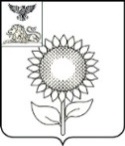 Б Е Л Г О Р О Д С К А Я   О Б Л А С Т ЬСОВЕТ ДЕПУТАТОВ
АЛЕКСЕЕВСКОГО ГОРОДСКОГО ОКРУГАРЕШЕНИЕАлексеевка                       30 марта   2021  года			  	          №  2Об утверждении отчета об исполнении бюджета Алексеевского городского округа за  2020 годВ соответствии со статьей 9 Бюджетного кодекса Российской Федерации, Федеральным законом от 06 октября 2003 года № 131-ФЗ «Об общих принципах организации местного самоуправления в Российской Федерации», руководствуясь Уставом Алексеевского городского округа  и  Положением о бюджетном устройстве и бюджетном процессе в Алексеевском городском округе, Совет депутатов Алексеевского городского округа решил:1. Утвердить отчет об исполнении бюджета Алексеевского городского округа за 2020 год по доходам в сумме  2 963 156,0 тыс. рублей (два миллиарда  девятьсот шестьдесят  три миллиона сто пятьдесят шесть тысяч рублей), по расходам  в сумме 2 921 508,0 тыс. рублей (два миллиарда девятьсот двадцать один миллион пятьсот восемь  тысяч  рублей) с превышением  доходов  над  расходами  (профицит  бюджета Алексеевского городского округа) в сумме 41 648,0 тыс. рублей (сорок один миллион шестьсот сорок восемь  тысяч  рублей), со следующими показателями:              - по источникам внутреннего финансирования дефицита бюджета Алексеевского городского округа за 2020 год по  кодам  классификации источников внутреннего  финансирования  дефицита бюджета согласно приложению №1 к настоящему решению;              - по источникам внутреннего финансирования дефицита бюджета Алексеевского городского округа  за 2020 год по кодам  групп, подгрупп, статей, видов  источников внутреннего финансирования дефицитов  бюджетов, классификации  операций сектора государственного управления, относящихся к источникам финансирования  дефицитов бюджетов согласно приложению № 2 к настоящему решению;       - по исполнению  доходов      бюджета Алексеевского городского округа за  2020 год  по кодам  видов доходов, подвидов доходов, классификации операций сектора государственного управления, относящихся к доходам бюджета согласно приложению № 3 к настоящему решению;      - по  исполнению доходов  бюджета Алексеевского городского округа за 2020 год по кодам  классификации  доходов  бюджета согласно  приложению № 4 к настоящему решению;      - по распределению бюджетных ассигнований по разделам, подразделам,  целевым статьям (муниципальным программам Алексеевского городского округа и непрограммным направлениям деятельности), группам видов расходов  классификации расходов  бюджета Алексеевского  городского округа  за  2020 год согласно приложению № 5 к настоящему решению;     - по ведомственной структуре расходов бюджета Алексеевского городского округа за 2020 год согласно приложению № 6  к настоящему решению;     - по распределению бюджетных ассигнований целевым статьям (муниципальным программам  Алексеевского городского округа и непрограммным направлениям деятельности), группам видов расходов, разделам, подразделам  классификации расходов бюджета расходов за 2020 год согласно приложению № 7 к настоящему решению.2. Утвердить отчет по дорожному фонду  Алексеевского городского округа за 2020 год согласно приложению №  8  к настоящему решению.         3. Утвердить отчет по использованию бюджетных ассигнований резервного фонда  администрации  Алексеевского городского округа за 2020 год согласно приложению №  9 к настоящему решению.	 3. Настоящее решение опубликовать в порядке, предусмотренном Уставом Алексеевского городского округа.	4. Контроль за исполнением настоящего решения возложить на постоянную депутатскую комиссию Совета депутатов Алексеевского городского округа по экономическому  развитию, бюджету и налогам (Гайворонский С.А.).    Заместитель председателя             Совета депутатовАлексеевского городского округа                                 А.П. МарининПриложение № 1к решению Совета депутатов Алексеевского городского округа         от   30  марта  2021 года № 2Источники внутреннего финансирования дефицита бюджета Алексеевского городского округа  за 2020 год по кодам классификации источников внутреннего финансирования дефицита бюджетаИсточники внутреннего финансирования дефицита бюджета Алексеевского городского округа за 2020 год по кодам групп, подгрупп, статей, видов источников внутреннего финансирования  дефицита бюджета,  классификации  операций сектора государственного управления, относящихся к источникам финансирования дефицита бюджета                                                                                     Приложение № 3                                                                       к решению Совета депутатов                                                                       Алексеевского городского округа                                                                   от 30 марта 2021 года    № 2Доходы бюджета Алексеевского городского округа за  2020 год по кодам  видов доходов, подвидов доходов, классификации операций сектора государственного управления, относящихся к доходам бюджетаПриложение № 4к решению Совета депутатов Алексеевского городского округа                                                                              от 30 марта 2021 года    № 2Доходы  Алексеевского городского округа за 2020 год по кодам классификации доходов бюджета                                                                               Приложение № 5к решению Совета депутатов                                                                         Алексеевского городского  округаот 30 марта  2021 года    № 2Распределение бюджетных ассигнований по разделам,  подразделам,целевым статьям (муниципальным программам Алексеевского городского округа и непрограммным направлениям деятельности) группам видов расходов классификации  расходов бюджета  Алексеевского городского округа за 2020 годВедомственная структура расходов бюджета Алексеевского городского округа за 2020 годРаспределение бюджетных ассигнований  по целевым статьям (муниципальным программам  Алексеевского городского округа и непрограммным направлениям деятельности), группам видов расходов, разделам, подразделам  классификации расходов бюджета  за 2020 год        Отчетпо дорожному фонду Алексеевского городского округа  за  2020 годОтчет об использовании бюджетных ассигнований резервного фонда администрации  Алексеевского городского округа  за 2020 год№ п/пНаименованиеКодКодСумма тыс. руб.123341.Изменение остатков средств на счетах поучету средств бюджета0105000000000000001050000000000000-41 648,02.Увеличение остатков средств бюджета0105000000000050001050000000000500-2 963 156,0Увеличение прочих остатков средств бюджета0105020000000050001050200000000500-2 963 156,0Увеличение прочих  остатков денежных средств бюджета0105020100000051001050201000000510-2 963 156,0Увеличение прочих остатков денежных средств бюджета  городского округа0105020104000051001050201040000510-2 963 156,03.Уменьшение остатков средств бюджетов01050000000000600010500000000006002 921 508,0Уменьшение прочих остатков  средств бюджетов01050200000000600010502000000006002 921 508,0Уменьшение прочих остатков  денежных средств   бюджетов01050201000000610010502010000006102 921 508,0Уменьшение прочих остатков  денежных средств   бюджетов   городских округов01050201040000610010502010400006102 921 508,0Всего средств направленных на покрытие дефицита-41 648,0                 Приложение № 2    к решению Совета депутатовАлексеевского городского округа       от 30 марта 2021 года      № 2                 Приложение № 2    к решению Совета депутатовАлексеевского городского округа       от 30 марта 2021 года      № 2                 Приложение № 2    к решению Совета депутатовАлексеевского городского округа       от 30 марта 2021 года      № 2Код бюджетной классификацииРоссийской ФедерацииКод бюджетной классификацииРоссийской ФедерацииНаименование главного администратораисточника внутреннего финансирования дефицита бюджета Алексеевского городского округаСумма(тыс.руб.)главного администратора  источников внутреннего финансирования дефицита бюджетаисточников внутреннего финансирования дефицита  бюджетаНаименование главного администратораисточника внутреннего финансирования дефицита бюджета Алексеевского городского округаСумма(тыс.руб.)1234861Управление финансов и бюджетной политики администрации Алексеевского городского округа861Источники финансирования дефицитов бюджетов всего:-41 648,086101000000000000000Изменение остатков средств -41 648,086101050000000000000Изменение остатков средств на счетах по учету средств бюджетов-41 648,086101050000000000500Увеличение остатков средств бюджетов- 2963156,086101050200000000500Увеличение прочих остатков средств бюджетов- 2963156,086101050201000000510Увеличение прочих  остатков денежных средств бюджетов- 2963156,086101050201040000510Увеличение прочих остатков денежных средств бюджетов  городских округов2 921 508,086101050000000000600Уменьшение остатков средств бюджетов2 921 508,086101050200000000600Уменьшение прочих остатков  средств бюджетов2 921 508,086101050201000000610Уменьшение прочих остатков  денежных средств   бюджетов2 921 508,086101050201040000610Уменьшение прочих остатков  денежных средств   бюджетов  городских округов2 921 508,0Код бюджетной классификацииНаименование показателейСумма   (тыс. руб.)1231 00 00000 00 0000 000Налоговые и неналоговые доходы845 509,61 01 00000 00 0000 000Налоги на прибыль, доходы603 152,01 01 02000 01 0000 110Налог на доходы физических лиц603 152,01 01 02010 01 0000 110Налог на доходы физических лиц с доходов, источником которых является налоговый агент, за исключением доходов, в отношении которых исчисление и уплата налога осуществляются в соответствии со статьями 227, 227.1 и 228 Налогового кодекса Российской Федерации584 637,51 01 02020 01 0000 110Налог на доходы физических лиц с доходов, полученных от осуществления деятельности физическими лицами, зарегистрированными в качестве индивидуальных предпринимателей, нотариусов, занимающихся частной практикой, адвокатов, учредивших адвокатские кабинеты, и других лиц, занимающихся частной практикой в соответствии со статьей 227 Налогового кодекса Российской Федерации1 062,71 01 02030 01 0000 110Налог на доходы физических лиц с доходов,  полученных физическими лицами в соответствии со статьей 228 Налогового Кодекса Российской Федерации16 882,11 01 02040 01 0000 110Налог на доходы физических лиц в виде фиксированных авансовых платежей с доходов, полученных физическими лицами, являющимися иностранными гражданами, осуществляющими трудовую деятельность по найму на основании патента в соответствии  со статьей 227.1 Налогового кодекса Российской Федерации569,71 03 00000 00 0000 000Налоги на товары (работы, услуги), реализуемые на территории российской федерации27 521,61 03 02000 01 0000 110Акцизы по подакцизным товарам (продукции), производимым на территории Российской Федерации27 521,61 03 02230 01 0000 110Доходы от уплаты акцизов на дизельное топливо, подлежащие распределению между бюджетами субъектов Российской Федерации и местными бюджетами с учетом установленных дифференцированных нормативов отчислений в местные бюджеты12 694,01 03 02231 01 0000 110Доходы от уплаты акцизов на дизельное топливо, подлежащие распределению между бюджетами субъектов Российской Федерации и местными бюджетами с учетом установленных дифференцированных нормативов отчислений в местные бюджеты (по нормативам, установленным Федеральным законом о федеральном бюджете в целях формирования дорожных фондов субъектов Российской Федерации)12 694,01 03 02240 01 0000 110Доходы от уплаты акцизов на моторные масла для дизельных и (или) карбюраторных (инжекторных) двигателей, подлежащие распределению между бюджетами субъектов Российской Федерации и местными бюджетами с учетом установленных дифференцированных нормативов отчислений в местные бюджеты90,81 03 02241 01 0000 110Доходы от уплаты акцизов на моторные масла для дизельных и (или) карбюраторных (инжекторных) двигателей, подлежащие распределению между бюджетами субъектов Российской Федерации и местными бюджетами с учетом установленных дифференцированных нормативов отчислений в местные бюджеты (по нормативам, установленным Федеральным законом о федеральном бюджете в целях формирования дорожных фондов субъектов Российской Федерации)90,81 03 02250 01 0000 110Доходы от уплаты акцизов на автомобильный бензин, подлежащие распределению между бюджетами субъектов Российской Федерации и местными бюджетами с учетом установленных дифференцированных нормативов отчислений в местные бюджеты17 077,01 03 02251 01 0000 110Доходы от уплаты акцизов на автомобильный бензин, подлежащие распределению между бюджетами субъектов Российской Федерации и местными бюджетами с учетом установленных дифференцированных нормативов отчислений в местные бюджеты (по нормативам, установленным Федеральным законом о федеральном бюджете в целях формирования дорожных фондов субъектов Российской Федерации)17 077,01 03 02260 01 0000 110Доходы от уплаты акцизов на прямогонный бензин, подлежащие распределению между бюджетами субъектов Российской Федерации и местными бюджетами с учетом установленных дифференцированных нормативов отчислений в местные бюджеты-2 340,21 03 02261 01 0000 110Доходы от уплаты акцизов на прямогонный бензин, подлежащие распределению между бюджетами субъектов Российской Федерации и местными бюджетами с учетом установленных дифференцированных нормативов отчислений в местные бюджеты (по нормативам, установленным Федеральным законом о федеральном бюджете в целях формирования дорожных фондов субъектов Российской Федерации)-2 340,21 05 00000 00 0000 000Налоги на совокупный доход28 807,91 05 02000 02 0000 110Единый налог на вмененный доход для отдельных видов деятельности25 745,21 05 02010 02 0000 110Единый налог на вмененный доход для отдельных видов деятельности25 745,21 05 03000 01 0000 110Единый сельскохозяйственный налог2 760,31 05 03010 01 0000 110Единый сельскохозяйственный налог2 760,31 05 04000 02 0000 110Налог, взимаемый в связи с применением патентной системы налогообложения302,41 05 04010 02 0000 110Налог, взимаемый в связи с применением патентной системы налогообложения, зачисляемый в бюджеты городских округов302,41 06 00000 00 0000 000Налоги на имущество101 434,31 06 01000 00 0000 110Налог на имущество физических лиц34 407,41 06 01020 04 0000 110Налог на имущество физических лиц, взимаемый по  ставкам, применяемым к объектам налогообложения, расположенным в границах городских округов34 407,41 06 06000 00 0000 110Земельный налог67 026,91 06 06030 00 0000 110Земельный налог с организаций54 978,11 06 06032 04 0000 110Земельный налог с организаций, обладающих земельным участком, расположенным в границах городских округов54 978,11 06 06040 00 0000 110Земельный налог с физических лиц12 048,81 06 06042 04 0000 110Земельный налог с физических лиц,   обладающих земельным участком, расположенным в границах городских округов12 048,81 08 00000 00 0000 000Государственная пошлина5 270,71 08 03000 01 0000 110Государственная пошлина по делам, рассматриваемым в судах общей юрисдикции, мировыми судьями5 227,11 08 03010 01 0000 110Государственная пошлина по делам, рассматриваемым в судах общей юрисдикции, мировыми судьями (за исключением Верховного Суда Российской Федерации)5 227,11 08 07000 01 0000 110Государственная пошлина за государственную регистрацию, а также за совершение прочих юридически значимых действий43,61 08 07150 01 0000 110Государственная пошлина за выдачу разрешения на установку рекламной конструкции43,61 11 00000 00 0000 000Доходы от использования имущества, находящегося в государственной и муниципальной собственности43 501,51 11 01000 00 0000 120Доходы в виде прибыли, приходящейся на доли в уставных (складочных) капиталах хозяйственных товариществ и обществ, или дивидендов по акциям, принадлежащим Российской Федерации, субъектам Российской Федерации или муниципальным образованиям313,91 11 01040 04 0000 120Доходы в виде прибыли, приходящейся на доли в уставных (складочных) капиталах хозяйственных товариществ и обществ, или дивидендов по акциям, принадлежащим городским округам313,91 11 05000 00 0000 120Доходы, получаемые в виде арендной либо иной платы за передачу в возмездное пользование государственного и муниципального имущества (за исключением имущества бюджетных и автономных учреждений, а также имущества государственных и муниципальных унитарных предприятий, в том числе казенных)42 696,91 11 05010 00 0000 120Доходы, получаемые в виде арендной платы за земельные участки, государственная собственность на которые не разграничена, а также средства от продажи права на заключение договоров аренды указанных земельных участков22 803,01 11 05012 04 0000 120Доходы, получаемые в виде арендной платы за земельные участки, государственная собственность на которые не разграничена и которые расположены в границах городских округов, а также средства от продажи права на заключение договоров аренды указанных земельных участков22 803,01 11 05020 00 0000 120Доходы, получаемые в виде арендной платы за земли после разграничения государственной собственности на землю, а также средства от продажи права на заключение договоров аренды указанных земельных участков (за исключением земельных участков бюджетных и автономных учреждений)15 477,81 11 05024 04 0000 120Доходы, получаемые в виде арендной платы, а также средства от продажи права на заключение договоров аренды за земли, находящиеся в собственности городских округов (за исключением земельных участков муниципальных бюджетных и автономных учреждений)15 477,81 11 05030 00 0000 120Доходы от сдачи в аренду имущества, находящегося в оперативном управлении органов государственной власти, органов местного самоуправления, государственных внебюджетных фондов и созданных ими учреждений (за исключением имущества бюджетных и автономных учреждений)4 416,11 11 05034 04 0000 120Доходы от сдачи в аренду имущества, находящегося в оперативном управлении органов управления городских округов и созданных ими учреждений (за исключением имущества муниципальных бюджетных и автономных учреждений)4 416,11 11 09000 00 0000 120Прочие доходы от использования имущества и прав, находящихся в государственной и муниципальной собственности (за исключением имущества бюджетных и автономных учреждений, а также имущества государственных и муниципальных унитарных предприятий, в том числе казенных)490,71 11 09040 00 0000 120Прочие поступления от использования имущества, находящегося в государственной и муниципальной собственности (за исключением имущества бюджетных и автономных учреждений, а также имущества государственных и муниципальных унитарных предприятий, в том числе казенных)490,71 11 09044 04 0000 120Прочие поступления от использования имущества, находящегося в собственности городских округов (за исключением имущества муниципальных бюджетных и автономных учреждений, а также имущества муниципальных унитарных предприятий, в том числе казенных)490,71 12 00000 00 0000 000Платежи при пользовании природными ресурсами6 557,21 12 01000 01 0000 120Плата за негативное воздействие на окружающую среду6 557,21 12 01010 01 0000 120Плата за выбросы загрязняющих веществ в атмосферный воздух стационарными объектами306,01 12 01030 01 0000 120Плата за сбросы загрязняющих веществ в водные объекты61,21 12 01040 01 0000 120Плата за размещение отходов производства и потребления6 190,01 12 01041 01 0000 120Плата за размещение отходов производства6 170,21 12 01042 01 0000 120Плата за размещение твердых коммунальных отходов19,81 13 00000 00 0000 000Доходы от оказания платных услуг и компенсации затрат государства1 214,61 13 01000 00 0000 130Доходы от оказания платных услуг (работ)71,21 13 01990 00 0000 130Прочие доходы от оказания платных услуг (работ)71,21 13 01994 04 0000 130Прочие доходы от оказания платных услуг (работ) получателями средств бюджетов городских округов71,21 13 02000 00 0000 130Доходы от компенсации затрат государства1 143,41 13 02990 00 0000 130Прочие доходы от компенсации затрат государства1 143,41 13 02994 04 0000 130Прочие доходы от компенсации затрат  бюджетов городских округов1 143,41 14 00000 00 0000 000Доходы от продажи материальных и нематериальных активов24 538,31 14 02000 00 0000 000Доходы от реализации имущества, находящегося в государственной и муниципальной собственности (за исключением движимого имущества бюджетных и автономных учреждений, а также имущества государственных и муниципальных унитарных предприятий, в том числе казенных)18 903,11 14 02040 04 0000 410Доходы от реализации имущества, находящегося в собственности городских округов (за исключением движимого имущества муниципальных бюджетных и автономных учреждений, а также имущества муниципальных унитарных предприятий, в том числе казенных), в части реализации основных средств по указанному имуществу18 903,11 14 02043 04 0000 410Доходы от реализации иного имущества, находящегося в собственности городских округов (за исключением имущества муниципальных бюджетных и автономных учреждений, а также имущества муниципальных унитарных предприятий, в том числе казенных), в части реализации основных средств по указанному имуществу18 903,11 14 06000 00 0000 430Доходы от продажи земельных участков, находящихся в государственной и муниципальной собственности3 863,71 14 06010 00 0000 430Доходы     от    продажи    земельных    участков,               государственная  собственность  на   которые   не                   разграничена3 863,71 14 06012 04 0000 430Доходы    от    продажи    земельных    участков,                              государственная  собственность  на   которые   не                              разграничена и  которые  расположены  в границах городских округов3 863,71 14 06300 00 0000 430Плата за увеличение площади земельных участков, находящихся в частной собственности, в результате перераспределения таких земельных участков и земель (или) земельных участков, находящихся в государственной или муниципальной собственности1 771,51 14 06310 00 0000 430Плата за увеличение площади земельных участков, находящихся в частной собственности, в результате перераспределения таких земельных участков и земель (или) земельных участков, государственная собственность на которые не разграничена1 771,51 14 06312 04 0000 430Плата за увеличение площади земельных участков, находящихся в частной собственности, в результате перераспределения таких земельных участков и земель (или) земельных участков, государственная собственность на которые не разграничена и которые расположены в границах городских округов1 771,51 16 00000 00 0000 000Штрафы, санкции, возмещение ущерба1 612,61 16 01000 01 0000 140Административные штрафы, установленные Кодексом Российской Федерации об административных правонарушениях772,31 16 01050 01 0000 140Административные штрафы, установленные главой 5 Кодекса Российской Федерации об административных правонарушениях, за административные правонарушения, посягающие на права граждан4,31 16 01060 01 0000 140Административные штрафы, установленные главой 6 Кодекса Российской Федерации об административных правонарушениях, за административные правонарушения, посягающие на здоровье, санитарно-эпидемиологическое благополучие населения и общественную нравственность106,31 16 01070 01 0000 140Административные штрафы, установленные главой 7 Кодекса Российской Федерации об административных правонарушениях, за административные правонарушения в области охраны собственности56,01 16 01080 01 0000 140Административные штрафы, установленные главой 8 Кодекса Российской Федерации об административных правонарушениях, за административные правонарушения в области охраны окружающей среды и природопользования31,01 16 01110 01 0000 140Административные штрафы, установленные главой 11 Кодекса Российской Федерации об административных правонарушениях, за административные правонарушения на транспорте30,01 16 01140 01 0000 140Административные штрафы, установленные главой 14 Кодекса Российской Федерации об административных правонарушениях, за административные правонарушения в области предпринимательской деятельности и деятельности саморегулируемых организаций3,01 16 01150 01 0000 140Административные штрафы, установленные главой 15 Кодекса Российской Федерации об административных правонарушениях, за административные правонарушения в области финансов, налогов и сборов, страхования, рынка ценных бумаг96,71 16 01170 01 0000 140Административные штрафы, установленные главой 17 Кодекса Российской Федерации об административных правонарушениях, за административные правонарушения, посягающие на институты государственной власти3,91 16 01190 01 0000 140Административные штрафы, установленные главой 19 Кодекса Российской Федерации об административных правонарушениях, за административные правонарушения против порядка управления30,31 16 01200 01 0000 140Административные штрафы, установленные главой 20 Кодекса Российской Федерации об административных правонарушениях, за административные правонарушения, посягающие на общественный порядок и общественную безопасность410,81 16 02000 02 0000 140Административные штрафы, установленные законами субъектов Российской Федерации об административных правонарушениях141,71 16 02020 02 0000 140Административные штрафы, установленные законами субъектов Российской Федерации об административных правонарушениях, за нарушение муниципальных правовых актов141,71 16 07000 00 0000 140Штрафы, неустойки, пени, уплаченные в соответствии с законом или договором в случае неисполнения или ненадлежащего исполнения обязательств перед государственным (муниципальным) органом, органом управления государственным внебюджетным фондом, казенным учреждением, Центральным банком Российской Федерации, иной организацией, действующей от имени Российской Федерации65,51 16 07010 00 0000 140Штрафы, неустойки, пени, уплаченные в случае просрочки исполнения поставщиком (подрядчиком, исполнителем) обязательств, предусмотренных государственным (муниципальным) контрактом65,51 16 10000 00 0000 140Платежи в целях возмещения причиненного ущерба (убытков)633,11 16 10030 04 0000 140Платежи по искам о возмещении ущерба, а также платежи, уплачиваемые при добровольном возмещении ущерба, причиненного муниципальному имуществу городского округа (за исключением имущества, закрепленного за муниципальными бюджетными (автономными) учреждениями, унитарными предприятиями)100,01 16 10120 00 0000 140Доходы от денежных взысканий (штрафов), поступающие в счет погашения задолженности, образовавшейся до 1 января 2020 года, подлежащие зачислению в бюджеты бюджетной системы Российской Федерации по нормативам, действовавшим в 2019 году533,11 17 00000 00 0000 000Прочие неналоговые доходы1 898,91 17 05000 00 0000 180Прочие неналоговые доходы1898,91 17 05040 04 0000 180Прочие неналоговые доходы бюджетов городских округов1 898,92 00 00000 00 0000 000Безвозмездные поступления2 117 646,42 02 00000 00 0000 000Безвозмездные поступления от других бюджетов бюджетной системы российской федерации2 117 487,42 02 10000 00 0000 150Дотации бюджетам бюджетной системы Российской Федерации336 174,82 02 15001 00 0000 150Дотации на выравнивание бюджетной обеспеченности336 174,82 02 15001 04 0000 150Дотации бюджетам городских округов на выравнивание бюджетной обеспеченности336 174,82 02 20000 00 0000 150Субсидии бюджетам бюджетной системы Российской Федерации (межбюджетные субсидии)358 487,82 02 20077 00 0000 150Субсидии бюджетам на софинансирование капитальных вложений в объекты
муниципальной собственности177 373,72 02 20077 04 0000 150Субсидии бюджетам городских округов на софинансирование капитальных вложений в объекты муниципальной собственности177 373,72 02 20216 00 0000 150Субсидии бюджетам на осуществление дорожной деятельности в отношении автомобильных дорог общего пользования, а также капитального ремонта и ремонта дворовых территорий многоквартирных домов, проездов к дворовым территориям многоквартирных домов населенных пунктов73 195,02 02 20216 04 0000 150Субсидии бюджетам городских округов на осуществление дорожной деятельности в отношении автомобильных дорог общего пользования, а также капитального ремонта и ремонта дворовых территорий многоквартирных домов, проездов к дворовым территориям многоквартирных домов населенных пунктов73 195,02 02 25253 00 0000 150Субсидии бюджетам на создание дополнительных мест для детей в возрасте от 1,5 до 3 лет любой направленности в организациях, осуществляющих образовательную деятельность (за исключением государственных, муниципальных), и у индивидуальных предпринимателей, осуществляющих образовательную деятельность по образовательным программам дошкольного образования, в том числе адаптированным, и присмотр и уход за детьми2 467,62 02 25253 04 0000 150Субсидии бюджетам городских округов на создание дополнительных мест для детей в возрасте от 1,5 до 3 лет любой направленности в организациях, осуществляющих образовательную деятельность (за исключением государственных, муниципальных), и у индивидуальных предпринимателей, осуществляющих образовательную деятельность по образовательным программам дошкольного образования, в том числе адаптированным, и присмотр и уход за детьми2 467,62 02 252999 00 0000 150Субсидии бюджетам на софинансирование расходных обязательств субъектов Российской Федерации, связанных с реализацией федеральной целевой программы "Увековечение памяти погибших при защите Отечества на 2019 - 2024 годы"232,52 02 25299 04 0000 150Субсидии бюджетам городских округов на софинансирование расходных обязательств субъектов Российской Федерации, связанных с реализацией федеральной целевой программы "Увековечение памяти погибших при защите Отечества на 2019 - 2024 годы"232,52 02 25304 00 0000 150Субсидии бюджетам на организацию бесплатного горячего питания обучающихся, получающих начальное общее образование в государственных и муниципальных образовательных организациях6 864,52 02 25304 04 0000 150Субсидии бюджетам городских округов на организацию бесплатного горячего питания обучающихся, получающих начальное общее образование в государственных и муниципальных образовательных организациях6 864,52 02 25467 00 0000 150Субсидии бюджетам на обеспечение развития и укрепления материально-технической базы домов культуры в населенных пунктах с числом жителей до 50 тысяч человек2 560,52 02 25467 04 0000 150Субсидии бюджетам городских округов на обеспечение развития и укрепления материально-технической базы домов культуры в населенных пунктах с числом жителей до 50 тысяч человек2 560,52 02 25497 00 0000 150Субсидии бюджетам на реализацию мероприятий по обеспечению жильем молодых семей7 604,62 02 25497 04 0000 150Субсидии бюджетам городских округов на реализацию мероприятий по обеспечению жильем молодых семей7 604,62 02 25511 00 0000 150Субсидии бюджетам на проведение комплексных кадастровых работ516,62 02 25511 04 0000 150Субсидии бюджетам городских округов на проведение комплексных кадастровых работ516,62 02 25519 00 0000 150Субсидии бюджетам на поддержку отрасли культуры231,02 02 25519 04 0000 150Субсидии бюджетам городских округов на поддержку отрасли культуры231,02 02 25555 00 0000 150Субсидии бюджетам на реализацию программ формирования современной городской среды35 514,12 02 25555 04 0000 150Субсидии бюджетам городских округов на реализацию программ формирования современной городской среды35 514,12 02 25576 00 0000 150Субсидии бюджетам на обеспечение комплексного развития сельских территорий4 000,02 02 25576 04 0000 150Субсидии бюджетам городских округов на обеспечение комплексного развития сельских территорий4 000,02 02 29999 00 0000 150Прочие субсидии47 927,72 02 29999 04 0000 150Прочие субсидии бюджетам городских округов47 927,72 02 30000 00 0000 150Субвенции бюджетам бюджетной системы Российской Федерации1 401 480,92 02 30021 00 0000 150Субвенции бюджетам муниципальных образований на ежемесячное денежное вознаграждение за классное руководство4 346,52 02 30021 04 0000 150Субвенции бюджетам городских округов на ежемесячное денежное вознаграждение за классное руководство4 346,52 02 30022 00 0000 150Субвенции бюджетам муниципальных образований на предоставление гражданам субсидий на оплату жилого помещения и коммунальных услуг3 500,12 02 30022 04 0000 150Субвенции бюджетам городских округов на предоставление гражданам субсидий на оплату жилого помещения и коммунальных услуг3 500,12 02 30024 00 0000 150Субвенции местным бюджетам на выполнение передаваемых полномочий субъектов Российской Федерации859 943,22 02 30024 04 0000 150Субвенции бюджетам городских округов на выполнение передаваемых полномочий субъектов Российской Федерации859 943,22 02 30027 00 0000 150Субвенции бюджетам на содержание ребенка в семье опекуна и приемной семье, а также вознаграждение, причитающееся приемному родителю8 152,92 02 30027 04 0000 150Субвенции бюджетам городских округов на содержание ребенка в семье опекуна и приемной семье, а также вознаграждение, причитающееся приемному родителю8 152,92 02 30029 00 0000 150Субвенции бюджетам на компенсацию части платы, взимаемой с родителей (законных представителей) за присмотр и уход за детьми, посещающими образовательные организации, реализующие образовательные программы дошкольного образования5 507,72 02 30029 04 0000 150Субвенции бюджетам городских округов на компенсацию части платы, взимаемой с родителей (законных представителей) за присмотр и уход за детьми, посещающими образовательные организации, реализующие образовательные программы дошкольного образования5 507,72 02 35082 00 0000 150Субвенции бюджетам муниципальных образований на предоставление жилых помещений детям-сиротам и детям, оставшимся без попечения родителей, лицам из их числа по договорам найма специализированных жилых помещений18 183,92 02 35082 04 0000 150Субвенции бюджетам городских округов на предоставление жилых помещений детям-сиротам и детям, оставшимся без попечения родителей, лицам из их числа по договорам найма специализированных жилых помещений18 183,92 02 35084 00 0000 150Субвенции бюджетам муниципальных образований на осуществление ежемесячной денежной выплаты, назначаемой в случае рождения третьего ребенка или последующих детей до достижения ребенком возраста трех лет32 029,42 02 35084 04 0000 150Субвенции бюджетам городских округов на осуществление ежемесячной денежной выплаты, назначаемой в случае рождения третьего ребенка или последующих детей до достижения ребенком возраста трех лет32 029,42 02 35134 00 0000 150Субвенции бюджетам на осуществление полномочий по обеспечению жильем отдельных категорий граждан, установленных Федеральным законом                                      от 12 января 1995 года № 5-ФЗ "О ветеранах", в соответствии с Указом Президента Российской Федерации от 7 мая  2008 года № 714 "Об обеспечении жильем ветеранов Великой Отечественной войны             1941 - 1945 годов"1 653,12 02 35134 04 0000 150Субвенции бюджетам городских округов на осуществление полномочий по обеспечению жильем отдельных категорий граждан, установленных Федеральным законом от 12 января 1995 года № 5-ФЗ   "О ветеранах", в соответствии с Указом Президента Российской Федерации от 7 мая 2008 года № 714          "Об обеспечении жильем ветеранов Великой Отечественной войны 1941 - 1945 годов"1 653,12 02 35135 00 0000 150Субвенции бюджетам на осуществление полномочий по обеспечению жильем отдельных категорий граждан, установленных Федеральным законом от 12 января 1995 года № 5-ФЗ "О ветеранах"826,52 02 35135 04 0000 150Субвенции бюджетам городских округов на осуществление полномочий по обеспечению жильем отдельных категорий граждан, установленных Федеральным законом от 12 января 1995 года № 5-ФЗ "О ветеранах"826,52 02 35137 00 0000 150Субвенции бюджетам на осуществление переданных полномочий Российской Федерации по предоставлению отдельных мер социальной поддержки граждан, подвергшихся воздействию радиации309 947,02 02 35137 04 0000 150Субвенции бюджетам городских округов на осуществление переданных полномочий Российской Федерации по предоставлению отдельных мер социальной поддержки граждан, подвергшихся воздействию радиации309 947,02 02 35220 00 0000 150Субвенции бюджетам на осуществление переданного полномочия Российской Федерации по осуществлению ежегодной денежной выплаты лицам, награжденным нагрудным знаком "Почетный донор России"2 826,62 02 35220 04 0000 150Субвенции бюджетам городских округов на осуществление переданного полномочия Российской Федерации по осуществлению ежегодной денежной выплаты лицам, награжденным нагрудным знаком "Почетный донор России"2 826,62 02 35250 00 0000 150Субвенции бюджетам на оплату жилищно-коммунальных услуг отдельным категориям граждан70 030,92 02 35250 04 0000 150Субвенции бюджетам городских округов на оплату жилищно-коммунальных услуг отдельным категориям граждан70 030,92 02 35260 00 0000 150Субвенции бюджетам на выплату единовременного пособия при всех формах устройства детей, лишенных родительского попечения, в семью269,52 02 35260 04 0000 150Субвенции бюджетам городских округов на выплату единовременного пособия при всех формах устройства детей, лишенных родительского попечения, в семью269,52 02 35280 00 0000 150Субвенции бюджетам на выплату инвалидам компенсаций страховых премий по договорам обязательного страхования гражданской ответственности владельцев транспортных средств16,82 02 35280 04 0000 150Субвенции бюджетам городских округов на выплату инвалидам компенсаций страховых премий по договорам обязательного страхования гражданской ответственности владельцев транспортных средств16,82 02 35302 00 0000 150Субвенции бюджетам муниципальных образований на осуществление ежемесячных выплат на детей в возрасте от трех до семи лет включительно56 037,22 02 35302 04 0000 150Субвенции бюджетам городских округов на осуществление ежемесячных выплат на детей в возрасте от трех до семи лет включительно56 037,22 02 35303 00 0000 150Субвенции бюджетам муниципальных образований на ежемесячное денежное вознаграждение за классное руководство педагогическим работникам государственных и муниципальных общеобразовательных организаций9 998,22 02 35303 04 0000 150Субвенции бюджетам городских округов на ежемесячное денежное вознаграждение за классное руководство педагогическим работникам государственных и муниципальных общеобразовательных организаций9 998,22 02 35380 00 0000 150Субвенции бюджетам на выплату государственных пособий лицам, не подлежащим обязательному социальному страхованию на случай временной нетрудоспособности и в связи с материнством, и лицам, уволенным в связи с ликвидацией организаций (прекращением деятельности, полномочий физическими лицами)15 563,62 02 35380 04 0000 150Субвенции бюджетам городских округов на выплату государственных пособий лицам, не подлежащим обязательному социальному страхованию на случай временной нетрудоспособности и в связи с материнством, и лицам, уволенным в связи с ликвидацией организаций (прекращением деятельности, полномочий физическими лицами)15 563,62 02 35462 00 0000 150Субвенции бюджетам муниципальных образований на компенсацию отдельным категориям граждан оплаты взноса на капитальный ремонт общего имущества в многоквартирном доме568,82 02 35462 04 0000 150Субвенции бюджетам городских округов на компенсацию отдельным категориям граждан оплаты взноса на капитальный ремонт общего имущества в многоквартирном доме568,82 02 35930 00 0000 150Субвенции бюджетам на государственную регистрацию актов гражданского состояния1 702,02 02 35930 04 0000 150Субвенции бюджетам городских округов на государственную регистрацию актов гражданского состояния1 702,02 02 39999 00 0000 150Прочие субвенции377,02 02 39999 04 0000 150Прочие субвенции бюджетам городских округов377,02 02 40000 00 0000 150Иные межбюджетные трансферты21 343,92 02 45160 00 0000 150Межбюджетные трансферты, передаваемые бюджетам для компенсации дополнительных расходов, возникших в результате решений, принятых органами власти другого уровня87,72 02 45160 04 0000 150Межбюджетные трансферты, передаваемые бюджетам городских округов для компенсации дополнительных расходов, возникших в результате решений, принятых органами власти другого уровня87,72 02 49001 00 0000 150Межбюджетные трансферты, передаваемые бюджетам, за счет средств резервного фонда Правительства Российской Федерации222,12 02 49001 04 0000 150Межбюджетные трансферты, передаваемые бюджетам городских округов, за счет средств резервного фонда Правительства Российской Федерации222,12 02 49999 00 0000 150Прочие межбюджетные трансферты, передаваемые бюджетам21 034,12 02 49999 04 0000 150Прочие межбюджетные трансферты, передаваемые бюджетам городских округов21 034,12 07 00000 00 0000 000Прочие безвозмездные поступления110,32 07 04000 04 0000 150Прочие безвозмездные поступления в бюджеты городских округов110,32 07 04050 04 0000 150Прочие безвозмездные поступления в бюджеты городских округов110,32 18 00000 00 0000 000Доходы бюджетов бюджетной системы российской федерации от возврата остатков субсидий, субвенций и иных межбюджетных трансфертов, имеющих целевое назначение, прошлых лет151,92 18 00000 00 0000 150Доходы бюджетов бюджетной системы Российской Федерации от возврата бюджетами бюджетной системы Российской Федерации остатков субсидий, субвенций и иных межбюджетных трансфертов, имеющих целевое назначение, прошлых лет, а также от возврата организациями остатков субсидий прошлых лет151,92 18 00000 04 0000 150Доходы бюджетов городских округов от возврата бюджетами бюджетной системы Российской Федерации остатков субсидий, субвенций и иных межбюджетных трансфертов, имеющих целевое назначение, прошлых лет, а также от возврата организациями остатков субсидий прошлых лет151,92 18 04030 04 0000 150Доходы бюджетов городских округов от возврата иными организациями остатков субсидий прошлых лет151,92 19 00000 00 0000 000Возврат остатков субсидий, субвенций и иных межбюджетных трансфертов, имеющих целевое назначение, прошлых лет-103,22 19 00000 04 0000 150Возврат остатков субсидий, субвенций и иных межбюджетных трансфертов, имеющих целевое назначение, прошлых лет из бюджетов городских округов-103,22 19 60010 04 0000 150Возврат прочих остатков субсидий, субвенций и иных межбюджетных трансфертов, имеющих целевое назначение, прошлых лет из бюджетов городских округов-103,2Всего доходовВсего доходов2 963 156,0Наименование показателяКод бюджетной классификацииКод бюджетной классификацииСумма(тыс. рублей)Наименование показателяадминистратора поступленийдоходов бюджета Алексеевского городского округаСумма(тыс. рублей)1234Управление Федеральной службы по надзору в сфере природопользования по Белгородской области0486 557,2Налоговые и неналоговые доходы0481 00 00000 00 0000 0006 557,2Платежи при пользовании природными ресурсами0481 12 00000 00 0000 0006 557,2Плата за выбросы загрязняющих веществ в атмосферный воздух стационарными объектами (федеральные государственные органы, Банк России, органы управления государственными внебюджетными фондами Российской Федерации)0481 12 01010 01 0000 120306,0Плата за сбросы загрязняющих веществ в водные объекты (федеральные государственные органы, Банк России, органы управления государственными внебюджетными фондами Российской Федерации)0481 12 01030 01 0000 12061,2Плата за размещение отходов производства (федеральные государственные органы, Банк России, органы управления государственными внебюджетными фондами Российской Федерации)0481 12 01040 01 0000 1206 170,2Плата за размещение твердых коммунальных отходов (федеральные государственные органы, Банк России, органы управления государственными внебюджетными фондами Российской Федерации)0481 12 01042 01 0000 12019,8Управление Федерального казначейства  по  Белгородской области10027 521,6Налоговые и неналоговые доходы1001 00 00000 00 0000 00027 521,6Налоги на товары (работы, услуги), реализуемые на территории российской федерации1001 03 00000 00 0000 00027 521,6Доходы от уплаты акцизов на дизельное топливо, подлежащие распределению между бюджетами субъектов Российской Федерации и местными бюджетами с учетом установленных дифференцированных нормативов отчислений в местные бюджеты (по нормативам, установленным Федеральным законом о федеральном бюджете в целях формирования дорожных фондов субъектов Российской Федерации)1001 03 02230 01 0000 11012 694,0Доходы от уплаты акцизов на моторные масла для дизельных и (или) карбюраторных (инжекторных) двигателей, подлежащие распределению между бюджетами субъектов Российской Федерации и местными бюджетами с учетом установленных дифференцированных нормативов отчислений в местные бюджеты (по нормативам, установленным Федеральным законом о федеральном бюджете в целях формирования дорожных фондов субъектов Российской Федерации)1001 03 02240 01 0000 11090,8Доходы от уплаты акцизов на автомобильный бензин, подлежащие распределению между бюджетами субъектов Российской Федерации и местными бюджетами с учетом установленных дифференцированных нормативов отчислений в местные бюджеты (по нормативам, установленным Федеральным законом о федеральном бюджете в целях формирования дорожных фондов субъектов Российской Федерации)1001 03 02250 01 0000 11017 077,0Доходы от уплаты акцизов на прямогонный бензин, подлежащие распределению между бюджетами субъектов Российской Федерации и местными бюджетами с учетом установленных дифференцированных нормативов отчислений в местные бюджеты (по нормативам, установленным Федеральным законом о федеральном бюджете в целях формирования дорожных фондов субъектов Российской Федерации)1001 03 02260 01 0000 110-2 340,2Управление Федеральной службы по надзору в сфере защиты прав потребителей и благополучия человека по Белгородской области14175,0Налоговые и неналоговые доходы1411 00 00000 00 0000 00075,0Штрафы, санкции, возмещение ущерба1411 16 00000 00 0000 00075,0Доходы от денежных взысканий (штрафов), поступающие в счет погашения задолженности, образовавшейся до 1 января 2020 года, подлежащие зачислению в бюджет муниципального образования по нормативам, действовавшим в 2019 году (доходы бюджетов городских округов за исключением доходов, направляемых на формирование муниципального дорожного фонда, а также иных платежей в случае принятия решения финансовым органом муниципального образования о раздельном учете задолженности)1411 16 10123 01 0000 14075,0Межрайонная инспекция ФНС России №1 по Белгородской области182738 639,0Налоговые и неналоговые доходы1821 00 00000 00 0000 000738 639,0Налог на доходы физических лиц1821 01 02000 01 0000 110603 152,0Налог на доходы физических лиц с доходов, источником которых является налоговый агент, за исключением доходов, в отношении которых исчисление и уплата налога осуществляются в соответствии со статьями 227, 227.1 и 228 Налогового кодекса Российской Федерации (сумма платежа (перерасчеты, недоимка и задолженность по соответствующему платежу, в том числе по отмененному)1821 01 02010 01 0000 110584 637,5Налог на доходы физических лиц с доходов, полученных от осуществления деятельности физическими лицами, зарегистрированными в качестве индивидуальных предпринимателей, нотариусов, занимающихся частной практикой, адвокатов, учредивших адвокатские кабинеты, и других лиц, занимающихся частной практикой в соответствии со статьей 227 Налогового кодекса Российской Федерации (сумма платежа (перерасчеты, недоимка и задолженность по соответствующему платежу, в том числе по отмененному)1821 01 02020 01 0000 1101  062,7Налог на доходы физических лиц с доходов, полученных физическими лицами в соответствии со статьей 228 Налогового кодекса Российской Федерации (сумма платежа (перерасчеты, недоимка и задолженность по соответствующему платежу, в том числе по отмененному)1821 01 02030 01 0000 11016 882,1Налог на доходы физических лиц в виде фиксированных авансовых платежей с доходов, полученных физическими лицами, являющимися иностранными гражданами, осуществляющими трудовую деятельность по найму на основании патента в соответствии со статьей 227.1 Налогового кодекса Российской Федерации (сумма платежа (перерасчеты, недоимка и задолженность по соответствующему платежу, в том числе по отмененному)1821 01 02040 01 0000 110569,7Налоги на совокупный доход1821 05 00000 00 0000 00028 807,9Единый налог на вмененный доход для отдельных видов деятельности (сумма платежа (перерасчеты, недоимка и задолженность по соответствующему платежу, в том числе по отмененному)1821 05 02010 02 0000 11025 745,2Единый сельскохозяйственный налог (сумма платежа (перерасчеты, недоимка и задолженность по соответствующему платежу, в том числе по отмененному)1821 05 03010 01 0000 1102 760,3Налог, взимаемый в связи с применением патентной системы налогообложения, зачисляемый в бюджеты городских округов (сумма платежа (перерасчеты, недоимка и задолженность по соответствующему платежу, в том числе по отмененному)1821 05 04010 02 0000 110302,4Налоги на имущество1821 06 00000 00 0000 000101 434,3Налог на имущество физических лиц, взимаемый по ставкам, применяемым к объектам налогообложения, расположенным в границах городских округов (сумма платежа (перерасчеты, недоимка и задолженность по соответствующему платежу, в том числе по отмененному)1821 06 01020 04 0000 11034 407,4Земельный налог с организаций, обладающих земельным участком, расположенным в границах городских округов (сумма платежа (перерасчеты, недоимка и задолженность по соответствующему платежу, в том числе по отмененному)1821 06 06032 04 0000 11054 978,1Земельный налог с физических лиц, обладающих земельным участком, расположенным в границах городских округов (сумма платежа (перерасчеты, недоимка и задолженность по соответствующему платежу, в том числе по отмененному)1821 06 06042 04 0000 11012 048,8Государственная пошлина1821 08 00000 00 0000 0005 227,1Государственная пошлина по делам, рассматриваемым в судах общей юрисдикции, мировыми судьями (за исключением Верховного Суда Российской Федерации) (сумма платежа (перерасчеты, недоимка и задолженность по соответствующему платежу, в том числе по отмененному)1821080301001 0000 1105 227,1Штрафы, санкции, возмещение ущерба1821 16 00000 00 0000 00017,7Доходы от денежных взысканий (штрафов), поступающие в счет погашения задолженности, образовавшейся до 1 января 2020 года, подлежащие зачислению в бюджет муниципального образования по нормативам, действовавшим в 2019 году (доходы бюджетов городских округов за исключением доходов, направляемых на формирование муниципального дорожного фонда, а также иных платежей в случае принятия решения финансовым органом муниципального образования о раздельном учете задолженности)1821 16 10123 01 0000 140-10,0Доходы от денежных взысканий (штрафов), поступающие в счет погашения задолженности, образовавшейся до 1 января 2020 года, подлежащие зачислению в федеральный бюджет и бюджет муниципального образования по нормативам, действовавшим в 2019  государственными внебюджетными фондами Российской Федерации)1821 16 10129 01 0000 14027,7Управление Министерства внутренних дел по Белгородской области188296,8Налоговые и неналоговые доходы1881 00 00000 00 0000 000296,8Штрафы, санкции, возмещение ущерба1881 16 00000 00 0000 000296,8Доходы от денежных взысканий (штрафов), поступающие в счет погашения задолженности, образовавшейся до 1 января 2020 года, подлежащие зачислению в бюджет муниципального образования по нормативам, действовавшим в 2019 году (доходы бюджетов городских округов за исключением доходов, направляемых на формирование муниципального дорожного фонда, а также иных платежей в случае принятия решения финансовым органом муниципального образования о раздельном учете задолженности)1881 16 10123 01 0000 140296,8Управление Федеральной службы государственной регистрации, кадастра и картографии по Белгородской области32126,5Налоговые и неналоговые доходы3211 00 00000 00 0000 00026,5Штрафы, санкции, возмещение ущерба3211 16 00000 00 0000 00026,5Доходы от денежных взысканий (штрафов), поступающие в счет погашения задолженности, образовавшейся до 1 января 2020 года, подлежащие зачислению в бюджет муниципального образования по нормативам, действовавшим в 2019 году (доходы бюджетов городских округов за исключением доходов, направляемых на формирование муниципального дорожного фонда, а также иных платежей в случае принятия решения финансовым органом муниципального образования о раздельном учете задолженности)3211 16 10123 01 0000 14026,5Управление Федеральной службы судебных приставов по Белгородской области32211,3Налоговые и неналоговые доходы3221 00 00000 00 0000 00011,3Штрафы, санкции, возмещение ущерба3221 16 00000 00 0000 00011,3Доходы от денежных взысканий (штрафов), поступающие в счет погашения задолженности, образовавшейся до 1 января 2020 года, подлежащие зачислению в бюджет муниципального образования по нормативам, действовавшим в 2019 году (доходы бюджетов городских округов за исключением доходов, направляемых на формирование муниципального дорожного фонда, а также иных платежей в случае принятия решения финансовым органом муниципального образования о раздельном учете задолженности)3221 16 10123 01 0000 14011,3Администрация Губернатора Белгородской области80237,9Налоговые и неналоговые доходы8021 00 00000 00 0000 00037,9Штрафы, санкции, возмещение ущерба8021 16 00000 00 0000 00037,9Административные штрафы, установленные главой 5 Кодекса Российской Федерации об административных правонарушениях, за административные правонарушения, посягающие на права граждан, налагаемые мировыми судьями, комиссиями по делам несовершеннолетних и защите их прав8021 16 01053 01 0000 1403,3Административные штрафы, установленные главой 6 Кодекса Российской Федерации об административных правонарушениях, за административные правонарушения, посягающие на здоровье, санитарно-эпидемиологическое благополучие населения и общественную нравственность, налагаемые мировыми судьями, комиссиями по делам несовершеннолетних и защите их прав8021 16 01063 01 0000 1408,8Административные штрафы, установленные главой 19 Кодекса Российской Федерации об административных правонарушениях, за административные правонарушения против порядка управления, налагаемые мировыми судьями, комиссиями по делам несовершеннолетних и защите их прав8021 16 01193 01 0000 1401,5Административные штрафы, установленные главой 20 Кодекса Российской Федерации об административных правонарушениях, за административные правонарушения, посягающие на общественный порядок и общественную безопасность, налагаемые мировыми судьями, комиссиями по делам несовершеннолетних и защите их прав8021 16 01203 01 0000 14016,2Доходы от денежных взысканий (штрафов), поступающие в счет погашения задолженности, образовавшейся до 1 января 2020 года, подлежащие зачислению в бюджет муниципального образования по нормативам, действовавшим в 2019 году (доходы бюджетов городских округов за исключением доходов, направляемых на формирование муниципального дорожного фонда, а также иных платежей в случае принятия решения финансовым органом муниципального образования о раздельном учете задолженности)8021 16 10123 01 0000 1408,1Департамент образования Белгородской области81011,5Налоговые и неналоговые доходы8101 00 00000 00 0000 00011,5Штрафы, санкции, возмещение ущерба8101 16 00000 00 0000 00011,5Административные штрафы, установленные главой 19 Кодекса Российской Федерации об административных правонарушениях, за административные правонарушения против порядка управления, налагаемые мировыми судьями, комиссиями по делам несовершеннолетних и защите их прав8101 16 01193 01 0000 14011,5Управление ветеринарии Белгородской области82021,0Налоговые и неналоговые доходы8201 00 00000 00 0000 00021,0Штрафы, санкции, возмещение ущерба8201 16 00000 00 0000 00021,0Административные штрафы, установленные главой 20 Кодекса Российской Федерации об административных правонарушениях, за административные правонарушения, посягающие на общественный порядок и общественную безопасность, налагаемые мировыми судьями, комиссиями по делам несовершеннолетних и защите их прав8201 16 01203 01 0000 14021,0Управление по организационному обеспечению деятельности мировых судей Белгородской области823464,5Налоговые и неналоговые доходы8231 00 00000 00 0000 000464,5Штрафы, санкции, возмещение ущерба8231 16 00000 00 0000 000464,5Административные штрафы, установленные главой 5 Кодекса Российской Федерации об административных правонарушениях, за административные правонарушения, посягающие на права граждан, налагаемые мировыми судьями, комиссиями по делам несовершеннолетних и защите их прав8231 16 01053 01 0000 1401,0Административные штрафы, установленные главой 6 Кодекса Российской Федерации об административных правонарушениях, за административные правонарушения, посягающие на здоровье, санитарно-эпидемиологическое благополучие населения и общественную нравственность, налагаемые мировыми судьями, комиссиями по делам несовершеннолетних и защите их прав8231 16 01063 01 0000 14097,5Административные штрафы, установленные главой 7 Кодекса Российской Федерации об административных правонарушениях, за административные правонарушения в области охраны собственности, налагаемые мировыми судьями, комиссиями по делам несовершеннолетних и защите их прав8231 16 01073 01 0000 1400,9Административные штрафы, установленные главой 8 Кодекса Российской Федерации об административных правонарушениях, за административные правонарушения в области охраны окружающей среды и природопользования, налагаемые мировыми судьями, комиссиями по делам несовершеннолетних и защите их прав8231 16 01083 01 0000 1401,0Административные штрафы, установленные Главой 13 Кодекса Российской Федерации об административных правонарушениях, за административные правонарушения в области связи и информации, налагаемые мировыми судьями, комиссиями по делам несовершеннолетних и защите их прав (иные штрафы)8231 16 01133 01 9000 14030,0Административные штрафы, установленные главой 14 Кодекса Российской Федерации об административных правонарушениях, за административные правонарушения в области предпринимательской деятельности и деятельности саморегулируемых организаций, налагаемые мировыми судьями, комиссиями по делам несовершеннолетних и защите их прав8231 16 01143 01 0000 1403,0Административные штрафы, установленные главой 15 Кодекса Российской Федерации об административных правонарушениях, за административные правонарушения в области финансов, налогов и сборов, страхования, рынка ценных бумаг (за исключением штрафов, указанных в пункте 6 статьи 46 Бюджетного кодекса Российской Федерации), налагаемые мировыми судьями, комиссиями по делам несовершеннолетних и защите их прав8231 16 01153 01 0000 14091,8Административные штрафы, установленные главой 17 Кодекса Российской Федерации об административных правонарушениях, за административные правонарушения, посягающие на институты государственной власти, налагаемые мировыми судьями, комиссиями по делам несовершеннолетних и защите их прав8231 16 01173 01 0000 1403,9Административные штрафы, установленные главой 19 Кодекса Российской Федерации об административных правонарушениях, за административные правонарушения против порядка управления, налагаемые мировыми судьями, комиссиями по делам несовершеннолетних и защите их прав8231 16 01193 01 0000 14017,0Административные штрафы, установленные главой 20 Кодекса Российской Федерации об административных правонарушениях, за административные правонарушения, посягающие на общественный порядок и общественную безопасность, налагаемые мировыми судьями, комиссиями по делам несовершеннолетних и защите их прав8231 16 01203 01 0000 140218,4Контрольно-счетная палата Белгородской области8265,0Налоговые и неналоговые доходы8261 00 00000 00 0000 0005,0Штрафы, санкции, возмещение ущерба8261 16 00000 00 0000 0005,0Административные штрафы, установленные главой 15 Кодекса Российской Федерации об административных правонарушениях, за административные правонарушения в области финансов, налогов и сборов, страхования, рынка ценных бумаг (за исключением штрафов, указанных в пункте 6 статьи 46 Бюджетного кодекса Российской Федерации), налагаемые мировыми судьями, комиссиями по делам несовершеннолетних и защите их прав8261 16 01153 01 0000 1405,0Управление государственного строительного надзора Белгородской области8272,6Налоговые и неналоговые доходы8271 00 00000 00 0000 0002,6Штрафы, санкции, возмещение ущерба8271 16 00000 00 0000 0002,6Доходы от денежных взысканий (штрафов), поступающие в счет погашения задолженности, образовавшейся до 1 января 2020 года, подлежащие зачислению в бюджет муниципального образования по нормативам, действовавшим в 2019 году (доходы бюджетов городских округов за исключением доходов, направляемых на формирование муниципального дорожного фонда, а также иных платежей в случае принятия решения финансовым органом муниципального образования о раздельном учете задолженности)8271 16 10123 01 0000 1402,6Администрация Алексеевского городского округа850457 750,9Налоговые и неналоговые доходы8501 00 00000 00 0000 00070 473,5Государственная пошлина8501 08 00000 00 0000 00043,6Государственная пошлина на выдачу разрешения на установку рекламной продукции (прочие поступления)8501 08 07150 01 0000 11043,6Доходы от использования имущества, находящегося в государственной и муниципальной собственности8501 11 00000 00 0000 00043 420,8Доходы в виде прибыли, приходящейся на доли в уставных (складочных) капиталах хозяйственных товариществ и обществ, или дивидендов по акциям, принадлежащим городским округам8501 11 01040 04 0000 120313,9Доходы, получаемые в виде арендной платы за земельные участки, государственная собственность на которые не разграничена и которые расположены в границах городских округов, а также средства от продажи права на заключение договоров аренды указанных земельных участков8501 11 05012 04 0000 12022 803,0Доходы, получаемые в виде арендной платы, а также средства от продажи права на заключение договоров аренды за земли, находящиеся в собственности городских округов (за исключением земельных участков муниципальных бюджетных и автономных учреждений)8501 11 05024 04 0000 12015 477,8Доходы от сдачи в аренду имущества, находящегося в оперативном управлении органов управления городских округов и созданных ими учреждений (за исключением имущества муниципальных бюджетных и автономных учреждений)8501 11 05034 04 0000 1204 335,4Прочие поступления от использования имущества, находящегося в собственности городских округов (за исключением имущества муниципальных бюджетных и автономных учреждений, а также имущества муниципальных унитарных предприятий, в том числе казенных)8501 11 09044 04 0000 120490,7Доходы от оказания платных услуг и компенсации затрат государства8501 13 00000 00 0000 000646,3Прочие доходы от компенсации затрат бюджетов городских округов8501 13 02994 04 0000 130646,3Доходы от продажи материальных и нематериальных активов8501 14 00000 00 0000 00024 538,3Доходы от реализации иного имущества, находящегося в собственности городских округов (за исключением имущества муниципальных бюджетных и автономных учреждений, а также имущества муниципальных унитарных предприятий, в том числе казенных), в части реализации основных средств по указанному имуществу8501 14 02043 04 0000 41018 903,1Доходы от продажи земельных участков, государственная собственность на которые не разграничена и которые расположены в границах городских округов8501 14 06012 04 0000 4303 863,7Плата за увеличение площади земельных участков, находящихся в частной собственности, в результате перераспределения таких земельных участков и земель (или) земельных участков, государственная собственность на которые не разграничена и которые расположены в границах городских округов8501 14 06312 04 0000 4301 771,5Штрафы, санкции, возмещение ущерба8501 16 00000 00 0000 000326,9Административные штрафы, установленные главой 7 Кодекса Российской Федерации об административных правонарушениях, за административные правонарушения в области охраны собственности, выявленные должностными лицами органов муниципального контроля8501 16 01074 01 0000 14055,1Административные штрафы, установленные главой 8 Кодекса Российской Федерации об административных правонарушениях, за административные правонарушения в области охраны окружающей среды и природопользования, выявленные должностными лицами органов муниципального контроля8501 16 01084 01 0000 14030,0Административные штрафы, установленные главой 19 Кодекса Российской Федерации об административных правонарушениях, за административные правонарушения против порядка управления, выявленные должностными лицами органов муниципального контроля8501 16 01194 01 0000 1400,3Административные штрафы, установленные главой 20 Кодекса Российской Федерации об административных правонарушениях, за административные правонарушения, посягающие на общественный порядок и общественную безопасность, выявленные должностными лицами органов муниципального контроля8501 16 01204 01 0000 140176,0Штрафы, неустойки, пени, уплаченные в случае просрочки исполнения поставщиком (подрядчиком, исполнителем) обязательств, предусмотренных государственным (муниципальным) контрактом8501 16 07001 00 0000 14065,5Прочие неналоговые доходы8501 17 00000 00 0000 0001 497,6Прочие неналоговые доходы бюджетов городских округов8501 17 05040 04 0000 1801 497,6Безвозмездные поступления8502 00 00000 00 0000 000387 277,4Субсидии бюджетам бюджетной системы Российской Федерации (межбюджетные субсидии)8502 02 20000 00 0000 000340 490,7Субсидии бюджетам городских округов на софинансирование капитальных вложений в объекты муниципальной собственности8502 02 20077 04 0000 150177 373,7Субсидии бюджетам городских округов на осуществление дорожной деятельности в отношении автомобильных дорог общего пользования, а также капитального ремонта и ремонта дворовых территорий многоквартирных домов, проездов к дворовым территориям многоквартирных домов населенных пунктов8502 02 20216 04 0000 15073 195,0Субсидии бюджетам на софинансирование расходных обязательств субъектов Российской Федерации, связанных с реализацией федеральной целевой программы "Увековечение памяти погибших при защите Отечества на 2019 - 2024 годы"8502 02 25299 04 0000 150232,5Субсидии бюджетам городских округов на реализацию мероприятий по обеспечению жильем молодых семей8502 02 25497 04 0000 1507 604,6Субсидии бюджетам на проведение комплексных кадастровых работ8502 02 25511 04 0000 150516,6Субсидии бюджетам на реализацию программ формирования современной городской среды8502 02 25555 04 0000 15035 514,1Субсидии бюджетам на обеспечение комплексного развития сельских территорий8502 02 25576 04 0000 1504 000,0Прочие субсидии бюджетам городских округов8502 02 29999 04 0000 15042 054,2Субвенции бюджетам бюджетной системы Российской Федерации8502 02 30000 00 0000 15025 180,6Субвенции бюджетам городских округов на выполнение передаваемых полномочий субъектов Российской Федерации8502 02 30024 04 0000 1502 815,1Субвенции бюджетам городских округов на предоставление жилых помещений детям-сиротам и детям, оставшимся без попечения родителей, лицам из их числа по договорам найма специализированных жилых помещений8502 02 35082 04 0000 15018 183,9Субвенции бюджетам на осуществление полномочий по обеспечению жильем отдельных категорий граждан, установленных Федеральным законом                                      от 12 января 1995 года № 5-ФЗ "О ветеранах", в соответствии с Указом Президента Российской Федерации от 7 мая  2008 года № 714 "Об обеспечении жильем ветеранов Великой Отечественной войны             1941 - 1945 годов"8502 02 35134 04 0000 1501 653,1Субвенции бюджетам городских округов на осуществление полномочий по обеспечению жильем отдельных категорий граждан, установленных Федеральным законом от 12 января 1995 года № 5-ФЗ "О ветеранах"8502 02 35135 04 0000 150826,5Субвенции бюджетам на государственную регистрацию актов гражданского состояния8502 02 35930 04 0000 1501 702,0Иные межбюджетные трансферты8502 02 40000 00 0000 00021 343,9Межбюджетные трансферты, передаваемые бюджетам городских округов для компенсации дополнительных расходов, возникших в результате решений, принятых органами власти другого уровня8502 02 45160 04 0000 15087,7Межбюджетные трансферты, передаваемые бюджетам городских округов для компенсации дополнительных расходов, возникших в результате решений, принятых органами власти другого уровня8502 02 49001 4 0000 150222,1Прочие межбюджетные трансферты, передаваемые бюджетам городских округов8502 02 49999 04 0000 15021 034,1Прочие безвозмездные поступления8502 07 00000 00 0000 000110,3Прочие безвозмездные поступления в бюджеты городских округов8502 07 04050 04 0000 150110,3Доходы бюджетов бюджетной системы российской федерации от возврата остатков субсидий, субвенций и иных межбюджетных трансфертов, имеющих целевое назначение, прошлых лет8502 18 00000 00  0000 000151,9Доходы бюджетов городских округов от возврата иными организациями остатков субсидий прошлых лет8502 18 04030 04 0000 150151,9Управление экологического и охотничьего надзора Белгородской области853216,0Налоговые и неналоговые доходы8531 00 00000 00 0000 000216,0Штрафы, санкции, возмещение ущерба8531 16 00000 00 0000 000216,0Административные штрафы, установленные законами субъектов Российской Федерации об административных правонарушениях8531 16 02000 02 0000 140141,7Доходы от денежных взысканий (штрафов), поступающие в счет погашения задолженности, образовавшейся до 1 января 2020 года, подлежащие зачислению в бюджет муниципального образования по нормативам, действовавшим в 2019 году (доходы бюджетов городских округов за исключением доходов, направляемых на формирование муниципального дорожного фонда, а также иных платежей в случае принятия решения финансовым органом муниципального образования о раздельном учете задолженности)8531 16 10123 01 0000 14074,3Управление финансов и бюджетной политики администрации Алексеевского городского округа861336 174,8Безвозмездные поступления8612 00 00000 00 0000 000336 174,8Дотации бюджетам бюджетной системы Российской Федерации8612 02 10000 00 0000 150336 174,8Дотации бюджетам городских округов на выравнивание бюджетной обеспеченности8612 02 15001 04 0000 150336 174,8Управление образования администрации Алексеевского городского округа871699 353,6Налоговые и неналоговые доходы8711 00 00000 00 0000 000261,5Доходы от оказания платных услуг и компенсации затрат государства8711 13 00000 00 0000 000261,5Прочие доходы от компенсации затрат бюджетов городских округов8711 13 02994 04 0000 130261,5Безвозмездные поступления8712 00 00000 00 0000 000699 092,1Субсидии бюджетам бюджетной системы Российской Федерации (межбюджетные субсидии)8712 02 20000 00 0000 00013 498,5Субсидии бюджетам на создание дополнительных мест для детей в возрасте от 1,5 до 3 лет любой направленности в организациях, осуществляющих образовательную деятельность (за исключением государственных, муниципальных), и у индивидуальных предпринимателей, осуществляющих образовательную деятельность по образовательным программам дошкольного образования, в том числе адаптированным, и присмотр и уход за детьми8712 02 25253 04 0000 1502 467,6Субсидии бюджетам на организацию бесплатного горячего питания обучающихся, получающих начальное общее образование в государственных и муниципальных образовательных организациях8712 02 25304 04 0000 1506 864,5Прочие субсидии бюджетам городских округов8712 02 29999 04 0000 1504 166,4Субвенции бюджетам бюджетной системы Российской Федерации8712 02 30000 00 0000 150685 600,6Субвенции бюджетам городских округов на ежемесячное денежное вознаграждение за классное руководство8712 02 30021 04 0000 1504 346,5Субвенции бюджетам городских округов на выполнение передаваемых полномочий субъектов Российской Федерации8712 02 30024 04 0000 150665 371,2Субвенции бюджетам городских округов на компенсацию части платы, взимаемой с родителей (законных представителей) за присмотр и уход за детьми, посещающими образовательные организации, реализующие образовательные программы дошкольного образования8712 02 30029 04 0000 1505 507,7Субвенции бюджетам городских округов на ежемесячное денежное вознаграждение за классное руководство педагогическим работникам государственных и муниципальных общеобразовательных организаций8712 02 35303 04 0000 1509 998,2Прочие субвенции бюджетам городских округов8712 02 39999 04 0000 150377,0Возврат остатков субсидий, субвенций и иных межбюджетных трансфертов, имеющих целевое назначение, прошлых лет из бюджетов городских округов8712 19 60010 04 0000 150-7,0Управление культуры администрации Алексеевского городского округа8724 930,4Налоговые и неналоговые доходы8721 00 00000 00 0000 000291,9Доходы от использования имущества, находящегося в государственной и муниципальной собственности8721 11 00000 00 0000 00080,7Доходы от сдачи в аренду имущества, находящегося в оперативном управлении органов управления городских округов и созданных ими учреждений (за исключением имущества муниципальных бюджетных и автономных учреждений)8721 11 05034 04 0000 12080,7Доходы от оказания платных услуг и компенсации затрат государства8721 13 00000 00 0000 000211,2Прочие доходы от оказания платных услуг (работ) получателями средств бюджетов городских округов8721 13 01994 04 0000 13071,2Прочие доходы от компенсации затрат бюджетов городских округов8721 13 02994 04 0000 130140,0Безвозмездные поступления8722 00 00000 00 0000 0004 638,5Субсидии бюджетам бюджетной системы Российской Федерации (межбюджетные субсидии)8722 02 20000 00 0000 0004 498,5Субсидии бюджетам городских округов на обеспечение развития и укрепления материально-технической базы домов культуры в населенных пунктах с числом жителей до 50 тысяч человек8722 02 25467 04 0000 1502 560,5Субсидия бюджетам городских округов на поддержку отрасли культуры8722 02 25519 04 0000 150231,0Прочие субсидии бюджетам городских округов8722 02 29999 04 0000 1501 707,0Субвенции бюджетам бюджетной системы Российской Федерации8722 02 30000 00 0000 150140,0Субвенции бюджетам городских округов на выполнение передаваемых полномочий субъектов Российской Федерации8722 02 30024 04 0000 150140,0Управление социальной защиты населения администрации Алексеевского городского округа873691 060,4Налоговые и неналоговые доходы8731 00 00000 00 0000 000596,9Доходы от оказания платных услуг и компенсации затрат государства8731 13 00000 00 0000 00095,6Прочие доходы от компенсации затрат бюджетов городских округов8731 13 02994 04 0000 13095,6Штрафы, санкции, возмещение ущерба8731 16 00000 00 0000 000100,0Возмещение ущерба при возникновении страховых случаев, когда выгодоприобретателями выступают получатели средств бюджета городского округа8731 16 10031 04 0000 140100,0Прочие неналоговые доходы8731 17 00000 00 0000 000401,3Прочие неналоговые доходы бюджетов городских округов8731 17 05040 04 0000 180401,3Безвозмездные поступления8732 00 00000 00 0000 000690 463,5Субвенции бюджетам бюджетной системы Российской Федерации8732 02 30000 00 0000 150690 559,7Субвенции бюджетам городских округов на предоставление гражданам субсидий на оплату жилого помещения и коммунальных услуг8732 02 30022 04 0000 1503 500,1Субвенции бюджетам городских округов на выполнение передаваемых полномочий субъектов Российской Федерации8732 02 30024 04 0000 150191 616,9Субвенции бюджетам городских округов на содержание ребенка в семье опекуна и приемной семье, а также вознаграждение, причитающееся приемному родителю8732 02 30027 04 0000 1508 152,9Субвенции бюджетам городских округов на осуществление ежемесячной денежной выплаты, назначаемой в случае рождения третьего ребенка или последующих детей до достижения ребенком возраста трех лет8732 02 35084 04 0000 15032 029,4Субвенции бюджетам городских округов на осуществление переданных полномочий Российской Федерации по предоставлению отдельных мер социальной поддержки граждан, подвергшихся воздействию радиации8732 02 35137 04 0000 150309 947,0Субвенции бюджетам городских округов на осуществление переданного полномочия Российской Федерации по осуществлению ежегодной денежной выплаты лицам, награжденным нагрудным знаком "Почетный донор России"8732 02 35220 04 0000 1502 826,6Субвенции бюджетам городских округов на оплату жилищно-коммунальных услуг отдельным категориям граждан8732 02 35250 04 0000 15070 030,9Субвенции бюджетам городских округов на выплату единовременного пособия при всех формах устройства детей, лишенных родительского попечения, в семью8732 02 35260 04 0000 150269,5Субвенции бюджетам городских округов на выплату инвалидам компенсаций страховых премий по договорам обязательного страхования гражданской ответственности владельцев транспортных средств8732 02 35280 04 0000 15016,8Субвенции бюджетам городских округов на осуществление ежемесячных выплат на детей в возрасте от трех до семи лет включительно8732 02 35302 04 0000 15056 037,2Субвенции бюджетам городских округов на выплату государственных пособий лицам, не подлежащим обязательному социальному страхованию на случай временной нетрудоспособности и в связи с материнством, и лицам, уволенным в связи с ликвидацией организаций (прекращением деятельности, полномочий физическими лицами)8732 02 35380 04 0000 15015 563,6Субвенции бюджетам городских округов на компенсацию отдельным категориям граждан оплаты взноса на капитальный ремонт общего имущества в многоквартирном доме8732 02 35462 04 0000 150568,8Возврат прочих остатков субсидий, субвенций и иных межбюджетных трансфертов, имеющих целевое назначение, прошлых лет из бюджетов городских округов8732 19 60010 04 0000 150-96,2Всего доходовВсего доходовВсего доходов2 963 156,0Наименование показателейКоды функциональной классификации расходов бюджетов Российской ФедерацииКоды функциональной классификации расходов бюджетов Российской ФедерацииКоды функциональной классификации расходов бюджетов Российской ФедерацииКоды функциональной классификации расходов бюджетов Российской ФедерацииСумматыс.руб.Наименование показателейРазделПодразделЦелеваястатьяВидрасходаСумматыс.руб.123456Общегосударственные вопросы0100159 390,2Функционирование законодательных (представительных) органов государственной власти и представительных органов муниципальных образований01033 385,7Обеспечение функций органов местного010399900001901 240,0Расходы на выплату персоналу в целях обеспечения выполнения функций государственными (муниципальными) органами, казенными учреждениями,  органами управления государственными внебюджетными фондами010399900001901001 201,1Закупка товаров, работ, услуг для государственных (муниципальных) нужд0103999000019020023,9Обеспечение функций органов местного самоуправления0103999000019030015,0Расходы на содержание председателя (заместителя) законодательного (представительного) органа муниципального образования010399900005102 145,7Фонд оплаты труда государственных (муниципальных) органов010399900005101002 145,7Функционирование правительства РФ, высших исполнительных органов государственной власти субъектов РФ, местных администраций0104151 673,9Осуществление полномочий по созданию и организации деятельности территориальной комиссии по делам несовершеннолетних и защите их прав за счет субвенции областного бюджета01040140271220924,0Расходы на выплату персоналу в целях обеспечения выполнения функций государственными (муниципальными) органами, казенными учреждениями,  органами управления государственными внебюджетными фондами01040140271220100924,0Организация предоставления мер по поддержке сельскохозяйственного производства за счет субсидии из областного бюджета01041110171290156,6Расходы на выплату персоналу в целях обеспечения выполнения функций государственными (муниципальными) органами, казенными учреждениями,  органами управления государственными внебюджетными фондами01041110171290100156,6Повышение квалификации, профессиональная подготовка и переподготовка кадров в рамках подпрограммы «Противодействие коррупции01041330121010160,0Закупка товаров, работ, услуг для государственных(муниципальных) нужд01041330121010200160,0Развитие и модернизация информационно-телекоммуникационной инфраструктуры010414101250202 723,9Закупка товаров, работ, услуг для государственных (муниципальных) нужд010414101250202002 723,9«Обеспечение информационной безопасности в информационном обществе»01041410225050201,1Закупка товаров, работ, услуг для государственных (муниципальных) нужд01041410225050200201,1Обеспечение функций органов местного самоуправления01049990000190143 953,6Расходы на выплату персоналу в целях обеспечения выполнения функций государственными (муниципальными) органами, казенными учреждениями,  органами управления государственными внебюджетными фондами01049990000190100112 979,9Закупка товаров, работ, услуг для государственных(муниципальных) нужд0104999000019020029 541,4Социальное обеспечение и иные выплаты населению01049990000190300267,0Иные бюджетные ассигнования010499900001908001 165,3Расходы на выплаты по оплате труда высшего должностного лица муниципального образования010499900002102 624,1Расходы на выплату персоналу в целях обеспечения выполнения функций государственными (муниципальными) органами, казенными учреждениями,  органами управления государственными внебюджетными фондами010499900002101002 624,1Резервный фонд местной администрации01049990020450930,6Закупка товаров, работ, услуг для государственных(муниципальных) нужд01049990020450200930,6Обеспечение деятельности финансовых, налоговых и таможенных органов и органов финансового (финансово– бюджетного) надзора01061 843,8Обеспечение функций органов местного самоуправления010699900001901 843,8Расходы на выплату персоналу в целях обеспечения выполнения функций государственными (муниципальными) органами, казенными учреждениями,  органами управления государственными внебюджетными фондами010699900001901001 687,8Закупка товаров, работ и услуг для обеспечения государственных (муниципальных) нужд01069990000190200156,0Обеспечение проведения выборов и референдумов01072 264,7Расходы на выплаты по оплате труда членов избирательной комиссии010799900007102 264,7Расходы на выплату персоналу в целях обеспечения выполнения функций государственными (муниципальными) органами, казенными учреждениями,  органами управления государственными внебюджетными фондами010799900007101002 185,7Закупка товаров, работ и услуг для обеспечения государственных (муниципальных) нужд0107999000071020079,0Другие общегосударственные вопросы0113222,1Выплаты стимулирующего характера за особые условия труда и дополнительную нагрузку работников органов ЗАГС за счет средств резервного фонда Правительства Российской Федерации01139990058790222,1Расходы на выплату персоналу в целях обеспечения выполнения функций государственными (муниципальными) органами, казенными учреждениями,  органами управления государственными внебюджетными фондами01139990058790100222,1Национальная безопасность и правоохранительная деятельность030027 546,5Органы юстиции03041 802,6Капитальный ремонт объектов муниципальной собственности Алексеевского городского округа03049990022120100,6Закупка товаров, работ и услуг для обеспечения государственных (муниципальных) нужд03049990022120200100,6Осуществление переданных полномочий Российской Федерации в соответствии с пунктом 1 статьи 4 Федерального закона «Об актах гражданского состояния» полномочий Российской Федерации по регистрации актов гражданского состояния, осуществляемые за счет средств федерального бюджета030499900593001 702,0Расходы на выплату персоналу в целях обеспечения выполнения функций государственными (муниципальными) органами, казенными учреждениями,  органами управления государственными внебюджетными фондами030499900593001001 702,0Защита населения и территории от чрезвычайных ситуаций природного и техногенного характера, гражданская оборона030914 969,1Мероприятия по осуществлению антинаркотической пропаганды и антинаркотического просвещения030901101203105,0Закупка товаров, работ и услуг для обеспечения государственных (муниципальных) нужд030901101203102005,0Обеспечение деятельности (оказание услуг) муниципальных учреждений (организаций)030901201005903 956,6Субсидии бюджетным учреждениям на финансовое обеспечение государственного (муниципального) задания на оказание государственных (муниципальных) услуг (выполнение работ)030901201005906003 956,6Подготовка населения и организаций к действиям в чрезвычайных ситуациях в мирное и военное время03090120220340546,5Закупка товаров, работ и услуг для обеспечения государственных (муниципальных) нужд03090120220340200546,5Реализация мероприятий по созданию, развертыванию, поддержанию в готовности системы «112030901203209805 438,0Субсидии бюджетным учреждениям на финансовое обеспечение государственного (муниципального) задания на оказание государственных (муниципальных) услуг (выполнение работ)030901203209806005 438,0Мероприятия030901301299904 617,9Закупка товаров, работ и услуг для обеспечения государственных (муниципальных) нужд030901301299902004 590,1Социальное обеспечение и иные выплаты населению0309013012999030027,8Резервный фонд местной администрации03099990020450405,1Закупка товаров, работ и услуг для обеспечения государственных (муниципальных) нужд03099990020450200279,6Социальное обеспечение и иные выплаты населению03099990020450300125,5Обеспечение пожарной безопасности03103 456,4Мероприятия031001201299903 456,4Закупка товаров, работ и услуг для обеспечения государственных (муниципальных) нужд031001201299902003 456,4Другие вопросы в области национальной безопасности и правоохранительной деятельности03147 318,4Капитальный ремонт объектов муниципальной собственности Алексеевского городского округа03140130422120736,0Закупка товаров, работ и услуг для обеспечения государственных (муниципальных) нужд03140130422120200736,0Капитальный ремонт объектов муниципальной собственности Алексеевского городского округа031401304721206 582,4Закупка товаров, работ и услуг для обеспечения государственных (муниципальных) нужд031401304721202006 582,4Национальная экономика0400235 716,0Общеэкономические вопросы0401501,0Осуществление полномочий в области охраны труда04010840171210501,0Расходы на выплату персоналу в целях обеспечения выполнения функций государственными (муниципальными) органами, казенными учреждениями,  органами управления государственными внебюджетными фондами04010840171210100501,0Транспорт04086 344,5Компенсация потерь в доходах организациям автомобильного транспорта, осуществляющим перевозки по льготным тарифам на проезд обучающимся и воспитанникам общеобразовательных учреждений0408102016381093,8Иные бюджетные ассигнования0408102016381080093,8Предоставление субсидий организациям и индивидуальным предпринимателям, осуществляющим регулярные перевозки пассажиров и багажа автомобильным транспортом общего пользования в пригородном сообщении040810201638206 134,2Закупка товаров, работ и услуг для государственных (муниципальных) нужд040810201638202006 134,2Льготный проезд граждан к дачным и садово-огородным участкам0408102017055087,7Иные бюджетные ассигнования0408102017055080087,7Субсидии на компенсацию потерь в доходах перевозчикам, предоставляющим льготный проезд студентам и аспирантам очной формы обучения, студентам с ограниченными возможностями здоровья и инвалидностью очно-заочной формы обучения организаций высшего и среднего профессионального образования в городском и пригородном сообщении0408102017383028,8Иные бюджетные ассигнования0408102017383080028,8Дорожное хозяйство (дорожные фонды)0409143 915,1Мероприятия по безопасности дорожного движения040901302203602 144,5Закупка товаров, работ и услуг для государственных (муниципальных) нужд040901302203602002 144,5Капитальный ремонт (ремонт) автомобильных дорог общего пользования местного значения040910101205804 963,0Закупка товаров, работ и услуг для государственных (муниципальных) нужд040910101205802004 963,0Капитальный ремонт и ремонт автомобильных дорог общего пользования местного значения за счет субсидии из областного бюджета0409101017214073 195,0Закупка товаров, работ и услуг для государственных (муниципальных) нужд0409101017214020073 195,0«Обеспечение деятельности (оказание услуг) муниципальных учреждений (организаций)0409101020059059 480,6Предоставление субсидий бюджетным, автономным учреждениям и иным некоммерческим организациям0409101020059060059 480,6Содержание и ремонт автомобильных дорог общего пользования местного значения040910102205704 032,0Закупка товаров, работ и услуг для обеспечения государственных (муниципальных) нужд040910102205702004 032,0Резервный фонд местной администрации04099990020450100,0Закупка товаров, работ и услуг для обеспечения государственных (муниципальных) нужд04099990020450200100,0Другие вопросы в области национальной экономики041284 955,4Обеспечение деятельности (оказание услуг) муниципальных учреждений (организаций)0412999000059082 473,6Расходы на выплату персоналу в целях обеспечения выполнения функций государственными органами, казенными учреждениями, органами управления государственными внебюджетными фондами0412999000059010077 623,1Закупка товаров, работ и услуг для обеспечения государственных (муниципальных) нужд041299900005902001 547,2Предоставление субсидий  бюджетным, автономным учреждениям и иным некоммерческим организациям041299900005906003 303,2Иные бюджетные ассигнования041299900005908000,1Резервный фонд местной администрации04129990020450298,9Закупка товаров, работ и услуг для обеспечения государственных (муниципальных) нужд04129990020450200298,9Реализация мероприятий по управлению муниципальной собственностью, кадастровой оценке, землеустройству и землепользованию0412999002046030,0Закупка товаров, работ и услуг для обеспечения государственных (муниципальных) нужд0412999002046020030,0Разработка документов территориального планирования0412999002168012,6Закупка товаров, работ и услуг для обеспечения государственных (муниципальных) нужд0412999002168020012,6Разработка схем территориального планирования, Правил землепользования и застройки в рамках непрограммного направления деятельности041299900416801 096,4Закупка товаров, работ и услуг для обеспечения государственных (муниципальных) нужд041299900416802001 096,4Реализация мероприятий по управлению муниципальной собственностью, кадастровой оценке, землеустройству и землепользованию04129990070460470,0Закупка товаров, работ и услуг для обеспечения государственных (муниципальных) нужд04129990070460200470,0Проведение комплексных кадастровых работ в рамках непрограммного направления деятельности «Реализация функций органов местного самоуправления Алексеевского городского округа»041299900L5110574,0Закупка товаров, работ и услуг для обеспечения государственных (муниципальных) нужд041299900L5110200574,0Жилищно-коммунальное хозяйство0500219 318,9Жилищное хозяйство0501619,4Обеспечение мероприятий по капитальному ремонту многоквартирных домов05011510602601619,4Закупка товаров, работ и услуг для обеспечения государственных (муниципальных) нужд05011510602601200619,4Благоустройство0503218 699,5Реализация мероприятий по созданию условий для повышения благоустройства городских округов и сельских территорий Алексеевского городского округа050309208213202 600,0Закупка товаров, работ и услуг для обеспечения государственных (муниципальных) нужд050309208213202002 600,0Реализация мероприятий по созданию условий для повышения благоустройства городских округов и сельских территорий Алексеевского городского округа0503092087132023 400,0Закупка товаров, работ и услуг для обеспечения государственных (муниципальных) нужд0503092087132020023 400,0Комплексное развитие сельских территорий (грантовая поддержка местных инициатив граждан, проживающих в сельской местности)050311М01L57605 600,0Закупка товаров, работ и услуг для обеспечения государственных (муниципальных) нужд050311М01L57602005 600,0Организация и содержание мест захоронения050315101200401 615,5Закупка товаров, работ и услуг для обеспечения государственных (муниципальных) нужд050315101200402001 615,5Содержание объектов благоустройства05031510120050779,8Закупка товаров, работ и услуг для обеспечения государственных (муниципальных) нужд05031510120050200779,8Обеспечение деятельности (оказание услуг) муниципальных учреждений (организаций)0503151020059026 754,1Предоставление субсидий  бюджетным, автономным учреждениям и иным некоммерческим организациям0503151020059060026 754,1Озеленение территорий050315102200302 008,0Закупка товаров, работ и услуг для обеспечения государственных (муниципальных) нужд050315102200302002 008,0Прочие мероприятия по благоустройству050315102200505 063,6Закупка товаров, работ и услуг для обеспечения государственных (муниципальных) нужд050315102200502005 063,6Организация наружного освещение населенных пунктов Алексеевского городского округа0503151037134015 561,2Закупка товаров, работ и услуг для обеспечения государственных (муниципальных) нужд0503151037134020015 561,2Организация наружного освещение населенных пунктов Алексеевского городского округа0503151038134015 561,2Закупка товаров, работ и услуг для обеспечения государственных (муниципальных) нужд0503151038134020015 561,2Осуществление расходов по гарантированному перечню услуг по погребению в рамках ст.12 Федерального Закона от 12.01.1996 года № 8-Фз0503151047135012,1Предоставление субсидий  бюджетным, автономным учреждениям и иным некоммерческим организациям0503151047135060012,1Организация и проведение областных конкурсов по благоустройству05031510571360310,0Закупка товаров, работ и услуг для обеспечения государственных (муниципальных) нужд05031510571360200248,3Социальное обеспечение и иные выплаты населению0503151057136030061,7Поддержка общественного самоуправления0503161011202068,9Закупка товаров, работ и услуг для обеспечения государственных (муниципальных) нужд0503161011202020068,9Гранты на реализацию творческих инициатив05031610121420951,3Закупка товаров, работ и услуг для обеспечения государственных (муниципальных) нужд05031610121420200951,3Мероприятия по реализации проектов, реализуемых территориальным общественным самоуправлением в Алексеевском городском округе050316101714201 317,2Закупка товаров, работ и услуг для обеспечения государственных (муниципальных) нужд050316101714202001 317,2Реализация мероприятий по благоустройству общественных территорий Алексеевского городского округа0503171017145020 724,1Закупка товаров, работ и услуг для обеспечения государственных (муниципальных) нужд0503171017145020020 724,1Обеспечение проведения мероприятий по благоустройству дворовых территорий муниципального образования Алексеевского городского округа0503171F25555096 372,4Закупка товаров, работ и услуг для обеспечения государственных (муниципальных) нужд0503171F25555020096 372,4Охрана окружающей среды06004 360,3Охрана объектов растительного и животного мира и среды их обитания06032 801,6Разработка проектно-сметной документации на осуществление капитального ремонта гидротехнических сооружений, находящихся в муниципальной собственности, и бесхозяйных гидротехнических сооружений за счет средств бюджета Алексеевского городского округа06031130223760924,6Закупка товаров, работ и услуг для обеспечения государственных (муниципальных) нужд06031130223760200924,6Разработка проектно-сметной документации на осуществление капитального ремонта гидротехнических сооружений, находящихся в муниципальной собственности, и бесхозяйных гидротехнических сооружений за счет субсидий областного бюджета060311302737601 277,0Закупка товаров, работ и услуг для обеспечения государственных (муниципальных) нужд060311302737602001 277,0Организация комплексных работ по подготовке технических планов ГТС и межевальных дел, связанных с ними земельных участков, и проведению пред декларационного обследования ГТС06039990041620600,0Закупка товаров, работ и услуг для обеспечения государственных (муниципальных) нужд06039990041620200600,0Другие вопросы в области охраны окружающей среды06051 558,7Мероприятия в области обращения с твердыми коммунальными отходами06051130621430682,3Закупка товаров, работ и услуг для обеспечения государственных (муниципальных) нужд06051130621430200682,3Осуществление отдельных государственных полномочий по рассмотрению дел об административных правонарушениях за счет средств областного бюджета06059990071310876,4Расходы на выплату персоналу в целях обеспечения выполнения функций государственными органами, казенными учреждениями, органами управления государственными внебюджетными фондами06059990071310100858,4Закупка товаров, работ и услуг для обеспечения государственных (муниципальных) нужд0605999007131020018,0Образование07001 159 282,6Дошкольное образование0701380 488,6Обеспечение деятельности (оказание услуг) муниципальных учреждений (организаций)07010210100590141 719,5Предоставление субсидий бюджетным, автономным учреждениям и иным некоммерческим организациям07010210100590600141 719,5Обеспечение государственных гарантий реализации прав граждан на получение общедоступного и бесплатного дошкольного образования в муниципальных дошкольных образовательных организациях07010210173020177 113,4Предоставление субсидий бюджетным, автономным учреждениям и иным некоммерческим организациям07010210173020600177 113,4Капитальный ремонт объектов муниципальной собственности Алексеевского городского округа070102104221206 508,1Закупка товаров, работ и услуг для обеспечения государственных (муниципальных) нужд070102104221202006 508,1Капитальный ремонт объектов муниципальной собственности Алексеевского городского округа0701021047212052 680,0Закупка товаров, работ и услуг для обеспечения государственных (муниципальных) нужд0701021047212020052 680,0Создание дополнительных мест для детей в возрасте от 1,5 до 3 лет любой направленности в организациях, осуществляющих образовательную деятельность (за исключением государственных, муниципальных), и у предпринимателей, осуществляющих образовательную деятельность по образовательным программам дошкольного образования, в том числе адаптированным, и присмотр и уход за детьми0701021Р2525302 467,6Иные бюджетные ассигнования0701021Р2525308002 467,6Общее образование0702629 735,8Обеспечение деятельности (оказание услуг) муниципальных учреждений (организаций)07020220100590112 517,8Предоставление субсидий бюджетным, автономным учреждениям и иным некоммерческим организациям07020220100590600112 517,8Предоставление субсидий бюджетным, автономным учреждениям и иным некоммерческим организациям0702022012999014,0Предоставление субсидий бюджетным, автономным учреждениям и иным некоммерческим организациям0702022012999060014,0Реализация государственного стандарта общего образования, за счет средств областного бюджета07020220173040459 773,0Предоставление субсидий бюджетным, автономным учреждениям и иным некоммерческим организациям07020220173040600459 773,0Выплата денежного вознаграждения за выполнение функций классного руководителя педагогическим работникам муниципальных образовательных учреждений (организаций), осуществляемая за счет средств областного бюджета070202201730604 346,5Предоставление субсидий бюджетным, автономным учреждениям и иным некоммерческим организациям070202201730606004 346,5Субсидии на организацию бесплатного горячего питания обучающихся, получающих начальное общее образование в муниципальных образовательных организациях070202201L30408 689,2Предоставление субсидий бюджетным, автономным учреждениям и иным некоммерческим организациям070202201L30406008 689,2Ежемесячное денежное вознаграждение за классное руководство педагогическим работникам муниципальных общеобразовательных организаций070202201R30309 998,1Предоставление субсидий бюджетным, автономным учреждениям и иным некоммерческим организациям070202201R30306009 998,1Капитальный ремонт объектов муниципальной собственности Алексеевского городского округа070202202221204 037,5Закупка товаров, работ и услуг для обеспечения государственных (муниципальных) нужд070202202221202004 037,5Капитальный ремонт объектов муниципальной собственности, осуществляемый за счет субсидии из областного бюджета на софинансирование капитальных вложений в объекты муниципальной собственности0702022027212030 000,0Закупка товаров, работ и услуг для обеспечения государственных (муниципальных) нужд0702022027212020030 000,0Обеспечение мероприятий по проведению тематических смен в сезонных лагерях для школьников по передовым направлениям дискретной математики, информатики, цифровых технологий07020220322357191,3Предоставление субсидий бюджетным, автономным учреждениям и иным некоммерческим организациям07020220322357600191,3Возмещение части затрат в связи с предоставлением учителям общеобразовательных учреждений ипотечного кредита0702025032369022,0Социальное обеспечение и иные выплаты населению0702025032369030022,0Выплата ежемесячных стипендий главы администрации Алексеевского городского округа, выплачиваемых наиболее одаренным выпускникам общеобразовательных учреждений (организаций) Алексеевского городского округа, обучающимся в высших учебных заведениях07020250512230146,4Социальное обеспечение и иные выплаты населению07020250512230300146,4Дополнительное образование детей0703104 640,2Обеспечение деятельности (оказание услуг) муниципальных учреждений (организаций)0703023010059069 912,3Предоставление субсидий бюджетным, автономным учреждениям и иным некоммерческим организациям0703023010059060069 912,3Мероприятия по обеспечению функционирования модели персонифицированного финансирования дополнительного образования детей0703023012063021 031,3Предоставление субсидий бюджетным, автономным учреждениям и иным некоммерческим организациям0703023012063060021 031,3Капитальный ремонт объектов муниципальной собственности Алексеевского городского округа070302303221203 196,5Закупка товаров, работ и услуг для обеспечения государственных (муниципальных) нужд070302303221202003 196,5Капитальный ремонт объектов муниципальной собственности Алексеевского городского округа0703023037212010 500,1Закупка товаров, работ и услуг для обеспечения государственных (муниципальных) нужд0703023037212020010 500,1Профессиональная подготовка, переподготовка и повышение квалификации0705861,4Подготовка руководителей и специалистов для организаций народного хозяйства07051320120660861,4Расходы на выплаты персоналу в целях обеспечения выполнения функций государственными органами, казенными учреждениями, органами управления государственными внебюджетными фонда07051320120660100347,9Закупка товаров, работ и услуг для государственных (муниципальных) нужд0705132012066020046,8Предоставление субсидий бюджетным, автономным учреждениям и иным некоммерческим организациям07051320120660600466,7Молодежная политика и оздоровление детей07076 543,5Обеспечение деятельности (оказание услуг) муниципальных учреждений (организаций)070702401005905 198,2Предоставление субсидий бюджетным, автономным учреждениям и иным некоммерческим организациям070702401005906005 198,2Мероприятия по проведению оздоровительной кампании детей0707024012065028,9Предоставление субсидий бюджетным, автономным учреждениям и иным некоммерческим организациям0707024012065060028,9Мероприятия по организации оздоровительной кампании детей0707024017065022,5Предоставление субсидий бюджетным, автономным учреждениям и иным некоммерческим организациям0707024017065060022,5Мероприятия07070310129990743,4Расходы на выплаты персоналу в целях обеспечения выполнения функций государственными органами, казенными учреждениями, органами управления государственными внебюджетными фонда07070310129990100302,7Закупка товаров, работ и услуг для обеспечения государственных (муниципальных) нужд07070310129990200410,7Социальное обеспечение и иные выплаты населению0707031012999030030,0Мероприятия07070320129990495,0Расходы на выплаты персоналу в целях обеспечения выполнения функций государственными органами, казенными учреждениями, органами управления государственными внебюджетными фонда07070320129990100159,2Закупка товаров, работ и услуг для обеспечения государственных (муниципальных) нужд07070320129990200335,8Мероприятия0707033012999055,5Расходы на выплаты персоналу в целях обеспечения выполнения функций государственными органами, казенными учреждениями, органами управления государственными внебюджетными фонда0707033012999010055,5Другие вопросы в области образования070937 013,1Осуществление функций органов местного самоуправления в сфере образования070902501001903 552,9Расходы на выплату персоналу в целях обеспечения выполнения функций государственными органами, казенными учреждениями, органами управления государственными внебюджетными фондами070902501001901003 151,8Закупка  товаров, работ и услуг для государственных (муниципальных) нужд07090250100190200399,9Иные бюджетные ассигнования070902501001908001,2Обеспечение деятельности (оказание услуг) муниципальных учреждений (организаций)0709025020059033 460,2Расходы на выплату персоналу в целях обеспечения выполнения функций государственными органами, казенными учреждениями, органами управления государственными внебюджетными фондами0709025020059010026 877,9Закупка товаров, работ и услуг для государственных (муниципальных) нужд070902502005902003 326,0Предоставление субсидий бюджетным, автономным учреждениям и иным некоммерческим организациям070902502005906003 238,4Иные бюджетные ассигнования0709025020059080017,9Культура, кинематография0800236 934,0Культура0801208 896,3Обеспечение деятельности (оказание услуг) муниципальных учреждений (организаций)0801051010059040 120,0Предоставление субсидии бюджетным, автономным учреждениям и иным некоммерческим организациям0801051010059060040 120,0Обеспечение деятельности (оказание услуг) муниципальных учреждений (организаций)0801052010059091 411,6Расходы на выплату персоналу в целях обеспечения выполнения функций государственными органами, казенными учреждениями, органами управления государственными внебюджетными фондами0801052010059010048 251,7Закупка товаров, работ и услуг для обеспечения государственных (муниципальных) нужд0801052010059020011 309,8Предоставление субсидий бюджетным, автономным учреждениям и иным некоммерческим организациям0801052010059060030 604,0Иные бюджетные ассигнования080105201005908001 246,1Капитальный ремонт объектов муниципальной собственности Алексеевского городского округа080105201221206 566,5Закупка товаров, работ и услуг для обеспечения государственных (муниципальных) нужд080105201221202006 566,5Гранты по итогам областного конкурса на присуждение грантов Губернатора Белгородской области, направленных на развитие сельской культуры0801052012779016,0Закупка товаров, работ и услуг для обеспечения государственных (муниципальных) нужд0801052012779020016,0Капитальный ремонт объектов муниципальной собственности Алексеевского городского округа0801052017212055 206,4Закупка товаров, работ и услуг для обеспечения государственных (муниципальных) нужд0801052017212020055 206,4Обеспечение мероприятий по повышению оплаты труда работникам учреждений культуры080105201777801 457,0Расходы на выплату персоналу в целях обеспечения выполнения функций государственными органами, казенными учреждениями, органами управления государственными внебюджетными фондами080105201777801001 457,0Государственная поддержка (гранты в области культуры и искусства)08010520177790250,0Закупка товаров, работ и услуг для обеспечения государственных (муниципальных) нужд08010520177790200250,0Обеспечение развития и укрепления материально-технической базы муниципальных домов культуры080105201L46702 695,3Закупка товаров, работ и услуг для обеспечения государственных (муниципальных) нужд080105201L46702002 695,3Государственная поддержка муниципальных учреждений080105201L4670243,2Закупка товаров, работ и услуг для обеспечения государственных (муниципальных) нужд080105201L4670200123,6Предоставление субсидий бюджетным, автономным учреждениям и иным некоммерческим организациям080105201L4670600119,6Расходы на повышение оплаты труда работникам учреждений культуры080105201S7780785,0Расходы на выплату персоналу в целях обеспечения выполнения функций государственными органами, казенными учреждениями, органами управления государственными внебюджетными фондами080105201S7780100785,0Обеспечение деятельности (оказание услуг) муниципальных учреждений (организаций)080105301005908 945,3Предоставление субсидий бюджетным, автономным учреждениям и иным некоммерческим организациям080105301005906008 945,3Резервный фонд местной администрации08019990020450800,0Предоставление субсидий бюджетным, автономным учреждениям и иным некоммерческим организациям08019990020450600800,0Мероприятия по регистрации прав на недвижимое имущество08019990022210400,0Закупка товаров, работ и услуг для государственных (муниципальных) нужд08019990022210200400,0Другие вопросы в области культуры, кинематографии080428 037,7Обустройство и восстановление воинских захоронений080405301221200,2Закупка товаров, работ и услуг для государственных (муниципальных) нужд080405301221202000,2Обустройство и восстановление воинских захоронений080405302L2990258,4Закупка товаров, работ и услуг для государственных (муниципальных) нужд080405302L2990200258,4Обеспечение функций органов местного самоуправления080405401001902 852,9Расходы на выплату персоналу в целях обеспечения выполнения функций государственными (муниципальными) органами, казенными учреждениями,  органами управления государственными внебюджетными фондами080405401001901002 716,9Закупка товаров, работ и услуг для государственных (муниципальных) нужд08040540100190200136,0Обеспечение деятельности (оказание услуг) муниципальных учреждений (организаций)0804054010059024 921,2Расходы на выплату персоналу в целях обеспечения выполнения функций государственными (муниципальными) органами, казенными учреждениями,  органами управления государственными внебюджетными фондами0804054010059010024 004,0Закупка товаров, работ и услуг для государственных (муниципальных) нужд08040540100590200913,2Иные бюджетные ассигнования080405401005908004,0Повышение квалификации, профессиональная подготовка и переподготовка кадров в рамках подпрограммы «Противодействие коррупции»080413301210105,0Закупка товаров, работ и услуг для государственных (муниципальных) нужд080413301210102005,0Социальная политика1000782 728,9Пенсионное обеспечение10019 206,6Выплата муниципальной доплаты к пенсии100104102126109 206,6Закупка товаров, работ и услуг для государственных (муниципальных) нужд1001041021261020060,5Социальное обеспечение и иные выплаты населению100104102126103009 146,1Социальное обслуживание населения100294 506,0Поддержка повышения качества жизни граждан старшего поколения «Старшее поколение»10020410212120152,0Предоставление субсидии бюджетным, автономным учреждениям и иным некоммерческим организациям10020410212120600152,0Обеспечение доставки больных в областные медицинские организации для проведения сеансов гемодиализа10020410212140962,0Предоставление субсидии бюджетным, автономным учреждениям и иным некоммерческим организациям10020410212140600962,0Осуществление полномочий по обеспечению прав граждан на социальное обслуживание, осуществляемое за счет субвенции из областного бюджета1002042017159093 392,0Расходы на выплату персоналу в целях обеспечения выполнения функций государственными (муниципальными) органами, казенными учреждениями,  органами управления государственными внебюджетными фондами100204201715901009 578,0Закупка товаров, работ и услуг для государственных (муниципальных) нужд100204201715902002 309,9Предоставление субсидии бюджетным, автономным учреждениям и иным некоммерческим организациям1002042017159060081 492,0Иные бюджетные ассигнования1002042017159080012,1Социальное обеспечение населения1003511 356,7Обеспечение деятельности (оказание услуг) муниципальных учреждений (организаций)100302201005903 601,0Предоставление субсидии бюджетным, автономным учреждениям и иным некоммерческим организациям100302201005906003 601,0Меры социальной поддержки педагогическим работникам и работникам культуры, проживающим в сельских населенных пунктах (рабочих поселках городского типа) на территории Алексеевского городского округа1003025031222060,5Расходы на выплату персоналу в целях обеспечения выполнения функций государственными (муниципальными) органами, казенными учреждениями,  органами управления государственными внебюджетными фондами1003025031222010060,5Предоставление мер социальной поддержки педагогическим работникам муниципальных образовательных учреждений (организаций), проживающим и работающим в сельских населенных пунктах (рабочих поселках городского типа) на территории Алексеевского городского округа1003025037322017 976,0Расходы на выплату персоналу в целях обеспечения выполнения функций государственными (муниципальными) органами, казенными учреждениями,  органами управления государственными внебюджетными фондами1003025037322010017 976,0Оплата жилищно-коммунальных услуг отдельным категориям граждан1003041015250070 030,9Закупка товаров, работ и услуг для государственных (муниципальных) нужд10030410152500200724,8Социальное обеспечение и иные выплаты населению1003041015250030069 306,1Предоставление гражданам адресных субсидий на оплату жилого помещения и коммунальных услуг, осуществляемое за счет субвенции из областного бюджета100304101715103 500,1Закупка товаров, работ и услуг для государственных (муниципальных) нужд1003041017151020032,3Социальное обеспечение и иные выплаты населению100304101715103003 467,8Выплата ежемесячных денежных компенсаций по оплате жилищно-коммунальных услуг ветеранам труда1003041017251018 230,5Закупка товаров, работ и услуг для государственных (муниципальных) нужд10030410172510200174,3Социальное обеспечение и иные выплаты населению1003041017251030018 056,2Выплата ежемесячных денежных компенсаций расходов по оплате жилищно-коммунальных услуг реабилитированным лицам и лицам, признанным пострадавшими от политических репрессий10030410172520386,1Закупка товаров, работ и услуг для государственных (муниципальных) нужд100304101725202005,5Социальное обеспечение и иные выплаты населению10030410172520300380,6Выплата ежемесячных денежных компенсаций расходов по оплате жилищно-коммунальных услуг многодетным семьям за счет субвенции из областного бюджета100304101725307 318,3Закупка товаров, работ и услуг для государственных (муниципальных) нужд1003041017253020057,5Социальное обеспечение и иные выплаты населению100304101725303007 260,8Выплата ежемесячных денежных компенсаций расходов по оплате жилищно-коммунальных услуг иным категориям граждан за счет субвенции из областного бюджета100304101725403 710,4Закупка товаров, работ и услуг для государственных (муниципальных) нужд1003041017254020033,3Социальное обеспечение и иные выплаты населению100304101725403003 677,1Выплата компенсации на оплату капитального ремонта общего имущества в многоквартирном доме лицам. достигшим возраста 70 и 80 лет10030410174620259,3Закупка товаров, работ и услуг для государственных (муниципальных) нужд100304101746202006,8Социальное обеспечение и иные выплаты населению10030410174620300252,5Выплата компенсации на оплату капитального ремонта общего имущества в многоквартирном доме лицам, достигшим возраста 70 и 80 лет100304101R4620309,5Социальное обеспечение и иные выплаты населению100304101R4620300309,5Осуществление переданных полномочий Российской Федерации по предоставлению отдельных мер социальной поддержки граждан, подвергшихся воздействию радиации10030410251370309 946,9Закупка товаров, работ и услуг для государственных(муниципальных)  нужд100304102513702003 108,6Социальное обеспечение и иные выплаты населению10030410251370300306 838,3Осуществление переданного полномочия Российской Федерации по осуществлению ежегодной денежной выплаты гражданам, награжденным нагрудным знаком «Почетный донор России» за счет средств федерального бюджета100304102522002 826,7Социальное обеспечение и иные выплаты населению100304102522003002 826,7Выплаты инвалидам компенсаций страховых премий по договорам обязательного страхования гражданской ответственности владельцев транспортных средств1003041025280016,7Закупка товаров, работ и услуг для государственных (муниципальных) нужд100304102528002000,2Социальное обеспечение и иные выплаты населению1003041025280030016,5Выплата пособий малоимущим гражданам и гражданам, оказавшимся в тяжелой жизненной ситуации100304102723102 002,0Социальное обеспечение и иные выплаты населению100304102723103002 002,0Выплата субсидий ветеранам боевых действий и другим категориям военнослужащих10030410272360115,6Закупка товаров, работ и услуг для государственных (муниципальных) нужд100304102723602000,9Социальное обеспечение и иные выплаты населению10030410272360300114,7Осуществление полномочий субъекта Российской Федерации на выплату ежемесячных пособий отдельным категориям граждан (инвалидам боевых действий 1 и 2 групп, а также членам семей военнослужащих и сотрудников, погибших при исполнении обязанностей военной службы или служебных обязанностей в районах боевых действий; вдовам погибших (умерших) ветеранов подразделений особого риска)10030410272370181,1Социальное обеспечение и иные выплаты населению10030410272370300181,1Оплата ежемесячных денежных выплат ветеранам труда, ветеранам военной службы1003041027241021 344,8Закупка товаров, работ и услуг для государственных (муниципальных) нужд10030410272410200201,8Социальное обеспечение и иные выплаты населению1003041027241030021 143,0Оплата ежемесячных денежных выплат труженикам тыла1003041027242082,6Закупка товаров, работ и услуг для государственных (муниципальных) нужд100304102724202001,4Социальное обеспечение и иные выплаты населению1003041027242030081,2Оплата ежемесячных денежных выплат реабилитированным лицам10030410272430134,1Закупка товаров, работ и услуг для государственных (муниципальных) нужд100304102724302001,7Социальное обеспечение и иные выплаты населению10030410272430300132,4Оплата ежемесячных денежных выплат лицам, родившимся в период с 22 июня . по 03сентября 1945г. (Детям войны)100304102724507 402,7Закупка товаров, работ и услуг для государственных (муниципальных) нужд10030410272450200117,0Социальное обеспечение и иные выплаты населению100304102724503007 285,7Предоставление материальной и иной помощи для погребения10030410272620281,1Закупка товаров, работ и услуг для государственных (муниципальных) нужд100304102726202005,0Социальное обеспечение и иные выплаты населению10030410272620300276,1Предоставление мер социальной защиты отдельных категорий работников учреждений, занятых в секторе социального обслуживания, проживающих и (или) работающих в сельской местности10030420171690260,0Расходы на выплату персоналу в целях обеспечения выполнения функций государственными (муниципальными) органами, казенными учреждениями,  органами управления государственными внебюджетными фондами10030420171690100260,0Выплата государственных пособий лицам, не подлежащим обязательному социальному страхованию на случай временной нетрудоспособности и в связи с материнством, и лицам, уволенным в связи с ликвидацией организаций (прекращением деятельности, полномочий физическими лицами) в соответствии с Федеральным законом1003043015380013 863,6Социальное обеспечение и иные выплаты населению1003043015380030013 863,6Выплата государственных пособий лицам, не подлежащим обязательному социальному страхованию на случай временной нетрудоспособности и в связи с материнством, и лицам, уволенным в связи с ликвидацией организаций (прекращением деятельности, полномочий физическими лицами) в соответствии с Федеральным законом1003043015380F1 700,0Социальное обеспечение и иные выплаты населению1003043015380F3001 700,0Выплата ежемесячных пособий гражданам, имеющим детей1003043017285010 650,2Закупка товаров, работ и услуг для государственных (муниципальных) нужд1003043017285020082,1Социальное обеспечение и иные выплаты населению1003043017285030010 568,1Осуществление полномочий субъекта Российской Федерации на осуществление мер социальной защиты многодетных семей1003043017288011 733,9Закупка товаров, работ и услуг для государственных (муниципальных) нужд100304301728802008,5Социальное обеспечение и иные выплаты населению100304301728803001 076,6Предоставление субсидий бюджетным, автономным учреждениям и иным некоммерческим организациям1003043017288060010 648,8Меры социальной поддержки педагогическим работникам и работникам культуры, проживающим и работающим в сельских населенных пунктах, рабочих поселках (поселках городского типа) на территории Алексеевского городского округа10030510112220239,0Расходы на выплату персоналу в целях обеспечения выполнения функций государственными (муниципальными) органами, казенными учреждениями,  органами управления государственными внебюджетными фондами10030510112220100239,0Осуществление полномочий по обеспечению жильем отдельных категорий граждан, установленных Федеральным законом от 12 января 1995 года N 5-ФЗ "О ветеранах", в соответствии с Указом Президента Российской Федерации от 7 мая 2008 года N 714 "Об обеспечении жильем ветеранов Великой Отечественной войны 1941 - 1945 годов на 2020 год за счёт резервного фонда Правительства Российской Федерации1003091055134F1 653,1Социальное обеспечение и иные выплаты населению1003091055134F3001 653,1Осуществление полномочий по обеспечению жильем отдельных категорий граждан, установленных Федеральными законом от 12 января 1995 г. № 5-ФЗ «О ветеранах» и от 24 ноября 1995 года № 181-ФЗ «О социальной защите инвалидов в Российской Федерации10030910551350826,5Социальное обеспечение и иные выплаты населению10030910551350300826,5Обеспечение равной доступности услуг общественного транспорта для отдельных категорий граждан10031020113820368,5Социальное обеспечение и иные выплаты населению10031020113820300368,5Обеспечение равной доступности услуг общественного транспорта на территории Алексеевского городского округа для отдельных категорий граждан, оказание мер социальной поддержки, которым относится к ведению Российской Федерации и субъектов Российской Федерации, осуществляемое за счет субвенций из областного бюджета10031020173820345,0Социальное обеспечение и иные выплаты населению10031020173820300345,0Охрана семьи и детства1004141 242,2Поддержка альтернативных форм предоставления дошкольного образования100402102230101 790,8Социальное обеспечение и иные выплаты населению100402102230103001 790,8Поддержка альтернативных форм предоставления дошкольного образования100402102730102 133,0Социальное обеспечение и иные выплаты населению100402102730103002 133,0Реализация делегированных полномочий по выплате компенсации части родительской платы за присмотр и уход за детьми в образовательных организациях, реализующих образовательную программу дошкольного образования100402102730305 507,7Социальное обеспечение и иные выплаты населению100402102730303005 507,7Проведение социально-культурных мероприятий для многодетных семей м семей, воспитывающих детей инвалидов в Алексеевском городском округе1004043012221017,5Закупка товаров, работ и услуг для государственных (муниципальных) нужд1004043012221020017,5Осуществление ежемесячных выплат на детей в возрасте от трех до семи лет включительно100404301R302020 820,5Социальное обеспечение и иные выплаты населению100404301R302030020 820,5Осуществление ежемесячных выплат на детей в возрасте от трех до семи лет включительно100404301R302F35 216,8Социальное обеспечение и иные выплаты населению100404301R302F30035 216,8Ежемесячная денежная выплата, назначаемая в случае рождения третьего ребенка и последующих детей до достижения ребенком возраста трех лет1004043Р15084032 029,5Закупка товаров, работ и услуг для государственных (муниципальных) нужд1004043Р150840200244,8Социальное обеспечение и иные выплаты населению1004043Р15084030031 784,7Выплата единовременного пособия при всех формах устройства детей, лишенных родительского попечения в семью10040430252600269,5Социальное обеспечение и иные выплаты населению10040430252600300269,5Социальная поддержка детей-сирот и детей, оставшихся без попечения родителей, в части оплаты за содержание жилых помещений, закрепленных за детьми-сиротами и капитального ремонта100404302715306,0Социальное обеспечение и иные выплаты населению100404302715303006,0Осуществление мер по социальной защите граждан, являющихся усыновителями, осуществляемое за счет субвенции из областного бюджета100404302728604 153,5Закупка товаров, работ и услуг для государственных (муниципальных) нужд1004043027286020032,0Социальное обеспечение и иные выплаты населению100404302728603004 121,5Содержание ребенка в семье опекуна, приемной семье, а также вознаграждение, причитающееся приемному родителю100404302728706 766,0Закупка товаров, работ и услуг для государственных (муниципальных) нужд1004043027287020053,8Социальное обеспечение и иные выплаты населению100404302728703006 712,2Содержание ребенка в семье опекуна, приемной семье, а также вознаграждение, причитающееся приемному родителю, на вознаграждение приемному родителю, оплату труда родителя-воспитателя100404302728901 386,9Закупка товаров, работ и услуг для обеспечения государственных (муниципальных) нужд100404302728902001 386,9Реализация мероприятий по обеспечению жильем молодых семей100409106L497010 414,4Социальное обеспечение и иные выплаты населению100409106L497030010 414,4Предоставление жилых помещений детям-сиротам и детям, оставшимся без попечения родителей, лицам из их числа по договорам найма специализированных жилых помещений1004091077082018 184,0Капитальные вложения в объекты недвижимого имущества государственной (муниципальной) собственности1004091077082040018 184,0Осуществление дополнительных мер социальной защиты семей, родивших третьего и последующих детей по предоставлению материнского (семейного) капитала100404302730002 546,1Закупка товаров, работ и услуг для обеспечения государственных (муниципальных) нужд1004043027300020018,0Социальное обеспечение и иные выплаты населению100404302730003002 528,1Другие вопросы в области социальной политики100626 417,4Обеспечение доставки больных в областные медицинские организации для проведения сеансов гемодиализа10060410212140145,0Социальное обеспечение и иные выплаты населению10060410212140300145,0Осуществление иных мероприятий по социальной поддержке граждан10060410212150387,0Социальное обеспечение и иные выплаты населению10060410212150300387,0Организация и проведение социокультурных мероприятий для граждан пожилого возраста и ветеранов ВОВ1006041021215083,4Закупка товаров, работ и услуг для обеспечения государственных (муниципальных) нужд1006041021215020083,4Выплата пособия лицам, которым присвоено звание «Почетный гражданин Алексеевского городского округа»10060410312350970,9Закупка товаров, работ и услуг для государственных (муниципальных) нужд100604103123502006,4Социальное обеспечение и иные выплаты населению10060410312350300964,5Мероприятия по поддержке социально-ориентированных некоммерческих организаций100604401608502 049,0Предоставление субсидий бюджетным, автономным учреждениям и иным некоммерческим организациям10060440108506002 049,0Мероприятия по повышению уровня доступности приоритетных объектов и услуг в приоритетных сферах жизнедеятельности инвалидов и других маломобильных групп населения100604501L02702 045,3Предоставление субсидий бюджетным, автономным учреждениям и иным некоммерческим организациям100604501L02706002 045,3Организация предоставления отдельных мер социальной защиты населения10060460121230100,0Закупка товаров, работ и услуг для государственных (муниципальных) нужд10060460121230200100,0Организация предоставления отдельных мер социальной защиты населения1006046017123014 901,0Расходы на выплату персоналу в целях обеспечения выполнения функций государственными (муниципальными) органами, казенными учреждениями,  органами управления государственными внебюджетными фондами1006046017123010014 659,2Закупка товаров, работ и услуг для государственных (муниципальных) нужд10060460171230200240,6Иные бюджетные ассигнования100604601712308001,2Осуществление деятельности по опеке и попечительству в отношении несовершеннолетних и лиц из числа детей-сирот, и детей, оставшихся без попечения родителей100604602712401 154,0Расходы на выплату персоналу в целях обеспечения выполнения функций государственными (муниципальными) органами, казенными учреждениями,  органами управления государственными внебюджетными фондами10060460271240100994,0Закупка товаров, работ и услуг для государственных (муниципальных) нужд10060460271240200160,0Осуществление деятельности по опеке и попечительству в отношении совершеннолетних лиц10060460371250413,0Расходы на выплату персоналу в целях обеспечения выполнения функций государственными (муниципальными) органами, казенными учреждениями,  органами управления государственными внебюджетными фондами10060460371205100413,0Организация предоставления ежемесячных денежных компенсаций расходов по оплате жилищно- коммунальных услуг100604604712601 864,0Расходы на выплату персоналу в целях обеспечения выполнения функций государственными (муниципальными) органами, казенными учреждениями,  органами управления государственными внебюджетными фондами100604604712601001 864,0Организация предоставления социального пособия на погребение100604605712702,8Закупка товаров, работ и услуг для государственных (муниципальных) нужд100604605712702002,8Ежемесячная денежная компенсация председателям уличных комитетов и старостам территориальных администраций100616101120101 012,0Социальное обеспечение и иные выплаты населению100616101120103001 012,0Резервный фонд местной администрации100699900204501 290,0Социальное обеспечение и иные выплаты населению100699900204503001 227,4Предоставление субсидий бюджетным, автономным учреждениям и иным некоммерческим организациям1006999002045060062,6Физическая культура и спорт110095 830,6Физическая культура110162 860,1Мероприятия110106101299903 597,2Расходы на выплату персоналу в целях обеспечения выполнения функций государственными (муниципальными) органами, казенными учреждениями,  органами управления государственными внебюджетными фондами110106101299901002 807,9Закупка товаров, работ и услуг для государственных (муниципальных) нужд11010610129990200789,3Обеспечение деятельности (оказание услуг) муниципальных учреждений (организаций)1101062010059032 458,9Предоставление субсидий бюджетным, автономным учреждениям и иным некоммерческим организациям1101062010059060032 458,9Обеспечение деятельности (оказание услуг) муниципальных учреждений (организаций)1101062020059026 804,0Предоставление субсидий бюджетным, автономным учреждениям и иным некоммерческим организациям1101062020059060026 804,0Другие вопросы в области физической культуры и спорта110532 970,5Капитальный ремонт объектов муниципальной собственности Алексеевского городского округа110506201221202 623,9Закупка товаров, работ и услуг для государственных (муниципальных) нужд110506201221202002 623,9Капитальный ремонт объектов муниципальной собственности Алексеевского городского округа1105062017212022 404,8Закупка товаров, работ и услуг для государственных (муниципальных) нужд1105062017212020022 404,8Обеспечение функций органов местного самоуправления110506301001904 037,3Расходы на выплаты персоналу в целях обеспечения выполнения функций государственными органами, казенными учреждениями, органами управления государственными внебюджетными фонда110506301001901003 510,1Закупка товаров, работ и услуг для государственных(муниципальных)  нужд11050630100190200524,9Иные бюджетные ассигнования110506301001908002,3Обеспечение деятельности (оказание услуг) муниципальных учреждений (организаций)110506301005903 904,5Предоставление субсидий бюджетным, автономным учреждениям и иным некоммерческим организациям110506301005906003 904,5Средства массовой информации1200400,0Периодическая печать и издательства1202400,0Поддержка печатных средств массовой информации12020710221020400,0Предоставлений субсидий бюджетным, автономным учреждениям и иным некоммерческим организациям12020710221020600400,0Всего расходов2 921 508,0Приложение № 6к решению Совета депутатов Алексеевского городского округаот 30 марта 2021 года    № 2Наименование показателейМинистерство, ведомствоРазделПодразделЦелеваястатьяВидрасходаСумматыс.руб.1234567Администрация Алексеевского городского округа850847 888,2Общегосударственные вопросы8500100133 077,8Функционирование Правительства РФ, высших исполнительных органов государственной власти субъектов РФ, местных администраций8500104132 855,7Осуществление полномочий по созданию и организации деятельности территориальной комиссии по делам несовершеннолетних и защите их прав за счет субвенции областного бюджета85001040140271220924,0Расходы на выплату персоналу в целях обеспечения выполнения функций государственными (муниципальными) органами, казенными учреждениями, органами управления государственными внебюджетными фондами85001040140271220100924,0Организация предоставления мер по поддержке сельскохозяйственного производства за счет субсидии из областного бюджета85001041110071290156,6Расходы на выплату персоналу в целях обеспечения выполнения функций государственными (муниципальными) органами, казенными учреждениями, органами управления государственными внебюджетными фондами85001041110171290100156,6Повышение квалификации, профессиональная подготовка и переподготовка кадров в рамках подпрограммы «Противодействие коррупции»85001041330121010155,0Закупка товаров, работ и услуг для государственных (муниципальных) нужд85001041330121010200155,0Развитие и модернизация информационно-телекоммуникационной инфраструктуры850010414101250202 723,9Закупка товаров, работ и услуг для государственных (муниципальных) нужд850010414101250202002 723,9«Обеспечение информационной безопасности в информационном обществе»85001041410225050201,1Закупка товаров, работ и услуг для государственных (муниципальных) нужд85001041410225050200201,1Обеспечение функций органов местного самоуправления85001049990000190125 140,4Расходы на выплату персоналу в целях обеспечения выполнения функций государственными (муниципальными) органами, казенными учреждениями, органами управления государственными внебюджетными фондами8500104999000019010099 927,6Закупка товаров, работ и услуг для государственных (муниципальных) нужд8500104999000019020023 791,2Социальное обеспечение и иные выплаты населению85001049990000190300259,0Иные бюджетные ассигнования850010499900001908001 162,6Расходы на выплаты по оплате труда высшего должностного лица муниципального образования850010499900002102 624,1Расходы на выплату персоналу в целях обеспечения выполнения функций государственными (муниципальными) органами, казенными учреждениями, органами управления государственными внебюджетными фондами850010499900002101002 624,1Резервный фонд местной администрации85001049990020450930,6Закупка товаров, работ и услуг для государственных (муниципальных) нужд85001049990020450200930,6Другиеобщегосударственные вопросы8500113222,1Выплаты стимулирующего характера за особые условия труда и дополнительную нагрузку работникам органов ЗАГС за счет средств резервного фонда Правительства Российской Федерации85001139990058790222,1Расходы на выплаты персоналу в целях обеспечения выполнения функций государственными органами, казенными учреждениями, органами управления государственными внебюджетными фонда85001139990058790100222,1Национальная безопасность и правоохранительная деятельность850030027 546,5Органы юстиции85003041 802,6Капитальный ремонт объектов муниципальной собственности Алексеевского городского округа85003049990022120100,6Закупка товаров, работ и услуг для государственных (муниципальных) нужд85003049990022120200100,6Осуществление переданных полномочий Российской Федерации в соответствии с пунктом 1 статьи 4 Федерального закона «Об актах гражданского состояния» полномочий Российской Федерации по регистрации актов гражданского состояния, осуществляемые за счет средств федерального бюджета850030499900593001 702,0Расходы на выплаты персоналу в целях обеспечения выполнения функций государственными органами, казенными учреждениями, органами управления государственными внебюджетными фонда850030499900593001001 702,0Защита населения и территории от чрезвычайных ситуаций природного и техногенного характера, гражданская оборона850030914 969,1Мероприятия по осуществлению антинаркотической пропаганды и антинаркотического просвещения850030901101203105,0Закупка товаров, работ и услуг для государственных (муниципальных) нужд850030901101203102005,0Обеспечение деятельности (оказание услуг) муниципальных учреждений (организаций)850030901201005903 956,6Предоставление субсидий  бюджетным, автономным учреждениям и иным некоммерческим организациям850030901201005906003 956,6Подготовка населения и организаций к действиям в чрезвычайных ситуациях в мирное и военное время85003090120220340546,5Закупка товаров, работ и услуг для государственных (муниципальных) нужд85003090120220340200546,5Реализация мероприятий по созданию, развертыванию, поддержанию в готовности системы «112»850030901203209805 438,0Предоставление субсидий  бюджетным, автономным учреждениям и иным некоммерческим организациям850030901203209806005 438,0Мероприятия850030901301299904 617,9Закупка товаров, работ и услуг для государственных (муниципальных) нужд850030901301299902004 590,1Социальное обеспечение и иные выплаты населению8500309013012999030027,8Резервный фонд местной администрации85003099990020450405,1Закупка товаров, работ и услуг для государственных (муниципальных) нужд85003099990020450200279,6Социальное обеспечение и иные выплаты населению85003099990020450300125,5Обеспечение пожарной безопасности85003103 456,4Мероприятия850031001201299903 456,4Закупка товаров, работ и услуг для государственных (муниципальных) нужд850031001201299902003 456,4Другие вопросы в области национальной безопасности и правоохранительной деятельности85003147 318,4Капитальный ремонт объектов муниципальной собственности Алексеевского городского округа85003140130422120736,0Закупка товаров, работ и услуг для государственных (муниципальных) нужд85003140130422120200736,0Капитальный ремонт объектов муниципальной собственности Алексеевского городского округа850031401304721206 582,4Закупка товаров, работ и услуг для государственных (муниципальных) нужд850031401304721202006 582,4Национальная экономика8500400235 716,0Общеэкономические вопросы8500401501,0Осуществление полномочий в области охраны труда85004010840171210501,0Расходы на выплаты персоналу в целях обеспечения выполнения функций государственными органами, казенными учреждениями, органами управления государственными внебюджетными фонда85004010840171210100501,0Транспорт85004086 344,5Компенсация потерь в доходах организациям автомобильного транспорта, осуществляющим перевозки по льготным тарифам, на проезд обучающимся и воспитанникам общеобразовательных учреждений8500408102016381093,8Иные бюджетные ассигнования8500408102016381080093,8Предоставление субсидий организациям и индивидуальным предпринимателям, осуществляющим регулярные перевозки пассажиров и багажа автомобильным транспортом общего пользования в пригородном сообщении850040810201638206 134,2Закупка товаров, работ и услуг для государственных (муниципальных) нужд850040810201638202006 134,2Льготный проезд граждан к дачным и садово-огородным участкам8500408102017055087,7Иные бюджетные ассигнования8500408102017055080087,7Субсидии на компенсацию потерь в доходах перевозчикам, предоставляющим льготный проезд студентам и аспирантам очной формы обучения, студентам с ограниченными возможностями здоровья и инвалидностью очно-заочной формы обучения организаций высшего и среднего профессионального образования  в городском или пригородном сообщении8500408102017383028,8Иные бюджетные ассигнования8500408102017383080028,8Дорожное хозяйство (дорожные фонды)8500409143 915,1Мероприятия по безопасности дорожного движения850040901302203602 144,5Закупка товаров, работ и услуг для государственных (муниципальных) нужд850040901302203602002 144,5Капитальный ремонт (ремонт) автомобильных дорог общего пользования местного значения850040910101205804 963,0Закупка товаров, работ и услуг для государственных (муниципальных) нужд850040910101205802004 963,0Капитальный ремонт и ремонт автомобильных дорог общего пользования местного значения за счет субсидии из областного бюджета8500409101017214073 195,0Закупка товаров, работ и услуг для государственных (муниципальных) нужд8500409101017214020073 195,0Обеспечение деятельности (оказание услуг) муниципальных учреждений (организаций)8500409101020059059 480,6Предоставление субсидий  бюджетным, автономным учреждениям и иным некоммерческим организациям8500409101020059060059 480,6Содержание и ремонт автомобильных дорог общего пользования местного значения850040910102205704 032,0Закупка товаров, работ и услуг для государственных (муниципальных) нужд850040910102205702004 032,0Резервный фонд местной администрации85004099990020450100,0Закупка товаров, работ и услуг для государственных (муниципальных) нужд85004099990020450200100,0Другие вопросы в области национальной экономики850041284 955,4Обеспечение деятельности (оказание услуг) муниципальных учреждений (организаций)8500412999000059082 473,6Расходы на выплату персоналу в целях обеспечения выполнения функций государственными органами, казенными учреждениями, органами управления государственными внебюджетными фондами8500412999000059010077 623,1Закупка товаров, работ и услуг для государственных (муниципальных) нужд850041299900005902001 547,2Предоставление субсидий  бюджетным, автономным учреждениям и иным некоммерческим организациям850041299900005906003 303,2Иные бюджетные ассигнования850041299900005908000,1Резервный фонд местной администрации85004129990020450298,8Закупка товаров, работ и услуг для государственных (муниципальных) нужд85004129990020450200298,8Реализация мероприятий по управлению муниципальной собственностью, кадастровой оценке, землеустройству и землепользованию8500412999002046030,0Закупка товаров, работ и услуг для государственных (муниципальных) нужд8500412999002046020030,0Разработка документов территориального планирования8500412999002168012,6Закупка товаров, работ и услуг для государственных (муниципальных) нужд8500412999002168020012,6Разработка схем территориального планирования, Правил землепользования и застройки в рамках непрограммного направления деятельности850041299900416801 096,4Закупка товаров, работ и услуг для государственных (муниципальных) нужд850041299900416802001 096,4Реализация мероприятий по управлению муниципальной собственностью, кадастровой оценке, землеустройству и землепользованию85004129990070460470,0Закупка товаров, работ и услуг для государственных (муниципальных) нужд85004129990070460200470,0Проведение комплексных кадастровых работ в рамках непрограммного направления деятельности «Реализация функций органов местного самоуправления Алексеевского городского округа»850041299900L5110574,0Закупка товаров, работ и услуг для государственных (муниципальных) нужд850041299900L5110200574,0Жилищно-коммунальное хозяйство8500500219 318,9Жилищное хозяйство8500501619,4Обеспечение мероприятий по капитальному ремонту многоквартирных домов85005011510602601619,4Закупка товаров, работ и услуг для государственных (муниципальных) нужд85005011510602601200619,4Благоустройство8500503218 699,5Реализация мероприятий по созданию условий для повышения благоустройства городских округов и сельских территорий Алексеевского городского округа850050309208213202 600,0Закупка товаров, работ и услуг для государственных (муниципальных) нужд850050309208213202002 600,0Реализация мероприятий по созданию условий для повышения благоустройства городских округов и сельских территорий Алексеевского городского округа8500503092087132023 400,0Закупка товаров, работ и услуг для государственных (муниципальных) нужд8500503092087132020023 400,0Комплексное развитие сельских территорий (грантовая поддержка местных инициатив граждан, проживающих в сельской местности)850050311М01L57605 600,0Закупка товаров, работ и услуг для государственных (муниципальных) нужд850050311М01L57602005 600,0Организация и содержание мест захоронения850050315101200401 615,5Закупка товаров, работ и услуг для государственных (муниципальных) нужд850050315101200402001 615,5Содержание объектов благоустройства85005031510120050779,8Закупка товаров, работ и услуг для государственных (муниципальных) нужд85005031510120050200779,8Обеспечение деятельности (оказание услуг) муниципальных учреждений (организаций)8500503151020059026 754,1Предоставление субсидий бюджетным, автономным учреждениям и иным некоммерческим организациям8500503151020059060026 754,1Озеленение территорий850050315102200302 008,0Закупка товаров, работ и услуг для государственных (муниципальных) нужд850050315102200302002 008,0Прочие мероприятия по благоустройству850050315102200505 063,6Закупка товаров, работ и услуг для государственных (муниципальных) нужд850050315102200502005 063,6Организация наружного освещения населенных пунктов Алексеевского городского округа8500503151037134015 561,2Закупка товаров, работ и услуг для государственных (муниципальных) нужд8500503151037134020015 561,2Организация наружного освещения населенных пунктов Алексеевского городского округа8500503151038134015 561,2Закупка товаров, работ и услуг для государственных (муниципальных) нужд8500503151038134020015 561,2Осуществление расходов по гарантированному перечню услуг по погребению в рамках ст. 12 Федерального Закона от 12.01.1996 года №8-ФЗ8500503151047135012,1Предоставление субсидий бюджетным, автономным учреждениям и иным некоммерческим организациям8500503151047135060012,1Организация и проведение областных конкурсов по благоустройству85005031510571360310,0Закупка товаров, работ и услуг для государственных (муниципальных) нужд85005031510571360200248,3Социальное обеспечение и иные выплаты населению8500503151057136030061,7Поддержка общественного самоуправления8500503161011202068,9Закупка товаров, работ и услуг для государственных (муниципальных) нужд8500503161011202020068,9Гранты на реализацию творческих инициатив населения85005031610121420951,3Закупка товаров, работ и услуг для государственных (муниципальных) нужд85005031610121420200951,3Мероприятия по реализации проектов, реализуемых территориальным общественным самоуправлением в Алексеевском городском округе850050316101714201 317,2Закупка товаров, работ и услуг для государственных (муниципальных) нужд850050316101714202001 317,2Реализация мероприятий по благоустройству общественных территорий Алексеевского городского округа8500503171017145020 724,1Закупка товаров, работ и услуг для государственных (муниципальных) нужд8500503171017145020020 724,1Обеспечение проведения мероприятий по благоустройству дворовых территорий муниципального образования Алексеевского городского округа8500503171F25555096 372,4Закупка товаров, работ и услуг для государственных (муниципальных) нужд8500503171F25555020096 372,4Охрана окружающей среды85006004 360,3Охрана объектов растительного и животного мира и среды их обитания85006032 801,6Разработка проектно-сметной документации на осуществление  капитального ремонта гидротехнических сооружений, находящихся в муниципальной собственности, и бесхозяйных  гидротехнических сооружений за счет средств бюджета Алексеевского городского округа85006031130223760924,6Закупка товаров, работ и услуг для государственных (муниципальных) нужд85006031130223760200924,6Разработка проектно-сметной документации на осуществление  капитального ремонта гидротехнических сооружений, находящихся в муниципальной собственности, и бесхозяйных  гидротехнических сооружений за счет субсидий850060311302737601 277,0Закупка товаров, работ и услуг для государственных (муниципальных) нужд850060311302737602001 277,0Организация комплексных работ по подготовке технических планов ГТС и межевальных дел, связанных с ними земельных участков, и проведению пред -декларационного обследования ГТС85006039990041620600,0Закупка товаров, работ и услуг для государственных (муниципальных) нужд85006039990041620200600,0Другие вопросы в области охраны окружающей среды85006051 558,7Мероприятия в области обращения с твердыми коммунальными отходами85006051130621430682,3Закупка товаров, работ и услуг для государственных (муниципальных) нужд85006051130621430200682,3Осуществление отдельных государственных полномочий по рассмотрению дел об административных правонарушениях за счет средств областного бюджета85006059990071310876,4Расходы на выплату персоналу в целях обеспечения выполнения функций государственными (муниципальными) органами, казенными учреждениями, органами управления государственными внебюджетными фондами85006059990071310100858,4Закупка товаров, работ и услуг для государственных (муниципальных) нужд8500605999007131020018,0Образование8500700106 922,2Дошкольное образование850070159 188,1Капитальный ремонт объектов муниципальной собственности Алексеевского городского округа850070102104221206 508,1Закупка товаров, работ и услуг для государственных (муниципальных) нужд850070102104221202006 508,1Капитальный ремонт объектов муниципальной собственности Алексеевского городского округа8500701021047212052 680,0Закупка товаров, работ и услуг для государственных (муниципальных) нужд8500701021047212020052 680,0Общее образование850070234 037,5Капитальный ремонт объектов муниципальной собственности Алексеевского городского округа850070202202221204 037,5Закупка товаров, работ и услуг для государственных (муниципальных) нужд850070202202221202004 037,5Капитальный ремонт объектов муниципальной собственности Алексеевского городского округа8500702022027212030 000,0Закупка товаров, работ и услуг для государственных (муниципальных) нужд8500702022027212020030 000,0Дополнительное образование детей850070313 696,6Капитальный ремонт объектов муниципальной собственности Алексеевского городского округа850070302303221203 196,5Закупка товаров, работ и услуг для государственных (муниципальных) нужд850070302303221202003 196,5Капитальный ремонт объектов муниципальной собственности Алексеевского городского округа8500703023037212010 500,1Закупка товаров, работ и услуг для государственных (муниципальных) нужд8500703023037212020010 500,1Культура, кинематография850080062 431,5Культура850080162 172,9Капитальный ремонт объектов муниципальной собственности Алексеевского городского округа850080105201221206 566,5Закупка товаров, работ и услуг для государственных (муниципальных) нужд850080105201221202006 566,5Капитальный ремонт объектов муниципальной собственности Алексеевского городского округа8500801052017212055 206,4Закупка товаров, работ и услуг для государственных (муниципальных) нужд8500801052017212020055 206,4Мероприятия по регистрации прав на недвижимое имущество85008019990022210400,0Закупка товаров, работ и услуг для государственных (муниципальных) нужд85008019990022210200400,0Другие вопросы в области культуры, кинематографии8500804258,6Обустройство и восстановление воинских захоронений850080405301221200,2Закупка товаров, работ и услуг для государственных (муниципальных) нужд850080405301221202000,2Обустройство и восстановление воинских захоронений850080405302L2990258,4Закупка товаров, работ и услуг для государственных (муниципальных) нужд850080405302L2990200258,4Социальная политика850100032 803,5Социальное обеспечение граждан85010033 193,1Осуществление полномочий по обеспечению жильем отдельных категорий граждан, установленных Федеральным законом от 12 января 1995г. №5-ФЗ «О ветеранах», в соответствии с Указом Президента Российской Федерации от 07 мая 2008г. №714 «Об обеспечении жильем ветеранов Великой Отечественной Войны 1941-1945 годов» За счет средств резервного фонда Правительства Российской Федерации8501003091055134F1 653.1Социальное обеспечение и иные выплаты населению8501003091055134F3001 653.1Осуществление полномочий по обеспечению жильем отдельных категорий граждан, установленных Федеральными законом от 12 января 1995 г. № 5-ФЗ «О ветеранах»85010030910551350826,5Социальное обеспечение и иные выплаты населению85010030910551350300826,5Обеспечение равной доступности услуг общественного транспорта для отдельных категорий граждан85010031020113820368,5Социальное обеспечение и иные выплаты населению85010031020113820300368,5Обеспечение равной доступности услуг общественного транспорта на территории Алексеевского городского округа для отдельных категорий граждан, оказание мер социальной поддержки, которым относится к ведению Российской Федерации и субъектов Российской Федерации, осуществляемое за счет субвенций из областного бюджета85010031020173820345,0Социальное обеспечение и иные выплаты населению85010031020173820300345,0Охрана семьи и детства850100428 598,4Реализация мероприятий по обеспечению  жильем молодых семей850100409106L497010 414,4Социальное обеспечение и иные выплаты населению850100409106L497030010 414,4Предоставление жилых помещений детям-сиротам и детям, оставшимся без попечения родителей, лицам из их числа по договорам найма специализированных жилых помещений8501004091077082018 184,0Капитальные вложения в объекты недвижимого имущества государственной (муниципальной  собственности)8501004091077082040018 184,0Другие вопросы в области социальной политики85010061 012,0Ежемесячная денежная компенсация председателям уличных комитетов и старостам территориальных администраций850100616101120101 012,0Социальное обеспечение и иные выплаты населению850100616101120103001 012,0Физическая культура и спорт850110025 311,5Физическая культура8501101282,8Мероприятия85011010610129990282,8Расходы на выплату персоналу в целях обеспечения выполнения функций государственными (муниципальными) органами, казенными учреждениями, органами управления, государственными внебюджетными фондами85011010610129990100273,8Закупка товаров, работ и услуг для государственных (муниципальных) нужд850110106101299902009,0Другие вопросы в области физической культуры и спорта850110525 028,7Капитальный ремонт объектов муниципальной собственности Алексеевского городского округа850110506201221202 623,9Закупка товаров, работ и услуг для государственных (муниципальных) нужд850110506201221202002 623,9Капитальный ремонт объектов муниципальной собственности Алексеевского городского округа8501105062017212022 404,8Закупка товаров, работ и услуг для государственных (муниципальных) нужд8501105062017212020022 404,8Средства массовой информации8501200400,0Периодическая печать и издательства8501202400,0Поддержка печатных средств массовой информации»85012020710221020400,0Предоставление субсидий бюджетным, автономным учреждениям и иным некоммерческим организациям85012020710221020600400,0Управление физкультуры и спорта администрации Алексеевского городского округа85171 800,0Образование85107001 280,9Молодежная политика и оздоровление детей85107071 280,9Мероприятия85107070310129990734,4Расходы на выплату персоналу в целях обеспечения выполнения функций государственными органами, казенными учреждениями, органами управления государственными внебюджетными фондами85107070310129900100293,7Закупка товаров, работ и услуг для государственных (муниципальных) нужд85107070310129990200410,7Социальное обеспечение и иные выплаты населению8510707031012999030030,0Мероприятия85107070320129990491,0Расходы на выплату персоналу в целях обеспечения выполнения функций государственными органами, казенными учреждениями, органами управления государственными внебюджетными фондами85107070320129990100155,2Закупка товаров, работ и услуг для государственных (муниципальных) нужд85107070320129990200335,8Мероприятия8510707033012999055,5Расходы на выплату персоналу в целях обеспечения выполнения функций государственными органами, казенными учреждениями, органами управления государственными внебюджетными фондами8510707033012999010055,5Физическая культура и спорт851110070 519,1Физическая культура851110162 577,3Мероприятия851110106101299903 314,4Расходы на выплату персоналу в целях обеспечения выполнения функций государственными (муниципальными) органами, казенными учреждениями, органами управления государственными внебюджетными фондами851110106101299901002 534,1Закупка товаров, работ и услуг для государственных (муниципальных) нужд85111010610129990200780,3Обеспечение деятельности (оказание услуг) муниципальных учреждений (организаций)8511101062010059032 458,9Предоставление субсидий  бюджетным, автономным учреждениям и иным некоммерческим организациям8511101062010059060032 458,9Обеспечение деятельности (оказание услуг) муниципальных учреждений (организаций)8511101062020059026 804,0Предоставление субсидий  бюджетным, автономным учреждениям и иным некоммерческим организациям8511101062020059060026 804,0Другие вопросы в области физической культуры и спорта85111057 941,8Обеспечение функций органов местного самоуправления851110506301001904 037,3Расходы на выплату персоналу в целях обеспечения выполнения функций государственными (муниципальными) органами, казенными учреждениями, органами управления государственными внебюджетными фондами851110506301001901003 510,1Закупка товаров, работ и услуг для государственных (муниципальных) нужд85111050630100190200524,9Иные бюджетные ассигнования851110506301001908002,3Обеспечение деятельности (оказание услуг) муниципальных учреждений (организаций)851110506301005903 904,5Расходы на выплату персоналу в целях обеспечения выполнения функций государственными (муниципальными) органами, казенными учреждениями, органами управления государственными внебюджетными фондами851110506301005901003 904,5Совет депутатов Алексеевского городского округа8523 385,7Функционирование законодательных (представительных) органов государственной власти и представительных органов муниципальных образований85201033 385,7Обеспечение функций органов местного самоуправления852010399900001901 240,0Расходы на выплату персоналу в целях обеспечения выполнения функций государственными (муниципальными) органами, казенными учреждениями, органами управления государственными внебюджетными фондами852010399900001901001 201,1Закупка товаров, работ и услуг для государственных (муниципальных) нужд8520103999000019020023,9Социальное обеспечение и иные выплаты населению8520103999000019030015,0Расходы на содержание председателя (заместителя) законодательного (представительного) органа муниципального образования852010399900005102 145,7Расходы на выплату персоналу в целях обеспечения выполнения функций государственными (муниципальными) органами, казенными учреждениями, органами управления государственными внебюджетными фондами852010399900005101002 145,7Избирательная комиссия Алексеевского городского округа8562 264,7Обеспечение проведения выборов и референдумов85601072 264,7Расходы на выплаты по оплате труда членов избирательной комиссии856010799900007102 264,7Расходы на выплату персоналу в целях обеспечения выполнения функций государственными (муниципальными) органами, казенными учреждениями, органами управления государственными внебюджетными фондами856010799900007101002 185,7Закупка товаров, работ и услуг для государственных (муниципальных) нужд8560107999000071020079,0Контрольно-счетная комиссия Алексеевского городского округа8571 843,8Обеспечение деятельности финансовых, налоговых и таможенных органов и органов финансового (финансового-бюджетного)  надзора85701061 843,8Обеспечение функций органов местного самоуправления857010699900001901 843,8Расходы на выплату персоналу в целях обеспечения выполнения функций государственными (муниципальными) органами, казенными учреждениями, органами управления государственными внебюджетными фондами857010699900001901001 687,8Закупка товаров, работ и услуг для государственных (муниципальных) нужд85701069990000190200156,0Управление финансов и бюджетной политики администрации Алексеевского района86118 818,2Общегосударственные расходы861010018 818,2Функционирование правительства РФ, высших исполнительных органов государственной власти субъектов РФ, местных администраций861010418 818,2Повышение квалификации, профессиональная подготовка и переподготовка кадров в рамках подпрограммы «Противодействие коррупции»861010413301210105,0Закупка товаров, работ и услуг для государственных (муниципальных) нужд861010413301210102005,0Обеспечение  функций  органов местного самоуправления8610104999000019018 813,2Расходы на выплату персоналу в целях обеспечения выполнения функций государственными (муниципальными) органами, казенными учреждениями, органами управления государственными внебюджетными фондами8610104999000019010013 052,3Закупка товаров, работ и услуг для государственных (муниципальных) нужд861010499900001902005 750,2Социальное  обеспечение  и иные выплаты населению861010499900001903008,0Иные бюджетные ассигнования861010499900001908002,7Управление образования  администрации Алексеевского городского округа8711 059 405,6Образование87107001 015 782,5Дошкольное образование8710701321 300,5Обеспечение деятельности (оказание услуг) муниципальных учреждений (организаций)87107010210100590141 719,5Предоставление субсидий бюджетным, автономным учреждениям и иным некоммерческим организациям87107010210100590600141 719,5Обеспечение государственных гарантий реализации прав граждан на получение общедоступного и бесплатного дошкольного образования в муниципальных дошкольных образовательных организациях87107010210173020177 113,4Предоставление субсидий бюджетным, автономным учреждениям и иным некоммерческим организациям87107010210173020600177 113,4Создание дополнительных мест для детей в возрасте от 1,5 до 3 лет любой направленности в организациях, осуществляющих образовательную деятельность (за исключением государственных, муниципальных), и у индивидуальных предпринимателей, осуществляющих образовательную деятельность по образовательным программам дошкольного образования, в том числе адаптированным, и присмотр и уход за детьми8710701021Р2525302 467,6Иные бюджетные ассигнования8710701021Р2525308002 467,6Общее образование8710702595 698,3Обеспечение деятельности (оказание услуг) муниципальных учреждений (организаций)87107020220100590112 517,8Предоставление субсидий бюджетным, автономным учреждениям и иным некоммерческим организациям87107020220100590600112 517,8Предоставление субсидий бюджетным, автономным учреждениям и иным некоммерческим организациям8710702022012999014,0Предоставление субсидий бюджетным, автономным учреждениям и иным некоммерческим организациям8710702022012999060014,0Реализация государственного стандарта общего образования, за счет средств областного бюджета87107020220173040459 773,0Предоставление субсидий бюджетным, автономным учреждениям и иным некоммерческим организациям87107020220173040600459 773,0Выплата денежного вознаграждения за выполнение функций классного руководителя педагогическим работникам муниципальных образовательных учреждений (организаций), осуществляемая за счет средств областного бюджета871070202201730604 346,5Предоставление субсидий бюджетным, автономным учреждениям и иным некоммерческим организациям871070202201730606004 346,5Субсидии на организацию бесплатного горячего питания обучающихся, получающих начальное общее образование в муниципальных образовательных организациях871070202201L30408 689.2Предоставление субсидий бюджетным, автономным учреждениям и иным некоммерческим организациям871070202201L30406008 689,2Ежемесячное денежное вознаграждение за классное руководство педагогическим работникам муниципальных общеобразовательных организаций871070202201R30309 998.1Предоставление субсидий бюджетным, автономным учреждениям и иным некоммерческим организациям871070202201R30306009 998,1Обеспечение мероприятий по  проведению тематических смен в сезонных лагерях для школьников  по передовым направлениям дискретной математики, информатики, цифровых технологий87107020220322357191,3Предоставление субсидий бюджетным, автономным учреждениям и иным некоммерческим организациям87107020220322357600191,3Возмещение части затрат в связи с предоставлением учителям общеобразовательных учреждений ипотечного кредита8710702025032369022,0Социальное обеспечение и иные выплаты населению8710702025032369030022,0Выплата ежемесячных стипендий главы администрации Алексеевского городского округа, выплачиваемых наиболее одаренным выпускникам общеобразовательных учреждений (организаций) Алексеевского городского округа, обучающимся в высших учебных заведениях87107020250512230146,4Социальное обеспечение и иные выплаты населению87107020250512230300146,4Дополнительное образование детей871070355 659,6Обеспечение деятельности (оказание услуг) муниципальных учреждений (организаций)8710703023010059034 628,3Предоставление субсидий бюджетным, автономным учреждениям и иным некоммерческим организациям8710703023010059060034 628,3Мероприятия по обеспечению функционирования модели персонифицированного финансирования дополнительного образования детей8710703023012063021 031,3Предоставление субсидий бюджетным, автономным учреждениям и иным некоммерческим организациям8710703023012063060021 031,3Профессиональная подготовка, переподготовка и повышение квалификации8710705861,4Подготовка руководителей и специалистов для организаций народного хозяйства87107051320120660861,4Расходы на выплату персоналу в целях обеспечения выполнения функций государственными органами, казенными учреждениями, органами управления государственными внебюджетными фондами87107051320120660100347,9Закупка товаров, работ и услуг для государственных (муниципальных) нужд8710705132012066020046,8Предоставление субсидий бюджетным, автономным учреждениям и иным некоммерческим организациям87107051320120660600466,7Молодежная политика и оздоровление детей87107075 249,6Обеспечение деятельности (оказание услуг) муниципальных учреждений (организаций)871070702401005905 198,2Предоставление субсидий бюджетным, автономным учреждениям и иным некоммерческим организациям871070702401005906005 198,2Мероприятия по проведению оздоровительной кампании детей8710707024012065028,9Предоставление субсидий бюджетным, автономным учреждениям и иным некоммерческим организациям8710707024012065060028,9Мероприятия по организации оздоровительной кампании детей8710707024017065022,5Предоставление субсидий бюджетным, автономным учреждениям и иным некоммерческим организациям8710707024017065060022,5Другие вопросы в области образования871070937 013,1Осуществление функций органов местного самоуправления в сфере образования871070902501001903 552,9Расходы на выплату персоналу в целях обеспечения выполнения функций государственными органами, казенными учреждениями, органами управления государственными внебюджетными фондами871070902501001901003 151,8Закупка  товаров, работ и услуг для государственных (муниципальных) нужд87107090250100190200399,9Иные бюджетные ассигнования871070902501001908001,2Обеспечение деятельности (оказание услуг) муниципальных учреждений (организаций)8710709025020059033 460,2Расходы на выплату персоналу в целях обеспечения выполнения функций государственными органами, казенными учреждениями, органами управления государственными внебюджетными фондами8710709025020059010026 877,9Закупка товаров, работ и услуг для государственных (муниципальных) нужд871070902502005902003 326,0Предоставление субсидий бюджетным, автономным учреждениям и иным некоммерческим организациям871070902502005906003 238,4Иные бюджетные ассигнования8710709025020059080017,9Социальная политика871100043 623,1Социальное обеспечение населения871100332 146,3Обеспечение деятельности (оказание услуг) муниципальных учреждений (организаций)871100302201005903 601,0Предоставление субсидий бюджетным, автономным учреждениям и иным некоммерческим организациям871100302201005906003 601,0Меры социальной поддержки педагогическим работникам и работникам культуры, проживающим и работающим в сельских населенных пунктах, рабочих поселках (поселках городского типа) на территории Алексеевского городского округа8711003025031222060,5Расходы на выплату персоналу в целях обеспечения выполнения функций государственными органами, казенными учреждениями, органами управления государственными внебюджетными фондами8711003025031222010060,5Предоставление мер социальной поддержки педагогическим работникам муниципальных образовательных учреждений (организаций), проживающим и работающим в сельских населенных пунктах, рабочих поселках (поселках городского типа) на территории Алексеевского городского округа8711003025037322017 836,0Расходы на выплату персоналу в целях обеспечения выполнения функций государственными органами, казенными учреждениями, органами управления государственными8711003025037322010017 836,0Осуществление полномочий субъекта Российской Федерации на осуществление мер социальной защиты многодетных семей8711003043017288010 648,8Предоставление субсидий бюджетным, автономным учреждениям и иным некоммерческим организациям8711003043017288060010 648,8Охрана семьи и детства87110049 431,5Поддержка альтернативных форм предоставления дошкольного образования871100402102230101 790,8Социальное обеспечение и  иные  выплаты населению871100402102230103001 790,8Поддержка альтернативных форм предоставления дошкольного образования871100402102730102 133,0Социальное обеспечение и  иные  выплаты населению871100402102730103002 133,0Реализация делегированных полномочий по выплате компенсации части родительской платы за присмотр и уход за детьми в образовательных организациях, реализующих образовательную программу дошкольного образования бюджета871100402102730305 507,7Социальное обеспечение и  иные  выплаты населению871100402102730303005 507,7Другие вопросы в области социальной политики87110062 045,3Мероприятия по повышению уровня доступности приоритетных объектов и услуг в приоритетных сферах жизнедеятельности инвалидов и других маломобильных групп населения871100604501L02702 045,3Предоставление субсидий бюджетным, автономным учреждениям и иным некоммерческим организациям871100604501L02706002 045,3Управление культуры и молодежной политики администрации Алексеевского городского округа872210 178,5Образование872070035 297,0Дополнительное  образование детей872070335 284,0Обеспечение деятельности (оказание услуг) муниципальных учреждений (организаций)8720703023010059035 284,0Предоставление субсидий бюджетным, автономным учреждениям и иным некоммерческим организациям8720703023010059060035 284,0Молодежная политика и оздоровление детей872070713,0Мероприятия872070703101299909,0Расходы на выплату персоналу в целях обеспечения выполнения функций государственными органами, казенными учреждениями, органами управления государственными872070703101299901009,0Мероприятия872070703201299904,0Расходы на выплату персоналу в целях обеспечения выполнения функций государственными органами, казенными учреждениями, органами управления государственными872070703201299901004,0Культура, кинематография8720800174 502,5Культура8720801146 723,4Обеспечение деятельности (оказание услуг) муниципальных учреждений (организаций)8720801051010059040 120,0Предоставление субсидии бюджетным, автономным учреждениям и иным некоммерческим организациям8720801051010059060040 120,0Обеспечение деятельности (оказание услуг) муниципальных учреждений (организаций)8720801052010059091 411,6Расходы на выплату персоналу в целях обеспечения выполнения функций государственными органами, казенными учреждениями, органами управления государственными8720801052010059010048 251.7Закупка товаров работ и услуг для обеспечения государственных (муниципальных) нужд8720801052010059020011 309,8Предоставление субсидии бюджетным, автономным учреждениям и иным некоммерческим организациям8720801052010059060030 604,0Иные бюджетные ассигнования872080105201005908001 246,1Гранты по итогам областного конкурса на присуждение грантов Губернатора Белгородской области, направленных на развитие сельской культуры8720801052012779016,0Закупка товаров работ и услуг для обеспечения государственных (муниципальных) нужд8720801052012779020016,0Обеспечение мероприятий по повышению оплаты труда работникам учреждений культуры872080105201777801 457,0Расходы на выплату персоналу в целях обеспечения выполнения функций государственными (муниципальными) органами, казенными учреждениями,  органами управления государственными внебюджетными фондами872080105201777801001 457,0Государственная поддержка (гранты в области культуры и искусства)87208010520177790250,0Закупка товаров работ и услуг для обеспечения государственных (муниципальных) нужд87208010520177790200250,0Обеспечение развития и укрепления материально-технической базы муниципальных домов культуры872080105201L46702 695,3Закупка товаров работ и услуг для обеспечения государственных (муниципальных) нужд872080105201L46702002 695,3Государственная поддержка муниципальных учреждений872080105201L5194243,2Закупка товаров работ и услуг для обеспечения государственных (муниципальных) нужд872080105201L5194200123,6Предоставление субсидии бюджетным, автономным учреждениям и иным некоммерческим организациям872080105201L5194600119,6Расходы на повышение оплаты труда работникам учреждений культуры872080105201S7780785,0Расходы на выплату персоналу в целях обеспечения выполнения функций государственными (муниципальными) органами, казенными учреждениями,  органами управления государственными внебюджетными фондами872080105201S7780100785,0Обеспечение деятельности (оказание услуг) муниципальных учреждений (организаций)872080105301005908 945,3Предоставление субсидии бюджетным, автономным учреждениям и иным некоммерческим организациям872080105301005906008 945,3Резервный фонд местной администрации87208019990020450800,0Предоставление субсидии бюджетным, автономным учреждениям и иным некоммерческим организациям87208019990020450600800,0Другие вопросы в области культуры, кинематографии872080427 779,1Обеспечение функций органов местного самоуправления872080405401001902 852,9Расходы на выплату персоналу в целях обеспечения выполнения функций государственными (муниципальными) органами, казенными учреждениями,  органами управления государственными внебюджетными фондами872080405401001901002 716,9Закупка товаров, работ и услуг для государственных (муниципальных) нужд87208040540100190200136,0Обеспечение развития и укрепления материально-технической базы муниципальных домов культуры8720804054010059024 921,2Расходы на выплату персоналу в целях обеспечения выполнения функций государственными (муниципальными) органами, казенными учреждениями,  органами управления государственными внебюджетными фондами8720804054010059010024 004,0Закупка товаров, работ и услуг для государственных (муниципальных) нужд87208040540100590200913,2Иные бюджетные ассигнования872080405401005908004,0Повышение квалификации, профессиональная подготовка и переподготовка кадров в рамках подпрограммы «Противодействие коррупции872080413301210105,0Закупка товаров, работ и услуг для государственных (муниципальных) нужд872080413301210102005,0Социальная политика8721000379,0Социальное обеспечение населения8721003379,0Предоставление мер социальной поддержки педагогическим работникам муниципальных образовательных учреждений (организаций), проживающим и работающим в сельских населенных пунктах, рабочих поселках (поселках городского типа) на территории Алексеевского округа87210030250373220140,0Расходы на выплату персоналу в целях обеспечения выполнения функций государственными (муниципальными) органами, казенными учреждениями,  органами управления государственными внебюджетными фондами87210030250373220100140,0Меры социальной поддержки педагогическим работникам и работникам культуры, проживающим и работающим в сельских населенных пунктах, рабочих поселках (поселках городского типа) на территории Алексеевского городского округа87210030510112220239,0Расходы на выплату персоналу в целях обеспечения выполнения функций государственными (муниципальными) органами, казенными учреждениями,  органами управления государственными внебюджетными фондами87210030510112220100239,0Управление социальной  защиты населения администрации  Алексеевского городского округа873705 923,3Социальная политика8731000705 923,3Пенсионное обеспечение87310019 206,6Выплата муниципальной доплаты к пенсии873100104102126109 206,6Закупка товаров, работ и услуг для государственных (муниципальных) нужд8731001041021261020060,5Социальное обеспечение и иные выплаты населению873100104102126103009 146,1Социальное обслуживание населения873100294 506,0Поддержка повышения качества жизни граждан старшего поколения "Старшее поколение"87310020410212120152,0Предоставление субсидии бюджетным, автономным учреждениям и иным некоммерческим организациям87310020410212120600152,0Обеспечение доставки больных в областные медицинские организации для проведения сеансов гемодиализа87310020410212140962,0Предоставление субсидии бюджетным, автономным учреждениям и иным некоммерческим организациям87310020410212140600962,0Осуществление полномочий по обеспечению прав граждан на социальное обслуживание, осуществляемое за счет субвенции из областного бюджета8731002042017159093 392,0Расходы на выплату персоналу в целях обеспечения выполнения функций государственными (муниципальными) органами, казенными учреждениями,  органами управления государственными внебюджетными фондами873100204201715901009 578,0Закупка товаров, работ и услуг для государственных (муниципальных) нужд873100204201715902002 309,9Предоставление субсидии бюджетным, автономным учреждениям и иным некоммерческим организациям8731002042017159060081 492,0Иные бюджетные ассигнования8731002042017159080012,1Социальное обеспечение населения8731003475 638,3Оплата жилищно-коммунальных услуг отдельным категориям граждан8731003041015250070 030,9Закупка товаров, работ и услуг для государственных (муниципальных) нужд87310030410152500200724,8Социальное  обеспечение  и иные выплаты населению8731003041015250030069 306,1Предоставлением гражданам адресных субсидий на оплату жилого помещения и коммунальных услуг, осуществляемое за счет субвенции из областного бюджета873100304101715103 500,1Закупка товаров, работ и услуг для государственных (муниципальных) нужд8731003041017151020032,3Социальное  обеспечение  и иные выплаты населению873100304101715103003 467,8Выплата ежемесячных денежных компенсаций по оплате жилищно-коммунальных услуг ветеранам труда8731003041017251018 230,5Закупка товаров, работ и услуг для государственных (муниципальных) нужд87310030410172510200174,3Социальное  обеспечение  и иные выплаты населению8731003041017251030018 056,2Выплата ежемесячных денежных компенсаций расходов по оплате жилищно-коммунальных услуг реабилитированным лицам и лицам, признанным пострадавшими от политических репрессий87310030410172520386,1Закупка товаров, работ и услуг для государственных (муниципальных) нужд873100304101725202005,5Социальное  обеспечение  и иные выплаты населению87310030410172520300380,6Выплата ежемесячных денежных компенсаций расходов по оплате жилищно-коммунальных услуг многодетным семьям за счет субвенции из областного бюджета873100304101725307 318,3Закупка товаров работ и услуг для обеспечения государственных (муниципальных) нужд8731003041017253020057,5Социальное  обеспечение  и иные выплаты населению873100304101725303007 260,8Выплата ежемесячных денежных компенсаций расходов по оплате жилищно-коммунальных услуг иным категориям граждан за счет субвенции из областного бюджета873100304101725403 710,4Закупка товаров работ и услуг для обеспечения государственных (муниципальных) нужд8731003041017254020033,3Социальное  обеспечение  и иные выплаты населению873100304101725403003 677,1Выплата компенсации на оплату капитального ремонта общего имущества в многоквартирном доме лицам, достигшим возраста 70 и 80 лет87310030410174620259,3Закупка товаров работ и услуг для обеспечения государственных (муниципальных) нужд873100304101746202006,8Социальное  обеспечение  и иные выплаты населению87310030410174620300252,5Выплата компенсации на оплату капитального ремонта общего имущества в многоквартирном доме лицам, достигшим возраста 70 и 80 лет873100304101R4620309,5Социальное  обеспечение  и иные выплаты населению873100304101R4620300309,5Осуществление переданных полномочий Российской Федерации по предоставлению отдельных мер социальной поддержки граждан, подвергшихся воздействию радиации87310030410251370309 946,9Закупка товаров, работ и услуг для государственных (муниципальных) нужд873100304102513702003 108,6Социальное обеспечение и иные выплаты населению87310030410251370300306 838,3Осуществление переданного полномочия Российской Федерации по осуществлению ежегодной денежной выплаты гражданам, награжденным нагрудным знаком «Почетный донор России» за счет средств федерального бюджета873100304102522002 826,7Социальное обеспечение и иные выплаты населению873100304102522003002 826,7Выплаты инвалидам компенсаций страховых премий по договорам обязательного страхования гражданской ответственности владельцев транспортных средств8731003041025280016,7Закупка товаров, работ и услуг для государственных (муниципальных) нужд873100304102528002000,2Социальное обеспечение и иные выплаты населению8731003041025280030016,5Выплата пособий малоимущим гражданам и гражданам, оказавшимся в тяжелей жизненной ситуации873100304102723102 002,0Социальное обеспечение и иные выплаты населению873100304102723103002 002,0Выплата субсидий ветеранам боевых действий и другим категориям военнослужащих87310030410272360115,6Закупка товаров, работ и услуг для государственных (муниципальных) нужд873100304102723602000,9Социальное обеспечение и иные выплаты населению87310030410272360300114,7Осуществление полномочий субъекта Российской Федерации на выплату ежемесячных пособий отдельным категориям граждан (инвалидам боевых действий 1 и 2 групп, а также членам семей военнослужащих и сотрудников, погибших при исполнении обязанностей военной службы или служебных обязанностей в районах боевых действий; вдовам погибших (умерших) ветеранов подразделений особого риска)87310030410272370181,1Социальное обеспечение и иные выплаты населению87310030410272370300181,1Оплата ежемесячных денежных выплат ветеранам труда, ветеранам военной службы8731003041027241021 344,8Закупка товаров, работ и услуг для государственных (муниципальных) нужд87310030410272410200201,8Социальное обеспечение и иные выплаты населению8731003041027241030021 143,0Оплата ежемесячных денежных выплат труженикам тыла8731003041027242082,6Закупка товаров, работ и услуг для государственных (муниципальных) нужд873100304102724202001,4Социальное обеспечение и иные выплаты населению8731003041027242030081,2Оплата ежемесячных денежных выплат реабилитированным лицам87310030410272430134,1Закупка товаров, работ и услуг для государственных (муниципальных) нужд873100304102724302001,7Социальное обеспечение и иные выплаты населению87310030410272430300132,4Оплата ежемесячных денежных выплат лицам, родившимся в период с 22 июня 1923 г. по 03сентября 1945г. (Детям войны)873100304102724507 402,7Закупка товаров, работ и услуг для государственных (муниципальных) нужд87310030410272450200117,0Социальное обеспечение и иные выплаты населению873100304102724503007 285,7Предоставление материальной и иной помощи для погребения87310030410272620281,1Закупка товаров, работ и услуг для государственных (муниципальных) нужд873100304102726202005,0Социальное обеспечение и иные выплаты населению87310030410272620300276,1Предоставление мер социальной защиты отдельных категорий работников учреждений, занятых в секторе социального обслуживания, проживающих и (или) работающих в сельской местности87310030420171690260,0Расходы на выплату персоналу в целях обеспечения выполнения функций государственными (муниципальными) органами, казенными учреждениями,  органами управления государственными внебюджетными фондами87310030420171690100260,0Выплата государственных пособий лицам, не подлежащим обязательному социальному страхованию на случай временной нетрудоспособности и в связи с материнством, и лицам, уволенным в связи с ликвидацией организаций (прекращением деятельности, полномочий физическими лицами) в соответствии с Федеральным законом8731003043015380013 863,6Социальное обеспечение и иные выплаты населению8731003043015380030013 863,6Выплата государственных пособий лицам, не подлежащим обязательному социальному страхованию на случай временной нетрудоспособности и в связи с материнством, и лицам, уволенным в связи с ликвидацией организаций (прекращением деятельности, полномочий физическими лицами) в соответствии с8731003043015380F1 700.0Социальное обеспечение и иные выплаты населению8731003043015380F3001 700.0Выплата ежемесячных пособий гражданам, имеющим детей8731003043017285010 650,2Закупка товаров, работ и услуг для государственных (муниципальных) нужд8731003043017285020082,1Социальное обеспечение и иные выплаты населению8731003043017285030010 568,1Осуществление полномочий субъекта Российской Федерации на осуществление мер социальной защиты многодетных семей873100304301728801 085,1Закупка товаров, работ и услуг для государственных (муниципальных) нужд873100304301728802008,5Социальное обеспечение и иные выплаты населению873100304301728803001 076,6Охрана семьи и детства8731004103 212,3Проведение социально-культурных мероприятий для многодетных семей и семей, воспитывающих детей инвалидов в Алексеевском городском округе8731004043012221017,5Закупка товаров, работ и услуг для государственных (муниципальных) нужд8731004043012221020017,5Осуществление ежемесячных выплат на детей в возрасте от трех до семи лет включительно873100404301R302020 820,5Социальное обеспечение и иные выплаты населению873100404301R302030020 820,5Осуществление ежемесячных выплат на детей в возрасте от трех до семи лет включительно за счет резервного фонда Правительства Белгородской области873100404301R302F35 216,8Социальное обеспечение и иные выплаты населению873100404301R302F30035 216,8Выплата единовременного пособия при всех формах устройства детей, лишенных родительского попечения в семью87310040430252600269,5Социальное обеспечение и иные выплаты населению87310040430252600300269,5Социальная поддержка детей-сирот и детей, оставшихся без попечения родителей, в части оплаты за содержание жилых помещений, закрепленных за детьми-сиротами и капитального ремонта873100404302715306,0Социальное обеспечение и иные выплаты населению873100404302715303006,0Осуществление мер по социальной защите граждан, являющихся усыновителями, осуществляемое за счет субвенции из областного бюджета873100404302728604 153,5Закупка товаров, работ и услуг для государственных (муниципальных) нужд8731004043027286020032,0Социальное обеспечение и иные выплаты населению873100404302728603004 121,5Содержание ребенка в семье опекуна, приемной семье, а также вознаграждение, причитающееся приемному родителю873100404302728706 766,0Закупка товаров, работ и услуг для государственных (муниципальных) нужд8731004043027287020053,8Социальное обеспечение и иные выплаты населению873100404302728703006 712,2Содержание ребенка в семье опекуна, приемной семье, а также вознаграждение, причитающееся приемному родителю, на вознаграждение приемному родителю, оплату труда родителя-воспитателя873100404302728901 386,9Закупка товаров, работ и услуг для государственных (муниципальных) нужд873100404302728902001 386,9Осуществление дополнительных мер социальной защиты семей, родивших третьего и последующих детей по предоставлению материнского (семейного) капитала873100404302730002 546,1Закупка товаров, работ и услуг для государственных (муниципальных) нужд8731004043027300020018,0Социальное обеспечение и иные выплаты населению873100404302730003002 528,1Ежемесячная денежная выплата, назначаемая в случае рождения третьего ребенка и последующих детей до достижения ребенком возраста трех лет8731004043Р15084032 029,5Закупка товаров, работ и услуг для государственных (муниципальных) нужд8731004043Р150840200244,8Социальное обеспечение и иные выплаты населению8731004043Р15084030031 784,7Другие вопросы в области социальной политики873100623 360,1Обеспечение доставки больных в областные медицинские организации для проведения сеансов гемодиализа87310060410212140145,0Социальное обеспечение и иные выплаты населению87310060410212140300145,0Осуществление иных мероприятий по социальной поддержке граждан87310060410212150387,0Социальное обеспечение и иные выплаты населению87310060410212150300387,0Организация и проведение социокультурных мероприятий для граждан пожилого возраста и ветеранов ВОВ8731006041021216083,4Закупка товаров, работ и услуг для государственных (муниципальных) нужд8731006041021216020083,4Выплата пособия лицам, которым присвоено звание «Почетный гражданин Алексеевского городского округа»87310060410312350970,9Закупка товаров, работ и услуг для государственных (муниципальных) нужд873100604103123502006,4Социальное обеспечение и  иные  выплаты населению87310060410312350300964,5Мероприятия по поддержке социально-ориентированных некоммерческих организаций873100604401608502 049,0Предоставление субсидий бюджетным, автономным учреждениям и иным некоммерческим организациям873100604401608506002 049,0Организация  предоставления  отдельных мер социальной защиты населения87310060460121230100,0Закупка товаров, работ и услуг для государственных (муниципальных) нужд87310060460121230200100,0Организация предоставления отдельных мер социальной защиты населения8731006046017123014 901,0Расходы на выплату персоналу в целях обеспечения выполнения функций государственными (муниципальными) органами, казенными учреждениями,  органами управления государственными внебюджетными фондами8731006046017123010014 659,2Закупка товаров, работ и услуг для государственных (муниципальных) нужд87310060460171230200240,6Иные бюджетные ассигнования873100604601712308001,2Осуществление деятельности по опеке и попечительству в отношении несовершеннолетних и лиц из числа детей-сирот, и детей, оставшихся без попечения родителей873100604601712401 154,0Расходы на выплату персоналу в целях обеспечения выполнения функций государственными (муниципальными) органами, казенными учреждениями,  органами управления государственными внебюджетными фондами87310060460171240100994,0Закупка товаров, работ и услуг для государственных (муниципальных) нужд87310060460171240200160,0Осуществление деятельности по опеке и попечительству в отношении совершеннолетних лиц87310060460371250413,0Расходы на выплату персоналу в целях обеспечения выполнения функций государственными (муниципальными) органами, казенными учреждениями,  органами управления государственными внебюджетными фондами87310060460371250100413,0Организация предоставления ежемесячных денежных компенсаций расходов по оплате жилищно- коммунальных услуг873100604604712601 864,0Расходы на выплату персоналу в целях обеспечения выполнения функций государственными (муниципальными) органами, казенными учреждениями,  органами управления государственными внебюджетными фондами873100604604712601001 864,0Организация предоставления социального пособия на погребение873100604605712702,8Закупка товаров, работ и услуг для государственных (муниципальных) нужд873100604605712702002,8Резервный фонд местной администрации873100699900204501 290,0Социальное  обеспечение  и иные выплаты населению873100699900204503001 227,4Предоставление субсидий бюджетным, автономным учреждениям и иным некоммерческим организациям8731006999002045060062,6Всего расходов2 921 508,0Приложение № 7к решению Совета депутатов Алексеевского городского округаот 30 марта 2021 года    № 2Наименование показателейКоды функциональной классификации расходов бюджетов Российской ФедерацииКоды функциональной классификации расходов бюджетов Российской ФедерацииКоды функциональной классификации расходов бюджетов Российской ФедерацииКоды функциональной классификации расходов бюджетов Российской ФедерацииСумматыс.руб.Наименование показателейКЦСРВРРзПрСумматыс.руб.123456Муниципальная программа Алексеевского городского округа «Обеспечение безопасности жизнедеятельности населения и территории Алексеевского городского округа0128 407,3Подпрограмма «Профилактика немедицинского потребления наркотических средств и психотропных веществ» муниципальной программы Алексеевского городского округа «Обеспечение безопасности жизнедеятельности населения и территории Алексеевского городского округа»01 15,0Основное мероприятие «Мероприятия по осуществлению антинаркотической пропаганды и антинаркотического просвещения»01 1 015,0Мероприятия по осуществлению антинаркотической пропаганды и антинаркотического просвещения01 1 01 203105,0Закупка товаров, работ и услуг для государственных (муниципальных) нужд01 1 01 2031020003095,0Подпрограмма «Снижение рисков и смягчение последствий чрезвычайных ситуаций природного и техногенного характера, пожарная безопасность и защита населения» муниципальной программы Алексеевского городского округа «Обеспечение безопасности жизнедеятельности населения и территории Алексеевского городского округа»01 2 13 397,6Основное мероприятие «Обеспечение технической готовности подразделений противопожарной и спасательной служб»01 2 017 413,0Обеспечение деятельности (оказание услуг) муниципальных учреждений (организаций)01 2 01 005903 956,6Предоставление  субсидий бюджетным, автономным учреждениям и иным некоммерческим организациям01 2 01 0059060003093 956,6Мероприятия01 2 01 299903 456,4Закупка товаров, работ, услуг для государственных (муниципальных) нужд01 2 01 2999020003103 456,4Основное мероприятие «Мобилизационная подготовка населения Алексеевского городского округа»01 2 02546,5Подготовка населения и организаций к действиям в чрезвычайных ситуациях в мирное и военное время01 2 02 20340546,5Закупка товаров, работ и услуг для государственных (муниципальных) нужд01 2 02 203402000309546,5Основное мероприятие «Обеспечение защиты и безопасности населения»01 2 035 438,0Реализация мероприятий по созданию, развертыванию, поддержанию в готовности системы «112»01 2 03 209805 438,0Предоставление субсидий  бюджетным, автономным учреждениям и иным некоммерческим организациям01 2 03 2098060003095 438,0Подпрограмма «Укрепление общественного порядка» муниципальной программы Алексеевского городского округа «Обеспечение безопасности жизнедеятельности населения и территории Алексеевского городского округа»01314 080,8Основное мероприятие «Мероприятия в сфере профилактики правонарушений и борьбы с преступностью»013014 617,9Мероприятия01 3 01 299904 617,9Закупка товаров, работ, услуг для государственных (муниципальных) нужд01 3 01 2999020003094 590,1Социальное обеспечение и иные выплаты населению01 3 01 29990300030927,8Основное мероприятие «Реализация мероприятий по безопасности дорожного движения»01 3 022 144,5Мероприятия по безопасности дорожного движения01 3 02 203602 144,5Закупка товаров, работ, услуг для государственных (муниципальных) нужд01 3 02 2036020004092 144,5Основное мероприятие «Капитальный ремонт объектов муниципальной собственности»01 3 047 318,4Капитальный ремонт объектов муниципальной собственности Алексеевского городского округа01 3 04 22120736,0Закупка товаров, работ, услуг для государственных (муниципальных) нужд01 3 04 221202000314736,0Капитальный ремонт объектов муниципальной собственности Алексеевского городского округа01 3 04 721206 582,4Закупка товаров, работ, услуг для государственных (муниципальных) нужд01 3 04 7212020003146 582,4Подпрограмма «Профилактика безнадзорности и правонарушений несовершеннолетних» муниципальной программы Алексеевского городского округа «Обеспечение безопасности жизнедеятельности населения и территории Алексеевского городского округа»01 4924,0Основное мероприятие «Осуществление полномочий по созданию и организации деятельности территориальной комиссии по делам несовершеннолетних и защите их прав»01 4 02 924,0Осуществление полномочий по созданию и организации деятельности территориальной комиссии по делам несовершеннолетних и защите их прав за счет субвенции областного бюджета01 4 02 71220924,0Расходы на выплату персоналу в целях обеспечения выполнения функций государственными (муниципальными) органами, казенными учреждениями, органами управления, государственными внебюджетными фондами01 4 02 71220 1000104924,0Муниципальная программа Алексеевского городского округа  «Развитие образования Алексеевского городского округа»02 1 188 196,2Подпрограмма «Развитие дошкольного образования» муниципальной программы Алексеевского городского округа «Развитие образования Алексеевского городского округа»02 1 389 920,0Основное мероприятие «Реализация основных программ дошкольного образования»»02 1 01318 832,9Обеспечение деятельности (оказание услуг) муниципальных учреждений (организаций)02 1 01 00590141 719,5Предоставление субсидий бюджетным, автономным учреждениям и иным некоммерческим организациям02 1 01 005906000701141 719,5Обеспечение государственных гарантий реализации прав граждан на получение общедоступного и бесплатного дошкольного образования в муниципальных дошкольных образовательных организациях02 1 01 73020177 113,4Предоставление субсидий бюджетным, автономным учреждениям и иным некоммерческим организациям02 1 01 730206000701177 113,4Основное мероприятие «Государственная поддержка предоставления дошкольного образования»02 1 029 431,4Поддержка альтернативных форм предоставления дошкольного образования02 1 02 230101 790,8Социальное обеспечение и  иные  выплаты населению02 1 02 2301030010041 790,8Поддержка альтернативных форм предоставления дошкольного образования02 1 02 730102 133,0Социальное обеспечение и  иные  выплаты населению02 1 02 7301030010042 133,0Реализация делегированных полномочий по выплате компенсации части родительской платы за присмотр и уход за детьми в образовательных организациях, реализующих образовательную программу дошкольного образования02 1 02 730305 507,7Социальное обеспечение и  иные  выплаты населению02 1 02 7303030010045 507,7Основное мероприятие «Развитие инфраструктуры системы дошкольного образования»02 1 0459 188,1Капитальный ремонт объектов муниципальной собственности Алексеевского городского округа02 1 04 221206 508,1Закупка товаров, работ, услуг для государственных (муниципальных) нужд02 1 04 2212020007016 508,1Капитальный ремонт объектов муниципальной собственности Алексеевского городского округа02 1 04 7212052 680,0Закупка товаров, работ, услуг для государственных (муниципальных) нужд02 1 04 72120200070152 680,0Создание дополнительных мест для детей в возрасте от 1,5 до 3 лет любой направленности в организациях, осуществляющих образовательную деятельность (за исключением государственных, муниципальных), и у индивидуальных предпринимателей, осуществляющих образовательную деятельность по образовательным программам дошкольного образования, в том числе адаптированным, и присмотр и уход за детьми02 1 P2 525302 467,6Иные бюджетные ассигнования02 1 P2 5253080007012 467,6Подпрограмма «Развитие общего образования» муниципальной  программы  Алексеевского городского округа  «Развитие образования Алексеевского городского округа»02 2 633 168,4Основное мероприятие «Реализация программ общего образования»02 2 01 598 939,6Обеспечение деятельности (оказание услуг) муниципальных учреждений (организаций)02 2 01 00590116 118,8Предоставление субсидий бюджетным, автономным учреждениям и иным некоммерческим организациям02 2 01 005906000702112 517,8Предоставление субсидий бюджетным, автономным учреждениям и иным некоммерческим организациям02 2 01 0059060010033 601,0Предоставление субсидий бюджетным, автономным учреждениям и иным некоммерческим организациям02 2 01 2999014,0Предоставление субсидий бюджетным, автономным учреждениям и иным некоммерческим организациям02 2 01 29990600070214,0Реализация государственного стандарта общего образования, за счет средств областного бюджета02 2 01 73040459 773,0Предоставлений субсидий бюджетным, автономным учреждениям и иным некоммерческим организациям02 2 01 730406000702459 773,0Выплата денежного вознаграждения за выполнение функций классного руководителя педагогическим работникам муниципальных образовательных учреждений (организаций), осуществляемая за счет средств областного бюджета02 2 017 30604 346,5Предоставление субсидий бюджетным, автономным учреждениям и иным некоммерческим организациям02 2 01 7306060007024 346,5Субсидии на организацию бесплатного горячего питания обучающихся, получающих начальное общее образование в муниципальных образовательных организациях02 2 01 L30408 689,2Предоставление субсидий бюджетным, автономным учреждениям и иным некоммерческим организациям02 2 01 L304060007028 689,2Ежемесячное денежное вознаграждение за классное руководство педагогическим работникам муниципальных общеобразовательных организаций02 2 01 R30309 998,1Предоставление субсидий бюджетным, автономным учреждениям и иным некоммерческим организациям02 2 01 R303060007029 998,1Основное мероприятие «Укрепление материально-технической базы подведомственных учреждений (организаций)»02 2 0234 037,5Капитальный ремонт объектов муниципальной собственности Алексеевского городского округа02 2 02 221204 037,5Закупка товаров, работ, услуг для государственных (муниципальных) нужд02 2 02 2212020007024 037,5Капитальный ремонт объектов муниципальной собственности Алексеевского городского округа02 2 02 7212030 000,0Закупка товаров, работ, услуг для государственных (муниципальных) нужд02 2 02 72120200070230 000,0Проведение тематических смен в сезонных лагерях для школьников по передовым направлениям  дискретной математики, информатики, цифровых технологий02 2 03191,3Обеспечение мероприятий по проведению тематических смен в сезонных лагерях для школьников по передовым направлениям  дискретной математики, информатики, цифровых технологий02 2 03 22357191,3Предоставление субсидий бюджетным, автономным учреждениям и иным некоммерческим организациям02 2 03 223576000702191,3Подпрограмма  «Развитие дополнительного образования» муниципальной  программы  Алексеевского городского округа «Развитие образования  Алексеевского городского округа»02 3104 640,2Основное мероприятие «Реализация дополнительных общеобразовательных (общеразвивающих) программ»02 3 01 90 943,6Обеспечение деятельности (оказание услуг) муниципальных учреждений (организаций)02 3 01 0059069 912,3Предоставление субсидий бюджетным, автономным учреждениям и иным некоммерческим организациям02 3 01 00590600070369 912,3Мероприятия по обеспечению функционирования модели персонифицированного финансирования дополнительного образования детей02 3 01 2063021 031,3Предоставление субсидий бюджетным, автономным учреждениям и иным некоммерческим организациям02 3 01 20630600070321 031,3Основное мероприятие «Укрепление материально-технической базы подведомственных учреждений (организаций)»0230313 696,6Капитальный ремонт объектов муниципальной собственности Алексеевского городского округа02 3 03 221203 196,5Закупка товаров, работ, услуг для государственных (муниципальных) нужд02 3 03 2212020007033 196,5Капитальный ремонт объектов муниципальной собственности Алексеевского городского округа02 3 03 7212010 500,1Закупка товаров, работ, услуг для государственных (муниципальных) нужд02 3 03 72120200070310 500,1Подпрограмма «Организация отдыха и  оздоровления детей и подростков Алексеевского городского округа» муниципальной  программы  Алексеевского городского округа  «Развитие образования  Алексеевского городского округа»02 4 5 249,6Основное мероприятие «Проведение детской оздоровительной кампании»02 4 01 5 249,6Обеспечение деятельности (оказание услуг) муниципальных учреждений (организаций)02 4 01 005905 198,2Предоставление субсидий бюджетным, автономным учреждениям и иным некоммерческим организациям02 4 01 0059060007075 198,2Мероприятия по проведению оздоровительной кампании детей02 4 01 2065028,9Предоставление субсидий бюджетным, автономным учреждениям и иным некоммерческим организациям02 4 01 20650600070728,9Мероприятия по организации оздоровительной кампании детей02 4 01 7065022,5Предоставление субсидий бюджетным, автономным учреждениям и иным некоммерческим организациям02 4 01 70650600070722,5Подпрограмма «Обеспечение реализации  муниципальной программы» муниципальной  программы  Алексеевского городского округа  «Развитие образования  Алексеевского городского округа»02 555 218,0Основное мероприятие «Осуществление функций органов местного самоуправления в сфере образования»02 5 013 552,9Осуществление функций органов местного самоуправления в сфере образования02 5 01 001903 552,9Расходы на выплату персоналу в целях обеспечения выполнения функций государственными (муниципальными) органами, казенными учреждениями, органами управления, государственными внебюджетными фондами02 5 01 0019010007093 151,8Закупка товаров, работ, услуг для государственных (муниципальных) нужд02 5 01 001902000709399,9Иные бюджетные ассигнования02 5 01 0019080007091,2Основное мероприятие «Реализация механизмов оценки качества образования»02 5 0233 460,2Обеспечение деятельности (оказание услуг) муниципальных учреждений (организаций)02 5 02 0059033 460,2Расходы на выплату персоналу в целях обеспечения выполнения функций государственными (муниципальными) органами, казенными учреждениями, органами управления, государственными внебюджетными фондами02 5 02 00590100070926 877,9Закупка товаров, работ, услуг для государственных (муниципальных) нужд02 5 02 0059020007093 326,0Предоставление субсидий бюджетным, автономным учреждениям и иным некоммерческим организациям02 5 02 0059060007093 238,4Иные бюджетные ассигнования02 5 02 00590800070917,9Основное мероприятие «Социальная поддержка педагогических работников»02 5 0318 058,5Меры социальной поддержки педагогическим работникам и работникам культуры, проживающим и работающим в сельских населенных пунктах, рабочих поселках (поселках городского типа) на территории Алексеевского городского округа02 5 03 1222060,5Расходы на выплату персоналу в целях обеспечения выполнения функций государственными (муниципальными) органами, казенными учреждениями, органами управления, государственными внебюджетными фондами02 5 03 12220100100360,5Возмещение части затрат в связи с предоставлением учителям общеобразовательных учреждений ипотечного кредита02 5 03 2369022,0Социальное обеспечение и  иные  выплаты населению02 5 03 236903000702       22,0Предоставление мер социальной поддержки педагогическим работникам муниципальных образовательных учреждений (организаций), проживающим и работающим в сельских населенных пунктах, рабочих поселках (поселках городского типа) на территории Алексеевского городского округа02 5 03 7322017 976,0Расходы на выплату персоналу в целях обеспечения выполнения функций государственными (муниципальными) органами, казенными учреждениями, органами управления, государственными внебюджетными фондами02 5 03 73220100100317 976,0Основное мероприятие "Выплата ежемесячной стипендии главы администрации Алексеевского городского округа"02 5 05146,4Выплата ежемесячных стипендий главы администрации Алексеевского городского округа, выплачиваемых наиболее одаренным выпускникам общеобразовательных учреждений (организаций) Алексеевского городского округа, обучающимся в высших учебных заведениях02 5 05 12230146,4Социальное обеспечение и  иные  выплаты населению02 5 05 122303000702146,4Муниципальная программа «Молодежь Алексеевского городского округа»03 1 293,9Подпрограмма «Молодежная политика» муниципальной  программы  Алексеевского городского округа «Молодежь Алексеевского городского округа»03 1743,4Основное мероприятие «Проведение мероприятий с молодежью»03 1 01743,4Мероприятия03 1 01 29990743,4Расходы на выплату персоналу в целях обеспечения выполнения функций государственными (муниципальными) органами, казенными учреждениями, органами управления, государственными внебюджетными фондами03 1 01 299901000707293,7Закупка товаров, работ, услуг для государственных (муниципальных) нужд03101299902000707410,7Социальное обеспечение и  иные  выплаты населению0310129990300070730,0Подпрограмма «Патриотическое воспитание граждан» муниципальной программы Алексеевского района «Молодежь Алексеевского района»03 2495,0Основное мероприятие «Проведение военно-патриотических мероприятий с молодежью»03 2 01495,0Мероприятия03 2 01 29990495,0Расходы на выплату персоналу в целях обеспечения выполнения функций государственными (муниципальными) органами, казенными учреждениями, органами управления, государственными внебюджетными фондами03 2 01 299901000707159,2Закупка товаров, работ, услуг для государственных (муниципальных) нужд03 2 01 299902000707335,8Подпрограмма «Развитие добровольческого (волонтерского) движения» муниципальной программы Алексеевского городского округа «Молодежь Алексеевского городского округа»03 355,5Основное мероприятие «Развитие добровольческого движения, инфраструктуры и механизмов поддержки добровольчества»03 3 0155,5Мероприятия03 3 01 2999055,5Расходы на выплату персоналу в целях обеспечения выполнения функций государственными (муниципальными) органами, казенными учреждениями, органами управления, государственными внебюджетными фондами03 3 01 29990100070755,5Муниципальная программа  Алексеевского городского округа «Социальная поддержка граждан Алексеевского городского округа»04 717 327,5Подпрограмма «Развитие мер  социальной поддержки отдельных категорий граждан»04 1 459 986,3Основное мероприятие «Оплата жилищно-коммунальных услуг отдельным категориям граждан»04 1 01103 744,9Оплата жилищно-коммунальных услуг отдельным категориям граждан04 1 01 5250070 030,9Закупка товаров, работ, услуг для государственных (муниципальных) нужд04 1 01 525002001003724,8Социальное обеспечение и  иные  выплаты населению04 1 01 52500300100369 306,1Предоставление гражданам адресных субсидий на оплату жилого помещения и коммунальных услуг04 1 01 715103 500,1Закупка товаров, работ и услуг для государственных (муниципальных) нужд04 1 01 71510200100332,3Социальное обеспечение и  иные  выплаты населению04 1 01 7151030010033 467,8Выплата ежемесячных денежных компенсаций по оплате жилищно-коммунальных услуг ветеранам труда04 1 01 7251018 230,5Закупка товаров, работ и услуг для государственных (муниципальных) нужд04 1 01 725102001003174,3Социальное обеспечение и  иные  выплаты населению04 1 01 72510300100318 056,2Выплата ежемесячных денежных компенсаций расходов по оплате жилищно-коммунальных услуг реабилитированным лицам и лицам, признанным пострадавшими от политических репрессий04 1 01 72520386,1Закупка товаров, работ и услуг для государственных(муниципальных)  нужд04 1 01 7252020010035,5Социальное обеспечение и  иные  выплаты населению04 1 01 725203001003380,6Выплата ежемесячных денежных компенсаций расходов по оплате жилищно-коммунальных услуг многодетным семьям04 1 01 725307 318,3Закупка товаров, работ и услуг для государственных (муниципальных) нужд04 1 01 72530200100357,5Социальное обеспечение и  иные  выплаты населению04 1 01 7253030010037 260,8Выплата ежемесячных денежных компенсаций расходов по оплате жилищно-коммунальных услуг иным категориям граждан04 1 01 725403 710,4Закупка товаров, работ и услуг для государственных(муниципальных)  нужд04 1 01 72540200100333,3Социальное обеспечение и  иные  выплаты населению04 1 01 7254030010033 677,1Выплата компенсации на оплату капитального ремонта общего имущества в многоквартирном доме лицам, достигшим возраста 70 и 80 лет04 1 01 74620259,3Закупка товаров, работ и услуг для государственных(муниципальных)  нужд04 1 01 7462020010036,8Социальное обеспечение и  иные  выплаты населению04 1 01 746203001003252,5Выплата компенсации на оплату капитального ремонта общего имущества в многоквартирном доме лицам, достигшим возраста 70 и 80 лет04 1 01 R4620309,5Социальное обеспечение и  иные  выплаты населению04 1 01 R46203001003309,5Основное мероприятие«Социальная поддержка отдельных категорий граждан»04 1 02355 270,4Поддержка повышения качества жизни граждан старшего поколения «Старшее поколение»04 1 02 12120152,0Предоставление субсидий бюджетным, автономным учреждениям и иным некоммерческим организациям04 1 02 121206001002152,0Обеспечение доставки больных в областные медицинские организации для проведения сеансов гемодиализа04 1 02 121401 107,0Социальное обеспечение и  иные  выплаты населению04 1 02 121403001006145,0Предоставление субсидий бюджетным, автономным учреждениям и иным некоммерческим организациям04 1 02 121406001002962,0Осуществление иных мероприятия по социальной поддержке граждан04 1 02 12150387,0Социальное обеспечение и  иные  выплаты населению04 1 02 121503001006387,0Выплата муниципальной доплаты к пенсии04 1 02 126109 206,6Закупка товаров, работ и услуг для государственных (муниципальных) нужд04 1 02 12610200100160,5Социальное обеспечение и  иные  выплаты населению04 1 02 1261030010019 146,1Осуществление переданных полномочий Российской Федерации по предоставлению отдельных мер социальной поддержки граждан, подвергшихся воздействию радиации04 1 02 51370309 946,9Закупка товаров, работ и услуг для государственных (муниципальных) нужд04 1 02 5137020010033 108,6Социальное обеспечение и  иные  выплаты населению04 1 02 513703001003306 838,3Осуществление переданного полномочия Российской Федерации по осуществлению ежегодной денежной выплаты гражданам, награжденным нагрудным знаком «Почетный донор России»04 1 02 522002 826,7Социальное обеспечение и  иные  выплаты населению04 1 02 5220030010032 826,7Выплаты инвалидам компенсаций страховых премий по договорам обязательного страхования гражданской ответственности владельцев транспортных средств04 1 02 5280016,7Закупка товаров, работ и услуг для государственных(муниципальных) нужд04 1 02 5280020010030,2Социальное обеспечение и  иные  выплаты населению04 1 02 52800300100316,5Выплата пособий малоимущим гражданам и гражданам, оказавшимся в тяжелей жизненной ситуации04 1 02 723102 002,0Социальное обеспечение и  иные  выплаты населению04 1 02 7231030010032 002,0Выплата субсидий ветеранам боевых действий и другим категориям военнослужащих04 1 02 72360115,6Закупка товаров, работ и услуг для государственных (муниципальных) нужд04 1 02 7236020010030,9Социальное обеспечение и  иные  выплаты населению04 1 02 723603001003114,7Осуществление полномочий субъекта Российской Федерации на выплату ежемесячных пособий отдельным категориям граждан (инвалидам боевых действий 1 и 2 групп, а также членам семей военнослужащих и сотрудников, погибших при исполнении обязанностей военной службы или служебных обязанностей в районах боевых действий; вдовам погибших (умерших) ветеранов подразделений особого риска)04 1 02 72370181,1Социальное обеспечение и иные выплаты населению04 1 02 723703001003181,1Оплата ежемесячных денежных выплат ветеранам труда, ветеранам военной службы04 1 02 7241021 344,8Закупка товаров, работ и услуг для государственных (муниципальных) нужд04 1 02 724102001003201,8Социальное обеспечение и  иные  выплаты населению04 1 02 72410300100321 143,0Оплата ежемесячных денежных выплат труженикам тыла04 1 02 7242082,6Закупка товаров, работ и услуг для государственных (муниципальных) нужд04 1 02 7242020010031,4Социальное обеспечение и  иные  выплаты населению04 1 02 72420300100381,2Оплата ежемесячных денежных выплат реабилитированным лицам04 1 02 72430134,1Закупка товаров, работ и услуг для государственных(муниципальных) нужд04 1 02 7243020010031,7Социальное обеспечение и  иные  выплаты населению04 1 02 724303001003132,4Оплата ежемесячных денежных выплат лицам, родившимся в период с 22 июня 1923 г. по 03сентября 1945г. (Детям войны)04 1 02 724507 402,7Закупка товаров, работ и услуг для государственных (муниципальных) нужд04 1 02 724502001003117,0Социальное обеспечение и  иные  выплаты населению04 1 02 7245030010037 285,7Предоставление материальной и иной помощи для погребения04 1 02 72620281,1Закупка товаров, работ и услуг для государственных (муниципальных) нужд04 1 02 7262020010035,0Социальное обеспечение и  иные  выплаты населению04 1 02 726203001003276,1Основное мероприятие «Социальная поддержка граждан, имеющих особые заслуги перед Российской Федерацией, Белгородской областью и Алексеевским городским округом»04 1 03970,9Выплата пособия лицам, которым присвоено звание «Почетный гражданин Алексеевского городского округа»04 1 03 12350970,9Закупка товаров, работ и услуг для государственных (муниципальных) нужд04 1 03 1235020010066,4Социальное обеспечение и  иные  выплаты населению04 1 03 123503001006964,5Подпрограмма «Модернизация и развитие  социального обслуживания  населения» муниципальной программы  Алексеевского городского округа «Социальная поддержка граждан Алексеевского городского округа»04 293 652,0Основное мероприятие «Оказание социальных услуг населению организациями социального обслуживания»04 2 0193 652,0Осуществление полномочий по обеспечению прав граждан на социальное обслуживание04 2 01 7159093 392,0Расходы на выплату персоналу в целях обеспечения выполнения функций государственными (муниципальными) органами, казенными учреждениями, органами управления, государственными внебюджетными фондами04 2 01 7159010010029 578,0Закупка товаров, работ, услуг для государственных (муниципальных) нужд04 2 01 7159020010022 309,9Предоставление субсидий бюджетным, автономным учреждениям и иным некоммерческим организациям04 2 01 71590600100281 492,0Иные бюджетные ассигнования04 2 01 71590800100212,1Предоставление мер социальной защиты отдельных категорий работников учреждений, занятых в секторе социального обслуживания, проживающих и (или) работающих в сельской местности04 2 01 71690260,0Расходы на выплату персоналу в целях обеспечения выполнения функций государственными (муниципальными) органами, казенными учреждениями, органами управления, государственными внебюджетными фондами04 2 01 7169010010 03260,0Подпрограмма «Социальная поддержка семьи и детей» муниципальной программы  Алексеевского городского округа «Социальная поддержка граждан Алексеевского городского округа»04 3141 160,1Основное мероприятие «Предоставление мер социальной поддержки семьям и детям»04 3 01126 032,0Проведение социально-культурных мероприятий для многодетных семей и семей воспитывающих детей инвалидов, проживающих в Алексеевском городском округе04 3 01 2221017,5Закупка товаров, работ и услуг для государственных (муниципальных) нужд04 3 01 22210200100417,5Выплата государственных пособий лицам, не подлежащим обязательному социальному страхованию на случай временной нетрудоспособности и в связи с материнством, и лицам, уволенным в связи с ликвидацией организаций (прекращением деятельности, полномочий физическими лицами) в соответствии с Федеральным законом04 3 01 5380013 863,6Социальное обеспечение и  иные  выплаты населения04 3 01 53800300100313 863,6Выплата государственных пособий лицам, не подлежащим обязательному социальному страхованию на случай временной нетрудоспособности и в связи с ликвидацией организаций (прекращением деятельности, полномочий физическими лицами) в соответствии с Федеральным законом от 19 мая 1995 года № 81-ФЗ «О государственных пособиях гражданам, имеющим детей04 3 01 5380F1 700,0Социальное обеспечение и  иные  выплаты населения04 3 01 5380F30010031 700,0Выплата ежемесячных пособий гражданам, имеющим детей04 3 01 7285010 650,2Закупка товаров, работ и услуг для государственных (муниципальных) нужд04 3 01 72850200100382,1Социальное обеспечение и иные выплаты населению04 3 01 72850300100310 568,1Осуществление полномочий субъекта Российской Федерации на осуществление мер социальной защиты многодетных семей04 3 01 7288011 733,9Закупка товаров, работ и услуг для государственных (муниципальных) нужд04 3 01 7288020010038,5Социальное обеспечение и иные выплаты населению04 3 01 7288030010031 076,6Предоставление субсидий бюджетным, автономным учреждениям и иным некоммерческим организациям04 3 01 72880600100310 648,8Осуществление ежемесячных выплат на детей в возрасте от трех до семи лет включительно04 3 01 R302020 820,5Социальное обеспечение и иные выплаты населению04 3 01 R3020300100420 820,5Осуществление ежемесячных выплат на детей в возрасте от трех до семи лет включительно043 01 R 302F35 216,8Социальное обеспечение и иные выплаты населению043 01 R 302F300100435 216,8Ежемесячная денежная выплата, назначаемая в случае рождения третьего ребенка и последующих детей до достижения ребенком возраста трех лет04 3 Р1 50840  32 029,5Закупка товаров, работ и услуг для государственных (муниципальных) нужд04 3 Р1 50840  2001004244,8Социальное обеспечение и иные выплаты населению04 3 Р1 50840  300100431 784,7Основное мероприятие «Предоставление мер социальной поддержки детям - сиротам и детям, оставшимся без попечения родителей»04 3 0215 128,1Выплата единовременного пособия при всех формах устройства детей, лишенных родительского попечения в семью04 3 02 52600269,5Социальное обеспечение и иные выплаты населению04 3 02 526003001004269,5Социальная поддержка детей-сирот и детей, оставшихся без попечения родителей, в части оплаты за содержание жилых помещений, закрепленных за детьми-сиротами и капитального ремонта04 3 02 713706,0Социальное обеспечение и  иные  выплаты населения04 3 02 7137030010046,0Осуществление мер по социальной защите граждан, являющихся усыновителями04 3 02 728604 153,5Закупка товаров, работ и услуг для государственных (муниципальных) нужд04 3 02 72860200100432,0Социальное обеспечение и  иные  выплаты населения04 3 02 7286030010044 121,5Содержание ребенка в семье опекуна, приемной семье, а также вознаграждение, причитающееся приемному родителю04 3 02 728706 766,0Закупка товаров, работ и услуг для государственных (муниципальных) нужд04 3 02 72870200100453,8Социальное обеспечение и  иные  выплаты населения04 3 02 7287030010046 712,2Содержание ребенка в семье опекуна, приемной семье, а также вознаграждение, причитающееся приемному родителю на вознаграждение приемному родителю, оплату труда родителя-воспитателя04 3 02 728901 386,9Закупка товаров, работ и услуг для государственных (муниципальных) нужд04 3 02 7289020010041 386,9Осуществление дополнительных мер социальной защиты семей, родивших третьего и последующих детей по предоставлению материнского (семейного) капитала04 3 02 730002 546,1Закупка товаров, работ и услуг для государственных(муниципальных)  нужд04 3 02 73000200100418,0Социальное обеспечение и иные выплаты населению04 3 02 7300030010042 528,1Подпрограмма «Поддержка деятельности социально-ориентированных некоммерческих организаций, направленной на защиту интересов  ветеранов, инвалидов и семей с детьми» муниципальной программы  Алексеевского городского округа «Социальная поддержка граждан Алексеевского городского округа»04 42 049,0Основное мероприятие «Мероприятия по повышению эффективности поддержки социально-ориентированных некоммерческих организаций»04 4 012 049,0Мероприятия по поддержке социально-ориентированных некоммерческих организаций04 4 01 608502 049,0Предоставление субсидий бюджетным, автономным учреждениям и иным некоммерческим организациям04 4 01 6085060010062 049,0Подпрограмма «Доступная среда»  муниципальной программы  Алексеевского городско округа «Социальная поддержка граждан Алексеевского городско округа »04 52 045,3Основное мероприятие «Обеспечение доступности приоритетных  объектов  и услуг в  приоритетных сферах жизнедеятельности инвалидов и других маломобильных групп населения»04 5 012 045,3Мероприятия по повышению уровня доступности приоритетных объектов и услуг в приоритетных сферах жизнедеятельностиинвалидов и других маломобильных групп населения04 5 01 L02702 045,3Предоставление субсидий бюджетным, автономным учреждениям и иным некоммерческим организациям04 5 01 L027060010062 045,3Подпрограмма «Обеспечение реализации муниципальной программы» муниципальной программы Алексеевского городского округа «Социальная поддержка граждан Алексеевского городского округа»04 618 434,8Основное мероприятие «Организация предоставления отдельных мер социальной защиты населения»04 6 0115 001,0Организация  предоставления  отдельных мер социальной защиты населения04 6 01 21230100,0Закупка товаров, работ, услуг для государственных (муниципальных) нужд04 6 01 212302001006100,0Организация предоставления отдельных мер социальной защиты населения04 6 01 7123014 901,0Расходы на выплату персоналу в целях обеспечения выполнения функций государственными (муниципальными) органами, казенными учреждениями, органами управления, государственными внебюджетными фондами04 6 01 71230100100614 659,2Закупка товаров, работ, услуг для государственных (муниципальных) нужд04 6 01 712302001006240,6Иные бюджетные ассигнования04 6 01 7123080010061,2Основное мероприятие «Осуществление деятельности по опеке и попечительству в отношении несовершеннолетних и лиц из числа детей-сирот, и детей, оставшихся без попечения родителей»04 6 021 154,0Осуществление деятельности по опеке и попечительству в отношении несовершеннолетних и лиц из числа детей-сирот, и детей, оставшихся без попечения родителей04 6 02 712401 154,0Расходы на выплату персоналу в целях обеспечения выполнения функций государственными (муниципальными) органами, казенными учреждениями, органами управления, государственными внебюджетными фондами04 6 02 712401001006994,0Закупка товаров, работ, услуг для государственных (муниципальных) нужд04 6 02 712402001006160,0Основное мероприятие «Осуществление деятельности по опеке и попечительству в отношении совершеннолетних лиц»04 6 03413,0Осуществление деятельности по опеке и попечительству в отношении совершеннолетних лиц04 6 03 71250413,0Расходы на выплату персоналу в целях обеспечения выполнения функций государственными (муниципальными) органами, казенными учреждениями, органами управления, государственными внебюджетными фондами04 6 03 712501001006413,0Основное мероприятие «Организация предоставления ежемесячных денежных компенсаций расходов по оплате жилищно- коммунальных услуг»04 6 041 864,0Организация предоставления ежемесячных денежных компенсаций расходов по оплате жилищно- коммунальных услуг04 6 04 712601 864,0Расходы на выплату персоналу в целях обеспечения выполнения функций государственными (муниципальными) органами, казенными учреждениями, органами управления, государственными внебюджетными фондами04 6 04 7126010010061 864,0Основное мероприятие «Организация предоставления социального пособия на погребение»04 6 052,8Организация предоставления социального пособия на погребение04 6 05 712702,8Закупка товаров, работ, услуг для государственных (муниципальных) нужд04 6 05 7127020010062,8Муниципальная  программа Алексеевского городского округа «Развитие  культуры и искусства Алексеевского городского округа»05235 968,0Подпрограмма «Развитие  библиотечного дела»  муниципальной  программы  Алексеевского городского округа «Развитие  культуры и искусства Алексеевского городского округа»05 140 359,0Основное мероприятие «Обеспечение деятельности (оказание услуг) муниципальных учреждений (организаций)05 1 0140 359,0Обеспечение деятельности (оказание услуг) муниципальных учреждений (организаций)05 1 01 0059040 120,0Предоставление субсидий бюджетным, автономным учреждениям и иным некоммерческим организациям05 1 01 00590600080140 120,0Меры социальной поддержки педагогическим работникам и работникам культуры, проживающим и работающим в сельских населенных пунктах, рабочих поселках (поселках городского типа) на территории Алексеевского городского округа05 1 01 12220239,0Расходы на выплату персоналу в целях обеспечения выполнения функций государственными (муниципальными) органами, казенными учреждениями, органами управления, государственными внебюджетными фондами05 1 01 122201001003239,0Подпрограмма «Культурно-досуговая  деятельность и  народное творчество»  муниципальной программы Алексеевского городского округа «Развитие  культуры и искусства Алексеевского городского округа»05 2158 630,9Основное мероприятие «Обеспечение деятельности (оказание услуг) муниципальных учреждений (организаций)05 2 01158 630,9Обеспечение деятельности (оказание услуг) муниципальных учреждений (организаций)05 2 01 0059094 411,6Расходы на выплату персоналу в целях обеспечения выполнения функций государственными (муниципальными) органами, казенными учреждениями, органами управления, государственными внебюджетными фондами05 2 01 00590100080148 251,7Закупка товаров, работ, услуг для государственных (муниципальных) нужд05 2 01 00590200080111 309,8Предоставление субсидий бюджетным, автономным учреждениям и иным некоммерческим организациям05 2 01 00590600080130 604,0Иные бюджетные ассигнования05 2 01 0059080008011 246,1Капитальный ремонт объектов муниципальной собственности Алексеевского городского округа05 2 01 221206 566,5Закупка товаров, работ и услуг для государственных (муниципальных) нужд05 2 01 2212020008016 566,5Гранты по итогам областного конкурса на присуждение грантов Губернатора Белгородской области, направленных на развитие сельской культуры05 2 01 2779016,0Закупка товаров, работ и услуг для государственных (муниципальных) нужд05 2 01 27790200080116,0Капитальный ремонт объектов муниципальной собственности Алексеевского городского округа05 2 01 7212055 206,4Закупка товаров, работ и услуг для государственных (муниципальных) нужд05 2 01 72120200080155 206,4Обеспечение мероприятий по повышению оплаты труда работникам учреждений культуры05 2 01 777801 457,0Расходы на выплату персоналу в целях обеспечения выполнения функций государственными (муниципальными) органами, казенными учреждениями,  органами управления государственными внебюджетными фондами05 2 01 7778010008011 457,0Государственная поддержка (гранты в области культуры и искусства)05 2 01 77790250,0Закупка товаров, работ и услуг для государственных (муниципальных) нужд05 2 01 777902000801250,0Обеспечение развития и укрепления материально-технической базы муниципальных домов культуры05 2 01 L46702 695,3Закупка товаров, работ и услуг для государственных (муниципальных) нужд05 2 01 L467020008012 695,3Государственная поддержка муниципальных учреждений05 2 01 L5194243,2Закупка товаров, работ и услуг для государственных (муниципальных) нужд05 2 01 L51942000801123,6Предоставление субсидий бюджетным, автономным учреждениям и иным некоммерческим организациям05 2 01 L51946000801119,6Расходы на повышение оплаты труда работникам учреждений культуры05 2 01 S7780785,0Расходы на выплату персоналу в целях обеспечения выполнения функций государственными (муниципальными) органами, казенными учреждениями,  органами управления государственными внебюджетными фондами05 2 01 S77801000801785,0Подпрограмма «Развитие музейного дела»05 39 203,9Основное мероприятие «Создание условий для сохранения, развития и популяризации музейных коллекций и музейного дела»05 3 018 945,5Обеспечение деятельности (оказание услуг) муниципальных учреждений (организаций)05 3 01 005908 945,3Предоставление субсидий бюджетным, автономным учреждениям и иным некоммерческим организациям05 3 01 0059060008048 945,3Обустройство и восстановление воинских захоронений05 3 01 221200,2Закупка  товаров, работ, услуг для обеспечения  государственных (муниципальных) нужд05 3 01 2212020008040,2Основное мероприятие: «Реализация мероприятий федеральной целевой программы «Увековечивание памяти погибших при защите Отечества на 2019-2024 годы»05 3 02258,4Обустройство и восстановление воинских захоронений05 3 02 L2990258,4Закупка  товаров, работ, услуг для обеспечения  государственных (муниципальных) нужд05 3 02 L29902000804258,4Подпрограмма «Обеспечение реализации муниципальной программы Алексеевского городского округа «Развитие культуры и искусства Алексеевского городского округа»05 427 774,1Основное мероприятие «Организация и обеспечение реализации основных направлений деятельности в области культуры»05 4 0127 774,1Обеспечение функций органов местного самоуправления05 4 01 001902 852,9Расходы на выплату персоналу в целях обеспечения выполнения функций государственными (муниципальными) органами, казенными учреждениями,  органами управления государственными внебюджетными фондами05 4 01 0019010008042 716,9Закупка  товаров, работ, услуг для обеспечения  государственных (муниципальных) нужд05 4 01 001902000804136,0Обеспечение деятельности (оказание услуг) муниципальных учреждений (организаций)05 4 01 0059024 921,2Расходы на выплату персоналу в целях обеспечения выполнения функций государственными (муниципальными) органами, казенными учреждениями, органами управления, государственными внебюджетными фондами05 4 01 00590100080124 004,0  Закупка  товаров, работ, услуг для обеспечения  государственных (муниципальных) нужд05 4 01 005902000801913,2Иные бюджетные ассигнования054010059080008044,0Муниципальная программа Алексеевского городского округа «Развитие физической культуры и  спорта на территории Алексеевского городского округа»0695 830,6Подпрограмма «Популяризация физической культуры и массового спорта» муниципальной программы Алексеевского городского округа «Развитие физической культуры и спорта на территории Алексеевского городского округа»06 13 597,2Основное мероприятие «Популяризация физической культуры и массового спорта»06 1 013 597,2Мероприятия06 1 01 299903 597,2Расходы на выплату персоналу в целях обеспечения выполнения функций государственными (муниципальными) органами, казенными учреждениями, органами управления, государственными внебюджетными фондами06 1 01 2999010011012 807,9Закупка  товаров, работ, услуг для обеспечения  государственных (муниципальных) нужд06 1 01 299902001101789,3Подпрограмма «Обеспечение подготовки и участия спортивных команд в спортивных соревнованиях,  обеспечение организации и проведения спортивных мероприятий по видам спорта» муниципальной программы Алексеевского городского округа «Развитие физической культуры и спорта на территории Алексеевского городского округа»06 284 291,6Основное мероприятие «Создание эффективной системы физического воспитания, ориентированной на особенности развития детей и подростков»06 2 0167 487,6Обеспечение деятельности (оказание услуг) муниципальных учреждений (организаций)06 2 01 0059032 458,9Предоставление субсидий бюджетным, автономным учреждениям и иным некоммерческим организациям06 2 01 00590600110132 458,9Капитальный ремонт объектов муниципальной собственности Алексеевского городского округа06 2 01 221202 623,9Закупка  товаров, работ, услуг для обеспечения  государственных (муниципальных) нужд06 2 01 2212020011052 623,9Капитальный ремонт объектов муниципальной собственности Алексеевского городского округа06 2 01 7212022 404,8Закупка  товаров, работ, услуг для обеспечения  государственных (муниципальных) нужд06 2 0172120200110522 404,8Основное мероприятие «Совершенствование системы обеспечения услугами спортивно-оздоровительного характера»06 2 0226 804,0Обеспечение деятельности (оказание услуг) муниципальных учреждений (организаций)06 2 02 0059026 804,0Предоставление субсидий бюджетным, автономным учреждениям и иным некоммерческим организациям06 2 02 00590600110126 804,0Подпрограмма «Обеспечение реализации муниципальной программы в рамках подпрограммы «Обеспечение подготовки и участия спортивных команд в спортивных соревнованиях, обеспечение организации и проведения спортивных мероприятий по видам спорта» муниципальной программы Алексеевского городского округа «Развитие физической культуры и спорта на территории Алексеевского городского округа»06 37 941,8Основное мероприятие «Обеспечение функций органов местного самоуправления»06 3 017 941,8Обеспечение функций органов местного самоуправления06 3 01 001904 037,3Расходы на выплаты персоналу в целях обеспечения выполнения функций государственными органами, казенными учреждениями, органами управления государственными внебюджетными фонда06 3 01 0019010011053 510,1Закупка товаров, работ и услуг для государственных (муниципальных) нужд06 3 01 001902001105524,9Иные бюджетные ассигнования06 3 01 0019080011052,3Обеспечение деятельности (оказание услуг) муниципальных учреждений (организаций)06 3 01 005903 904,5Расходы на выплаты персоналу в целях обеспечения выполнения функций государственными органами, казенными учреждениями, органами управления государственными внебюджетными фонда06 3 01 0059010011053 904,5Муниципальная программа Алексеевского городского округа «Обеспечение населения  Алексеевского городского округа информацией о деятельности органов местного самоуправления  в средствах массовой информации»07400,0Подпрограмма «Информирование населения Алексеевского городского округа о деятельности органов местного самоуправления  в печатных и электронных средствах массовой информации» муниципальной  программы Алексеевского городского округа «Обеспечение населения  Алексеевского городского округа информацией о деятельности органов местного самоуправления  в средствах массовой информации»07 1400,0Основное мероприятие «Поддержка печатных средств массовой информации»07 1 02400,0Поддержка печатных средств массовой информации»07 1 02 21020400,0Предоставление субсидий бюджетным, автономным учреждениям и иным некоммерческим организациям07 1 02 210206001202400,0Муниципальная программа Алексеевского городского округа «Развитие экономического потенциала и формирования благоприятного предпринимательского климата в Алексеевском городском округе»08501,0Подпрограмма «Улучшение условий и охраны труда» муниципальной  программы Алексеевского городского округа «Развитие экономического потенциала и формирования благоприятного предпринимательского климата в Алексеевском городском округе»08 4501,0Основное мероприятие «Реализация полномочий в области охраны труда»08 4 01501,0Осуществление полномочий в области охраны труда08 4 01 71210501,0Расходы на выплату персоналу в целях обеспечения выполнения функций государственными (муниципальными) органами, казенными учреждениями, органами управления, государственными внебюджетными фондами08 4 01 712101000401501,0Муниципальная программа Алексеевского городского округа«Обеспечение доступным и комфортным жильем и коммунальными услугами жителей Алексеевского городского округа»0957 078,0Подпрограмма «Стимулирование развития жилищного строительства» муниципальной  программы Алексеевского городского округа «Обеспечение доступным и комфортным жильем и коммунальными услугами жителей Алексеевского городского округа»09 131 078,0Основное мероприятие «Обеспечение жильем ветеранов, инвалидов и семей, имеющих детей-инвалидов”09 1 052 479,6Осуществление полномочий по обеспечению жильем отдельных категорий граждан, установленных Федеральным законом от 12 января 1995 года N 5-ФЗ "О ветеранах", в соответствии с Указом Президента Российской Федерации от 7 мая 2008 года N 714 "Об обеспечении жильем ветеранов Великой Отечественной войны 1941 - 1945 годов из резервного фонда Правительства Российской Федерации09 1 05 5134F1 653,1Социальное обеспечение и иные выплаты населению09 1 05 5134F30010031 653,1Осуществление полномочий по обеспечению жильем отдельных категорий граждан, установленных Федеральными законом от 12 января 1995 г. № 5-ФЗ «О ветеранах» и от 24 ноября 1995 года № 181-ФЗ «О социальной защите инвалидов в Российской Федерации09 1 05 51350826,5Осуществление полномочий по обеспечению жильем отдельных категорий граждан, установленных Федеральными законом от 12 января 1995 г. № 5-ФЗ «О ветеранах» и от 24 ноября 1995 года № 181-ФЗ «О социальной защите инвалидов в Российской Федерации09 1 05 513503001003826,5Основное мероприятие «Обеспечение жильем молодых семей»09 1 0610 414,4Реализация мероприятий по обеспечению жильем молодых семей в рамках федеральной целевой программы «Жилище» Алексеевского городского округа09 1 06 L497010 414,4Социальное обеспечение и иные выплаты населению09 1 06 L4970300100410 414,4Основное мероприятие «Обеспечение жильем детей-сирот, детей оставшихся без попечения родителей лиц из их числа»09 1 0718 184,0Обеспечение жильем детей-сирот, оставшихся без попечения родителей, лицам из их числа по договорам найма специализированных жилых помещений09 1 07 7082018 184,0Капитальные вложения в объекты недвижимого имущества государственной (муниципальной  собственности)09 1 07 70820400100418 184,0Подпрограмма «Создание условий для обеспечения населения качественными услугами жилищно-коммунального хозяйства» муниципальной  программы Алексеевского городского округа «Обеспечение доступным и комфортным жильем и коммунальными услугами жителей Алексеевского городского округа»09 226 000,0Основное мероприятие «Реализация мероприятий по созданию условий для повышения благоустройства городских и сельских территорий Алексеевского городского округа»09 2 0826 000,0Реализация мероприятий по созданию условий для повышения благоустройства городских округов и сельских территорий Алексеевского городского округа09 2 08 213202 600,0Закупка товаров, работ, услуг для государственных (муниципальных) нужд09 2 08 2132020005032 600,0Реализация мероприятий по созданию условий для повышения благоустройства городских округов и сельских территорий Алексеевского городского округа09 2 08 7132023 400,0Закупка товаров, работ, услуг для государственных (муниципальных) нужд09 2 08 71320200050323 400,0Муниципальная программа Алексеевского городского округа «Совершенствование и развитие транспортной системы, дорожной  сети и благоустройство Алексеевского округа»10148 728,6Подпрограмма «Совершенствование  и развитие дорожной  сети» муниципальной программы Алексеевского городского округа «Совершенствование и развитие транспортной системы, дорожной  сети и благоустройство Алексеевского городского округа»10 1141 670,6Основное мероприятие «Капитальный ремонт автомобильных дорог общего пользования местного значения10 1 0178 158,0Капитальный ремонт (ремонт) автомобильных дорог общего пользования местного значения10 1 01 205804 963,0Закупка товаров, работ, услуг для государственных (муниципальных) нужд10 1 01 2058020004094 963,0Капитальный ремонт и ремонт автомобильных дорог общего пользования местного значения за счет субсидии из областного бюджета10 1 01 7214073 195,0Закупка товаров, работ, услуг для государственных (муниципальных) нужд10 1 01 72140200040973 195,0Основное мероприятие «Содержание и ремонт автомобильных дорог общего пользования местного значения»10 1 0263 512,6«Обеспечение деятельности (оказание услуг) муниципальных учреждений (организаций)10 1 02 0059059 480,6Предоставление субсидий бюджетным, автономным учреждениям и иным некоммерческим организациям10 1 02 00590600040959 480,6Содержание и ремонт автомобильных дорог общего пользования местного значения10 1 02 205704 032,0Закупка товаров, работ и услуг для государственных (муниципальных) нужд10 1 02 2057020004094 032,0Подпрограмма «Совершенствование и развитие транспортной системы»  муниципальной  программы  Алексеевского городского округа «Совершенствование и развитие транспортной системы, дорожной  сети и благоустройство Алексеевского городского округа»10 27 058,0Основное мероприятие « Организация транспортного обслуживания населения в городском и пригородном сообщении»10 2 017 058,0Обеспечение равной доступности услуг общественного транспорта для отдельных категорий граждан10 2 01 13820368,5Социальное обеспечение и  иные  выплаты населения10 2 01 138203001003368,5Компенсация потерь в доходах организациям автомобильного транспорта, осуществляющим перевозки по льготным тарифам на проезд обучающимся и воспитанникам общеобразовательных учреждений10 2 01 6381093,8Иные бюджетные ассигнования10 2 01 63810800040893,8Предоставление субсидий организациям и индивидуальным предпринимателям, осуществляющим регулярные перевозки пассажиров и багажа автомобильным транспортом общего пользования в пригородном сообщении10 2 01 638206 134,2Закупка товаров, работ и услуг для государственных (муниципальных) нужд10 2 01 6382020004086 134,2Льготный проезд граждан к дачным и садово-огородным участкам10 2 01 7055087,7Иные бюджетные ассигнования10 2 01 70550800040887,7Обеспечение равной доступности услуг общественного транспорта на территории Алексеевского городского округа для отдельных категорий граждан, оказание мер социальной поддержки которым относится к ведению Российской Федерации и субъектов Российской Федерации, осуществляемое за счет субвенций из областного бюджета10 2 01 73820345,0Социальное обеспечение и  иные  выплаты населения10 2 01 738203001003345,0Субсидии на компенсацию потерь в доходах перевозчикам, предоставляющим льготный проезд студентам и аспирантам очной формы обучения, студентам с ограниченными возможностями здоровья и инвалидностью очно-заочной формы обучения организаций высшего и среднего профессионального образования  в городском или пригородном сообщении10 2 01 7383028,8Иные бюджетные ассигнования10 2 01 73830800040828,8Муниципальная  программа Алексеевского городского округа «Развитие  сельского хозяйства и охрана окружающей среды в Алексеевском городском округе»118 640,5Подпрограмма «Развитие отраслей растениеводства и животноводства» муниципальной программы  Алексеевского городского округа «Развитие сельского хозяйства  и охрана окружающей среды»11 1156,6Основное мероприятие «Организация предоставления мер по поддержке сельскохозяйственного производства11 1 01156,6Организация предоставления мер по поддержке сельскохозяйственного производства11 1 01 71290156,6Расходы на выплату персоналу в целях обеспечения выполнения функций государственными (муниципальными) органами, казенными учреждениями, органами управления, государственными внебюджетными фондами11 1 01 712901000104156,6Подпрограмма «Охрана окружающей среды и рациональное природопользование»  муниципальной программы  Алексеевского городского округа «Развитие сельского хозяйства  и охрана окружающей среды»11 32 883,9Основное мероприятие «Капитальный ремонт бесхозных и находящихся в муниципальной собственности гидротехнических сооружений11 3 022 201,6Разработка проектно-сметной документации на осуществление капитального ремонта гидротехнических сооружений, находящихся в муниципальной собственности, и бесхозяйных гидротехнических сооружений за счет средств бюджета Алексеевского городского округа11 3 02 23760924,6Закупка товаров, работ, услуг для государственных (муниципальных) нужд11 3 02 237602000603924,6Разработка проектно-сметной документации на осуществление капитального ремонта гидротехнических сооружений, находящихся в муниципальной собственности, и бесхозяйных гидротехнических сооружений за счет субсидий областного бюджета11 3 02 737601 277,0Закупка товаров, работ, услуг для государственных (муниципальных) нужд11 3 02 7376020006031 277,0Основное мероприятие "Создание эффективных механизмов управления в отрасли обращения с твердыми коммунальными отходами"11 3 06682,3Мероприятия в области обращения с твердыми коммунальными отходами11 3 06 21430682,3Иные бюджетные ассигнования11 3 06 214308000605682,3Подпрограмма «Комплексное развитие сельских территорий»11 М5 600,0Основное мероприятие «Реализация мероприятий по комплексному развитию сельских территорий»11 М 015 600,0Комплексное развитие сельских территорий  (грантовая поддержка местных инициатив граждан, проживающих в сельской местности)11 М 01 L57605 600,0Закупка товаров, работ, услуг для государственных (муниципальных) нужд11 М 01 L576020005035 600,0Муниципальная программа «Развитие кадровой политики Алексеевского городского округа»131 026,4Подпрограмма «Подготовка управленческих кадров для организаций народного хозяйства» муниципальной  программы Алексеевского городского округа «Развитие кадровой политики Алексеевского городского округа»13 2861,4Основное мероприятие «Подготовка управленческих кадров для организаций народного хозяйства»13 2 01861,4Подготовка руководителей и специалистов для организаций народного хозяйства13 2 01 20660861,4Расходы на выплаты персоналу в целях обеспечения выполнения функций государственными органами, казенными учреждениями, органами управления государственными внебюджетными фонда13 2 01 206601000705347,9Закупка товаров, работ, услуг для государственных (муниципальных) нужд13 2 01 20660200070546,8Предоставление субсидий бюджетным, автономным учреждениям и иным некоммерческим организациям13 2 01 206606000705466,7Подпрограмма «Противодействие коррупции» муниципальной  программы Алексеевского городского округа «Развитие кадровой политики Алексеевского городского округа»13 3165,0Основное мероприятие «Повышение квалификации, профессиональная подготовка и переподготовка кадров»13 3 01165,0Повышение квалификации, профессиональная подготовка и переподготовка кадров в рамках подпрограммы «Противодействие коррупции13 3 01 21010165,0Закупка товаров, работ, услуг для государственных (муниципальных) нужд13301210102000104160,0Закупка товаров, работ, услуг для государственных (муниципальных) нужд133012101020008045,0Муниципальная программа Алексеевского городского округа  «Развитие информатизации в Алексеевском городском округе»142 925,0Подпрограмма «Развитие и модернизация информационно-телекоммуникационной инфраструктуры в администрации Алексеевского городского округа»  муниципальной  программы  Алексеевского городского округа «Развитие информатизации в Алексеевском городском округе»14 12 925,0Основное мероприятие «Развитие и модернизация информационно-телекоммуникационной инфраструктуры в администрации Алексеевского городского округа»14 1 012 723,9Развитие и модернизация информационно-телекоммуникационной инфраструктуры14 1 01 250202 723,9Закупка товаров, работ, услуг для государственных (муниципальных) нужд14 1 01 2502020001042 723,9Основное мероприятие «Обеспечение информационной безопасности в информационном обществе»14 1 02201,1«Обеспечение информационной безопасности в информационном обществе»14 1 02 25050201,1Закупка товаров, работ, услуг для государственных (муниципальных) нужд14 1 02 250502000104201,1Благоустройство территории Алексеевского городского округа1568 284,9Подпрограмма «Организация благоустройства территории Алексеевского городского округа»15 168 284,9Основное мероприятие  «Обеспечение содержания объектов благоустройства на территории Алексеевского городского округа»15 1 012 395,3Организация и содержание мест захоронения15 1 01 200401 615,5Закупка товаров, работ, услуг для государственных (муниципальных) нужд15 1 01 2004020005031 615,5Содержание объектов благоустройства15 1 01 20050779,8Закупка товаров, работ, услуг для государственных (муниципальных) нужд15 1 01 200502000503779,8Основное мероприятие «Организация обустройства и озеленения территории Алексеевского городского округа»15 1 0233 825,7Обеспечение деятельности (оказание услуг) муниципальных учреждений (организаций)15 1 02 0059026 754,1Предоставление субсидий бюджетным, автономным учреждениям и иным некоммерческим организациям15 1 02 00590600050326 754,1Озеленение территорий15 1 02 200302 008,0Закупка товаров, работ, услуг для государственных (муниципальных) нужд15 1 02 2003020005032 008,0Прочие мероприятия по благоустройству15 1 02 20050 5 063,6Закупка товаров, работ, услуг для государственных (муниципальных) нужд15 1 02 2005020005035 063,6Основное мероприятие «Организация наружного освещения населенных пунктов Алексеевского городского округа»15 1 0331 122,4Организация наружного освещения населенных пунктов Алексеевского городского округа15 1 03 7134015 561,2Закупка товаров, работ, услуг для государственных (муниципальных) нужд15 1 03 71340200050315 561,2Организация наружного освещения населенных пунктов Алексеевского городского округа15 1 03 8134015 561,2Закупка товаров, работ, услуг для государственных (муниципальных) нужд15 1 03 81340200050315 561,2Основное мероприятие «Осуществление расходов по гарантированному перечню услуг по погребению в рамках ст. 12 Федерального Закона от 12.01.1996 года №8-ФЗ»15 1 0412,1Осуществление расходов по гарантированному перечню услуг по погребению в рамках ст. 12 Федерального Закона от 12.01.1996 года №8-ФЗ15 1 04 7135012,1Предоставление субсидий бюджетным, автономным учреждениям и иным некоммерческим организациям15 1 04 71350600050312,1Основное мероприятие «Участие в областных конкурсах по благоустройству»15 1 05310,0Организация и проведение областных конкурсов по благоустройству15 1 05 71360310,0Закупка товаров, работ, услуг для государственных (муниципальных) нужд15 1 05 713602000503248,3Социальное обеспечение и иные выплаты населению15 1 05 71360300050361,7Основное мероприятие «Обеспечение мероприятий по капитальному многоквартирных домов»15 1 06619,4Обеспечение мероприятий по капитальному ремонту многоквартирных домов15 1 06 02601619,4Закупка товаров, работ, услуг для государственных (муниципальных) нужд15 1 06 026012000501619,4Развитие общественного самоуправления на территории Алексеевского городского округа163 349,4Подпрограмма «Развитие общественного самоуправления на территории Алексеевского городского округа»16 13 349,4Основное мероприятие «Создание благоприятной среды и стимулов для формирования и развития общественного самоуправления»16 1 013 349,4Ежемесячная денежная компенсация председателям уличных комитетов и старостам территориальных администраций16 1 01 120101 012,0Социальное обеспечение и иные выплаты населению16 1 01 1201030010061 012,0Поддержка общественного самоуправления16 1 01 1202068,9Закупка товаров, работ, услуг для государственных (муниципальных) нужд16 1 01 12020200050368,9Гранты на реализацию творческих инициатив16 1 01 21420951,3Социальное обеспечение и иные выплаты населению16 1 01 214202000503951,3Гранты на реализацию творческих инициатив16 1 01 714201 317,2Закупка товаров, работ, услуг для государственных (муниципальных) нужд16 1 01 7142020005031 317,2Формирование современной городской среды на территории Алексеевского городского округа17117 096,5Подпрограмма «Благоустройство дворовых территорий многоквартирных домов, общественных и иных территорий соответствующего функционального назначения Алексеевского городского округа»17 1117 096,5Основное мероприятие «Обеспечение проведения мероприятия по благоустройству общественных, иных территорий и дворовых территорий многоквартирных домов, соответствующего функционального назначения Алексеевского городского округа»17 1 01117 096,5Реализация мероприятий по благоустройству общественных территорий Алексеевского городского округа17 1 01 7145020 724,1Закупка товаров, работ и услуг для государственных(муниципальных)  нужд17 1 01 71450200050320 724,1Обеспечение проведения мероприятий по благоустройству дворовых территорий муниципального образования Алексеевского городского округа17 1 F2 5555096 372,4Закупка товаров, работ и услуг для государственных(муниципальных)  нужд17 1 F2 55550200050396 372,4Непрограммная  часть99246 454,2Непрограммное направление деятельности «Реализация  функций органов  местного самоуправления  Алексеевского городского округа»99 9246 454,2Обеспечение  функций  органов местного самоуправления  в рамках непрограммного направления деятельности  «Реализация  функций органов  местного самоуправления  Алексеевского района»99 9 00 00190147 037,5Расходы на выплату персоналу в целях обеспечения выполнения функций государственными (муниципальными) органами, казенными учреждениями, органами управления, государственными внебюджетными фондами99 9 00 0019010001031 201,1Закупка товаров, работ и услуг для государственных(муниципальных)  нужд99 9 00 00190200010323,9Социальное обеспечение и иные выплаты населению99 9 00 00190300010315,0Расходы на выплату персоналу в целях обеспечения выполнения функций государственными (муниципальными) органами, казенными учреждениями, органами управления, государственными внебюджетными фондами99 9 00 001901000104112 979,9Закупка товаров, работ и услуг для государственных (муниципальных) нужд99 9 00 00190200010429 541,4Социальное обеспечение и иные выплаты населению99 9 00 001903000104267,0Иные бюджетные ассигнования99 9 00 0019080001041 165,3Расходы на выплату персоналу в целях обеспечения выполнения функций государственными (муниципальными) органами, казенными учреждениями, органами управления, государственными внебюджетными фондами99 9 00 0019010001061 687,8Закупка товаров, работ и услуг для государственных (муниципальных) нужд99 9 00 001902000106156,0Расходы на  выплаты по  оплате труда высшего должностного лица муниципального образования99 9 00 002102 624,1Расходы на выплату персоналу в целях обеспечения выполнения функций государственными (муниципальными) органами, казенными учреждениями, органами управления, государственными внебюджетными фондами99 9 00 0021010001042 624,1Расходы на содержание    председателя (заместителя) законодательного (представительного)  органа муниципального образования99 9 00 005102 145,7Расходы на выплату персоналу в целях обеспечения выполнения функций государственными (муниципальными) органами, казенными учреждениями, органами управления, государственными внебюджетными фондами99 9 00 0051010001032 145,7Обеспечение деятельности (оказание  услуг) муниципальных учреждений (организаций)99 9 00 0059082 473,5Расходы на выплату персоналу в целях обеспечения выполнения функций государственными (муниципальными) органами, казенными учреждениями, органами управления, государственными внебюджетными фондами99 9 00 00590100041277 623,1Закупка товаров, работ и услуг для государственных (муниципальных) нужд99 9 00 0059020004121 547,2Предоставление субсидий бюджетным, автономным учреждениям и иным некоммерческим организациям99 9 00 0059060004123 303,2Иные бюджетные ассигнования99 9 00 0059080004120,1Расходы на выплаты  по оплате труда членов  избирательной комиссии99 9 00 007102 264,7Расходы на выплату персоналу в целях обеспечения выполнения функций государственными (муниципальными) органами, казенными учреждениями, органами управления, государственными внебюджетными фондами99 9 00 0071010001072 185,7Закупка товаров, работ и услуг для государственных (муниципальных) нужд99 9 00 00710200010779,0Резервный  фонд местной администрации99 9 00 204503 842,6Закупка товаров, работ и услуг для государственных(муниципальных)  нужд99 9 00 204502000104930,6Закупка товаров, работ и услуг для государственных (муниципальных) нужд99 9 00 204502000309279,6Социальное обеспечение и иные выплаты населению99 9 00 204503000309125,5Закупка товаров, работ и услуг для государственных(муниципальных)  нужд99 9 00 204502000409100,0Закупка товаров, работ и услуг для государственных (муниципальных) нужд99 9 00 204502000412298,9Закупка товаров, работ и услуг для государственных (муниципальных) нужд99 9 00 204502000801800,0Социальное обеспечение и иные выплаты населению99 9 00 2045030010061 227,4Предоставление субсидий бюджетным, автономным учреждениям и иным некоммерческим организациям99 9 00 20450600100662,6Реализация мероприятий по управлению муниципальной собственностью, кадастровой оценке, землеустройству и землепользованию99 9 00 2046030,0Закупка товаров, работ и услуг для государственных (муниципальных) нужд99 9 00 20460200041230,0Разработка документов территориального планирования99 9 00 2168012,6Закупка товаров, работ, услуг для государственных (муниципальных) нужд99 9 00 21680200041212,6Капитальный ремонт объектов муниципальной собственности Алексеевского городского округа99 9 00 22120100,6Закупка товаров, работ, услуг для государственных (муниципальных) нужд99 9 00 221202000304100,6Мероприятия по регистрации прав на недвижимое имущество99 9 00 22210400,0Закупка товаров, работ, услуг для государственных (муниципальных) нужд99 9 00 222102000503400,0Разработка схем территориального планирования, правил землепользования и застройки99 9 00 41620600,0Закупка товаров, работ, услуг для государственных (муниципальных) нужд99 9 00 416202000603600,0Разработка схем территориального планирования, Правил землепользования и застройки99 9 00 41680		1 096,4Закупка товаров, работ, услуг для государственных (муниципальных) нужд99 9 00 4168020004121 096,4Выплаты стимулирующего характера за особые условия труда и дополнительную нагрузку работникам органов ЗАГС за счет средств резервного фонда Правительства Российской Федерации99 9 00 58790222,1Расходы на выплату персоналу в целях обеспечения выполнения функций государственными (муниципальными) органами, казенными учреждениями, органами управления, государственными внебюджетными фондами99 9 00 587901000113222,1Осуществление переданных полномочий Российской Федерации в соответствии с пунктом 1 статьи 4 Федерального закона «Об актах гражданского состояния»  полномочий Российской Федерации по регистрации актов гражданского состояния, осуществляемые за счет  средств федерального бюджета.99 9 00 593001 702,0Расходы на выплату персоналу в целях обеспечения выполнения функций государственными (муниципальными) органами, казенными учреждениями, органами управления, государственными внебюджетными фондами99 9 00 5930010003041 702,0Реализация мероприятий по управлению муниципальной собственностью, кадастровой оценке, землеустройству и землепользованию99 9 00 70460470,0Закупка товаров, работ и услуг для государственных(муниципальных) нужд99 9 00 704602000412470,0Осуществление отдельных государственных полномочий по  рассмотрению дел об административных правонарушениях осуществляемых за  счет субвенций из областного бюджета99 9 00 71310876,4Расходы на выплату персоналу в целях обеспечения выполнения функций государственными (муниципальными) органами, казенными учреждениями, органами управления, государственными внебюджетными фондами99 9 00 713101000605858,4Закупка товаров, работ и услуг для государственных(муниципальных) нужд99 9 00 71310200060518,0Проведение комплексных кадастровых работ в рамках непрограммного направления деятельности «Реализация функций органов местного самоуправления Алексеевского городского округа»99 9 00 L5110574,0Закупка товаров, работ и услуг для государственных(муниципальных) нужд99 9 00 L51102000412574,0Всего расходов2 921 508,0Приложение № 8к решению Совета депутатов Алексеевского городского округаот 30 марта 2021 года    № 2№ п/пНаименование показателейИсполнено за 2020 годтыс. руб.123Доходы1.Акцизы на автомобильный бензин, прямогонный бензин, дизельное топливо, моторные масла для дизельных и карбюраторных (инверторных) двигателей, производимые на  территории Российской Федерации,  в части подлежащей зачислению в бюджет Алексеевского городского округа27 521,62.Субсидии  бюджетам город и городских округов на 2020 год на строительство (реконструкцию) автомобильных дорог общего пользования местного значения, не имеющих круглогодичной связи  с сетью автомобильных дорог общего пользования73 195,03.Часть общего объема доходов бюджета Алексеевского городского округа41 519,44.Остатки по акцизам прошлых лет1 679,0Итого доходов143 915,0Расходы1.Содержание и ремонт автомобильных дорог общего пользования местного значения65 757,02.Капитальный ремонт и ремонт автомобильных дорог общего пользования местного значения 78 158,0Итого расходов 	143 915,0Приложение № 9к решению Совета депутатов Алексеевского городского округаот 30 марта 2021 года    № 2КФСРКЦСРКВРНаименование Сумма тыс. руб.122334450100Общегосударственные  вопросыОбщегосударственные  вопросыОбщегосударственные  вопросыОбщегосударственные  вопросыОбщегосударственные  вопросыОбщегосударственные  вопросы930,60104Функционирование правительства РФ, высших исполнителей органов государственной власти субъектов РФ, местных администрацийФункционирование правительства РФ, высших исполнителей органов государственной власти субъектов РФ, местных администрацийФункционирование правительства РФ, высших исполнителей органов государственной власти субъектов РФ, местных администрацийФункционирование правительства РФ, высших исполнителей органов государственной власти субъектов РФ, местных администрацийФункционирование правительства РФ, высших исполнителей органов государственной власти субъектов РФ, местных администрацийФункционирование правительства РФ, высших исполнителей органов государственной власти субъектов РФ, местных администраций930,601049990020450244244244Администрация Алексеевского городского округаАдминистрация Алексеевского городского округа530,001049990020450244244244Алейниковская территориальная администрацияАлейниковская территориальная администрация138,001049990020450244244244Гарбузовская  территориальная администрация Гарбузовская  территориальная администрация 150,001049990020450244244244Красненская  территориальная администрацииКрасненская  территориальная администрации56,901049990020450244244244Хлевищенская  территориальная администрация Хлевищенская  территориальная администрация 28,401049990020450244244244Хрещатовская территориальная администрация Хрещатовская территориальная администрация 27,30300Национальная безопасность и правоохранительная деятельностьНациональная безопасность и правоохранительная деятельностьНациональная безопасность и правоохранительная деятельностьНациональная безопасность и правоохранительная деятельностьНациональная безопасность и правоохранительная деятельностьНациональная безопасность и правоохранительная деятельность405,10309Защита населения и территории от чрезвычайных ситуаций природного и техногенного характера, гражданская оборонаЗащита населения и территории от чрезвычайных ситуаций природного и техногенного характера, гражданская оборонаЗащита населения и территории от чрезвычайных ситуаций природного и техногенного характера, гражданская оборонаЗащита населения и территории от чрезвычайных ситуаций природного и техногенного характера, гражданская оборонаЗащита населения и территории от чрезвычайных ситуаций природного и техногенного характера, гражданская оборонаЗащита населения и территории от чрезвычайных ситуаций природного и техногенного характера, гражданская оборона405,103099990020450244244244Администрация Алексеевского городского округаАдминистрация Алексеевского городского округа279,603099990020450300300300Администрация Алексеевского городского округаАдминистрация Алексеевского городского округа125,50400Национальная экономикаНациональная экономикаНациональная экономикаНациональная экономикаНациональная экономикаНациональная экономика398,90409Дорожное хозяйство (дорожные фонды)Дорожное хозяйство (дорожные фонды)Дорожное хозяйство (дорожные фонды)Дорожное хозяйство (дорожные фонды)Дорожное хозяйство (дорожные фонды)Дорожное хозяйство (дорожные фонды)100,00409999002045099900204509990020450244244Администрация Алексеевского городского округа100,00412Другие вопросы в области национальной экономикиДругие вопросы в области национальной экономикиДругие вопросы в области национальной экономикиДругие вопросы в области национальной экономикиДругие вопросы в области национальной экономикиДругие вопросы в области национальной экономики298,904129990020450244244244Администрация Алексеевского городского округаАдминистрация Алексеевского городского округа298,90800Культура, кинематографияКультура, кинематографияКультура, кинематографияКультура, кинематографияКультура, кинематографияКультура, кинематография800,00801КультураКультураКультураКультураКультураКультура800,008019990020450622622622МАУ «ЦКР «Солнечный»МАУ «ЦКР «Солнечный»800,01000Социальная политикаСоциальная политикаСоциальная политикаСоциальная политикаСоциальная политикаСоциальная политика1 290,01006Другие вопросы в области социальной политикиДругие вопросы в области социальной политикиДругие вопросы в области социальной политикиДругие вопросы в области социальной политикиДругие вопросы в области социальной политикиДругие вопросы в области социальной политики1 290,010069990020450321321321Управление социальной защиты населения администрации Алексеевского городского округаУправление социальной защиты населения администрации Алексеевского городского округа1 227,410069990020450633633633УСЗН Совет ветерановУСЗН Совет ветеранов53,010069990020450633633633УСН Всероссийское общество слепыхУСН Всероссийское общество слепых9,6ВсегоВсегоВсегоВсегоВсегоВсего3 824,6